МІНІСТЕРСТВО ОХОРОНИ ЗДОРОВ’Я УКРАЇНИУКРАЇНСЬКА МЕДИЧНА СТОМАТОЛОГІЧНА АКАДЕМІЯМІНІСТЕРСТВО ОХОРОНИ ЗДОРОВ’Я УКРАЇНИХАРКІВСЬКИЙ НАЦІОНАЛЬНИЙ МЕДИЧНИЙ УНІВЕРСИТЕТКваліфікаційна наукова праця на правах рукописуМАНУША ЮЛІЯ ІВАНІВНАУДК 616-002-031.81-06-[616.127-005.4+616.36-003.826]ДисертаціяОСОБЛИВОСТІ СИСТЕМНОГО ЗАПАЛЕННЯ ПРИ ІШЕМІЧНІЙ ХВОРОБІ СЕРЦЯ У ПОЄДНАННІ З НЕАЛКОГОЛЬНОЮ ЖИРОВОЮ ХВОРОБОЮ ПЕЧІНКИ ТА МЕТОДИ ЇХ ЛІКУВАННЯ 14.01.02 – внутрішні хворобиПодається на здобуття наукового ступеня кандидата медичних наукДисертація містить результати власних досліджень. Використання ідей, результатів і текстів інших авторів мають посилання на відповідне джерело                                                 Мануша Ю.І.                 Науковий керівник:    Іщейкін Костянтин Євгенійовичдоктор медичних наук, професорХарків-2019АНОТАЦІЯМануша Ю.І. Особливості системного запалення  при ішемічній хворобі серця  у поєднанні з неалкогольною жировою хворобою печінки та  методи їх лікування. - Кваліфікаційна наукова праця на правах рукопису.Дисертація на здобуття наукового ступеня кандидата медичних наук за спеціальністю 14.01.02 «Внутрішні хвороби» (22 - Охорона здоров’я). - Українська медична стоматологічна академія, Полтава, 2018.Захист відбудеться у спеціалізованій вченій раді Харківського національного медичного університету, Харків, 2019.Дисертаційна робота мала на меті удосконалення діагностики стабільної ішемічної хвороби серця (ІХС) за умов впливу на її перебіг неалкогольної жирової хвороби печінки (НАЖХП) на основі вивчення маркерів активності системного запалення низької інтенсивності — рівнів цитокінів, показника запальної активації ендотелію, рівню експресії інгібітора каппа В α ядерного фактору транскрипції каппа В, визначення їхнього впливу на показники печінкового кровотоку, кардіогемодинаміки, антиоксидантної системи та оптимізація лікування хворих на дану коморбідну патологію шляхом застосування комплексної терапії з додаванням бетаргіну та кверцетину.Актуальність проблеми полягає в активному зростанні захворюваності на ІХС в Україні та світі, збільшенні частоти діагностики НАЖХП у суспільстві, впливі НАЖХП на клінічний перебіг ІХС в умовах коморбідності, що потребує більш ретельного вивчення спільних патогенетичних механізмів розвитку ІХС та НАЖХП  в умовах хронічного системного запалення та пошуку нових ефективних методів діагностики та лікування. Встановлення провідної ролі хронічного системного запалення низької інтенсивності у патогенезі даної коморбідної патології було поштовхом у здійсненні наукового пошуку в цьому напрямку.До дослідження були залучені 165 осіб: 110 хворих на ІХС: стенокардія напруги стабільна, ІІ ФК, СН 0-І, 25 хворих на стабільну ІХС та 30 здорових осіб склали групу контролю.  Хворі на стабільну ІХС у поєднанні з НАЖХП були поділені на 3 групи, що отримували базисну терапію (група дослідження І), з додаванням бетаргіну у дозі 2000/2000 мг на добу peros (група дослідження ІІ), та кверцетину у дозі 160 мг на добу peros (група дослідження ІІІ). Перед призначенням лікування та наприкінці двомісячного терміну терапії було здійснено комплексне клініко-лабораторне та інструментальне обстеження хворих та проведено оцінку динаміки показників.Встановлено, що у хворих на стабільну ІХС та на стабільну ІХС у поєднанні з НАЖХП підвищений рівень у крові концентрації прозапального ЦК— TNFα (8,48±2,15 пг/мл, р<0,05) та (10,56+3,74 пг/мл, р<0,05),  у здорових – 0,5 (процентильний інтервал - 0-6 пг/мл) та виявлено кореляційний зв'язок його з ядерним фактором транскрипції каппа В (r=0,365, р<0,05), який в свою чергу мав прямий кореляційний зв'язок з IL-6, швидкістю кровотоку у ворітній вені та показниками дисліпідемії (загальний ХС та ХС ЛПНЩ), що пояснює роль запалення  низької інтенсивності в процесах атерогенезу: дисліпідемії, ендотеліальній дисфункції. В процесі дослідження виявлено збільшення кількості у крові циркулюючих ендотеліальних мікрочастинок - маркерів запальної активації ендотелію СD32+ та CD40+ у всіх хворих на стабільну ІХС та на стабільну ІХС у поєднанні з НАЖХП, що прокорелювало з показником швидкості кровотоку в печінкових венах (r=0,517, р<0,01), значення якого було більшим, ніж у здорових осіб, що засвідчує роль циркулюючих ендотеліальних мікрочастинок (ЦЕМ) СD32+ та CD40+ як діагностичного маркера ендотеліальної дисфункції судин.У результаті кореляційного аналізу визначено специфіку зв’яків між маркерами хронічного системного запалення низької інтенсивності, ліпідного спектру крові, запальної активації ендотелію та антиоксидантної системи при поєднанні стабільної ІХС та НАЖХП, що доводить провідну патогенетичну роль системного запалення у процесі розвитку даних патологій. Визначено, що швидкість венозного кровотоку у судинах печінки у хворих на стабільну ІХС у поєднанні з НАЖХП має зв'язок з рівнем  церулоплазміну – ферментом з антиоксидантним потенціалом. При цьому предиктором підвищення швидкості кровотоку в печінкових венах визначено збільшення у крові рівня ЦЕМ СD32+CD40+. Отримані результати дослідження дозволили висунути науково обґрунтоване припущення, що підвищення швидкостей у венах печінки може свідчити про активність запального процесу в печінці: набряк та збільшення щільності паренхіми печінки.Встановлено кореляційний зв'язок церулоплазміну з рівнем ЦЕМ СD32+CD40+  та швидкістю кровотоку у ворітній та печінкових венах, що чітко виявляє ендотеліопотекторну функцію церулоплазміну. Предиктором діастолічної дисфункції лівого шлуночку у хворих на стабільну ІХС у поєднанні з НАЖХП встановлено збільшення вмісту у крові TNFα. Також встановлено кореляційний зв'язок між діастолічною та систолічною функцією у хворих на стабільну ІХС у поєднананні з НАЖХП. Отримані результати демонструють значення хронічного системного запалення низької інтенсивності в розвитку і прогресуванні порушення функції лівого шлуночку.Виявлено значне покращення клінічного перебігу даної коморбідної патології як у групі прийому бетаргіну так і в групі бетаргіну з кверцетином на фоні базової терапії: зменшення кількості та тривалості ангінозних нападів, підвищення фізичного навантаження, зниження диспепсичних розладів, частоти та тривалості болю в правій підреберній ділянці, підвищення якості життя хворих в досліджуваних групах з переважанням над даними групи прийому стандартної терапії.Виявлено протизапальні властивості бетаргіну на фоні базової терапії у хворих на стабільну ІХС у поєднанні з НАЖХП на основі зниження у крові рівнів IL-6 та фактору некрозу пухлини α, підвищення IL-10 та визначено, що механізм його протизапальної дії в умовах коморбідності реалізується за рахунок впливу на експресію гену mRNA IkBα ядерного фактору каппа B (NF-kB) в мононуклеарах крові, блокуючи сигнальну трансдукцію на рівні NF-kB.Встановлено, що бетаргін зменшує кількість циркулюючих ендотеліальних мікрочастинок CD32+CD40+ та знижує швидкість кровотоку в печінкових венах, чим може бути пояснений його ендотеліопротекторний ефект.Визначено, що під час додавання комбінації бетаргіну з кверцетином хворим на стабільну ІХС у поєднанні з НАЖХП також знижується активність хронічного системного запалення низької інтенсивності в результаті зменшення вмісту у крові фактора некрозу пухлин α, IL-6 та проявляє дана комбінація більш виражену ендотеліопротекторну дію, за рахунок інтенсивнішого зниження кількості циркулюючих ендотеліальних мікрочастинок CD32+CD40+ та швидкості кровотоку у ворітній та печінкових венах.Виявлені переваги ефективності застосування бетаргіну на фоні базової терапії у хворих на стабільну ІХС у поєднанні з НАЖХП щодо корекції показників кардіогемодинаміки — систолічної та діастолічної функції лівого шлуночку, за часом уповільнення раннього діастолічного наповнення та співвідношенням фаз трансмітрального потоку Е/А порівняно з даними групи лише стандартної терапії.Застосування як бетаргіну, так і комбінації бетаргіну з кверцетином на тлі базової терапії сприяло зниженню ферментативної активності клітин печінки, що підтвердило наявну гепатопротектону дії в обох досліджуваних групах порівняно з групою стандартної терапії. Виявлено позитивний вплив під час застосування бетаргіну з кверцетином у хворих на стабільну ІХС в поєднанні з НАЖХП на стан кардіогемодинаміки за показниками систолічної та діастолічної функції лівого шлуночку, що, ймовірно, вказує на кардіопротекторну дію за рахунок  протизапальних та ендотеліопротекторних властивостей. Позитивні зміни функціональних показників серця супроводжувалися покращенням клінічного перебігу, зменшенню частоти виникнення та тривалості нападів ангінозного болю, підвищенням якості життя, що переважало над результатами у групі стандартної терапії.Обгрунтувано доцільність додавання бетаргіну до стандартної терапії у хворих на стабільну ІХС у поєднанні з НАЖХП та комбінації бетаргіну з кверцетином в умовах даної коморбідної патології як засобів з доведеною протизапальною та ендотеліопротекторною дією, що дозволяє підвищити  лікувальний ефект та покращити якість життя хворих.Ключові слова: ішемічна хвороба серця, неалкогольна жирова хвороба печінки, хронічне системне запалення, бетаргін, кверцетин, ядерний фактор каппа В, запальна активація ендотелію, кардіогемодинаміка, швидкість кровотоку у ворітній та печінкових венах.SUMMARYYu.I. Manusha. Features of systemic inflammation in coronary heart disease concurrent with non-alcoholic fatty liver disease and methods of their treatment. – Qualification research work on the manuscript basis.       Thesis for the scientific degree of Candidate of Medical Sciences in specialty 14.01.02 «Internal diseases» (22 – Healthcare). – Ukrainian Medical Stomatological Academy, Poltava, 2018.       The defense of the thesis will be held at the specialized Academic Council of Kharkiv National Medical University, Kharkiv, 2019.       The thesis was aimed at improving the diagnostics of stable coronary heart disease (CHD) under conditions of its course exposure to non-alcoholic fatty liver disease (NAFLD) on the basis of studying the markers of the activity of systemic inflammation of low intensity – levels of cytokines, the index of inflammatory endothelial activation, the level of expression of kappa inhibitor В α of nuclear kappa transcription factor B, determination of their effect on the liver blood flow indices, cardiohemodynamics, antioxidant system and optimization of treatment of patients with this comorbid disease through the use of combined therapy with the addition betargin and quercetin.       The relevance of the problem under consideration consists in the rapidly increased incidence of coronary heart disease in Ukraine and in the world, increased frequency of diagnosis of NAFLD in the society, the effect of NAFLD on the clinical course of CHD in the conditions of comorbidity, which requires a more thorough study of the common pathogenetic mechanisms of development of CHD and NAFLD under conditions of chronic systemic inflammation and search for new effective diagnostic and treatment methods. Establishing the leading role of chronic systemic inflammation of low intensity in the pathogenesis of this comorbid pathology was an impetus for scientific research in this direction.       The study involved 165 people: 110 patients with coronary heart disease: stable exertional angina, FC II, HF 0-I, 25 patients with stable coronary heart disease, and 30 healthy subjects as a control group. Patients with stable CHD concurrent with NAFLD were divided into 3 groups, receiving baseline therapy (study group I), with the addition of betargin at a dose of 2000/2000 mg / day per os (study group II) and quercetin 160 mg / day per os (study group III). Before the prescription of therapy and at the end of the two-month term of treatment, a comprehensive clinical-laboratory and instrumental examination of patients was carried out and an assessment of the dynamics of the indicators was performed.      It has been established that patients with stable coronary heart disease and stable CHD concurrent with NAFLD present with elevated blood levels of proinflammatory cytokin (CK) – TNFα (8.48 ± 2.15 pg / ml, p <0.05) and (10.56 + 3, 74 pg / ml, p <0,05), whereas the healthy ones – 0.5 (percentile interval - 0-6 pg / ml). We detected its correlation with the nuclear kappa transcription factor B (r = 0.365, p < 0.05), which in turn had a direct correlation with IL-6, velocity in the portal vein and dislipidemic indices (total cholesterol and LDL cholesterol), which explains the role of low intensity inflammation in the processes of atherogenesis: dyslipidemia, endothelial dysfunction. In the course of the study, we revealed an increase in the blood circulating endothelial microparticles – markers of inflammatory activation of the endothelium CD32 + and CD40 + in all patients with stable CHD and stable CHD concurrent with NAFLD, which correlated with the rate of blood flow in the liver veins (r = 0.517, p < 0.01) whose value was greater than that of healthy individuals, which confirms the role of circulating endothelial microparticles (CEM) CD32 + and CD40 + as a diagnostic marker of endothelial dysfunction of blood vessels.        As a result of the correlation analysis, we determined the specificity of links between markers of chronic systemic inflammation of low intensity, the lipid spectrum of the blood, inflammatory activation of the endothelium and the prooxidant-antioxidant system in stable CHD concurrent with NAFLD, which proves the leading pathogenetic role of systemic inflammation in the development of these pathologies.      It has been determined that the velocity of venous blood flow in the hepatic vessels in patients with stable CHD concurrent with NAFLD has a relationship with the level of ceruloplasmin, an enzyme with antioxidant potential. At the same time, the predictor of increased speed of blood flow in the hepatic veins is determined by an increase in the blood levels of CEM CD32 + CD40 +. The results of the study allowed us to develop a scientifically grounded assumption that increased velocity in the hepatic veins may indicate the activity of the inflammatory process in the liver: edema and increased density of the liver parenchyma.        The correlation of ceruloplasmin with the level of CEM CD32 + CD40 + and the rate of blood flow in the portal and hepatic veins has been established, which clearly reveals the endothelial-protective function of ceruloplasmin.         The increased TNFα in the blood was determined as a predictor of left ventricular diastolic dysfunction in patients with stable CHD concurrent with NAFLD. Furthermore, a correlation between diastolic and systolic function in patients with stable CHD concurrent with NAFLD has been established. The obtained results demonstrate the importance of chronic inflammation of the low intensity in the development and progression of impaired function of the left ventricle.         The research demonstrated significant improvement of the clinical course of this comorbidity in the group receiving betargin and in the group receiving betargin with quercetin against the background of baseline therapy: reduction in the number and duration of angina attacks, increased physical activity, decreased dyspeptic disorders, frequency and duration of pain in the right hypochondrium, increased quality of life of patients in the studied groups with the predominance over the data in the group receiving only the standard therapy.        We detected the anti-inflammatory properties of betargin against the background of baseline therapy in patients with stable CHD concurrent with NAFLD on the basis of decreased levels of IL-6 levels and tumor necrosis factor α and increased IL-10. We also determined that its anti-inflammatory mechanism in the conditions of comorbidity is implemented at the expense of the effect on the expression of mRNA IkBα gene of the nuclear factor kappa B (NF-kB) in mononuclear cells blocking signal transduction at the NF-kB level.       It has been established that betargin reduces the number of circulating endothelial microparticles CD32 + CD40 + and reduces the rate of blood flow in the hepatic veins, which may explain its endothelial-protective effect.      It has been determined that the addition of the combination of betargin and quercetin to the treatment of patients with CHD concurrent with NAFLD also reduces the activity of chronic systemic inflammation of low intensity as a result of decreased tumor necrosis factor in the blood, IL-6, and this combination exhibits a more pronounced endothelial-protective effect due to a more intense reduction in the number of circulating endothelial microparticles CD32 + CD40 + and the rate of blood flow in the portal and hepatic veins.      We detected the advantages of betargin against the background of baseline therapy in patients with CHD concurrent with NAFLD as to the correction of cardiohemodynamics indices – systolic and diastolic function of the left ventricle, the delay in early diastolic filling and the ratio of phases of the transmitral flow E / A as compared with the data of the group who obtained only the standard therapy     The use of both betargin and combination of betargin and quercetin against the background of baseline therapy led to a decrease in the enzymatic activity of hepatic cells, which confirmed the presence of hepatoprotective action in both groups compared to the standard therapy group.       A positive effect was found during the use of betargin with quercetin in patients with stable CHD concurrent with NAFLD on the state of cardiohemodynamics according to the indicators of systolic and diastolic function of the left ventricle, which probably indicates at the cardioprotective effect due to anti-inflammatory and endothelial-protective properties. Positive changes in functional cardiac performance were accompanied by improvement in the clinical course, decreased incidence and duration of anginal pain, enhanced quality of life, which exceeded the results in the standard therapy group.       The expediency of adding betargin to standard therapy in patients with stable CHD concurrent with NAFLD and a combination of betargin and quercetin in conditions of this comorbidity as a means with proven anti-inflammatory and endothelial-protective effects has been substantiated, which allows us to enhance the therapeutic effect and improve the patients’ quality of life.        Key words: coronary heart disease, non-alcoholic fatty liver disease, chronic systemic inflammation, betargin, quercetin, nuclear factor kappa B, inflammatory endothelium activation, cardiohemodynamics, velocity of blood flow in the portal and hepatic veins.Список публікацій здобувача за темою дисертації:Manusha Yu. І. Effect of quercetin on parameters of central hemodynamics and myocardial ischemia in patients with stable coronary heart disease/ N. I. Chekalina, S. V. Shut`, T. A. Trybrat, Yu. H. Burmak, Ye. Ye. Petrov, Yu. I. Manusha, Yu. M. Kazakov // Wiadomosci Lekarskie. – 2017. – Vol. LXX, № 4. – P. 707-711.(Здобувач брав участь у аналізі та систематизації даних наукових джерел, написав частину статті).Мануша Ю.И. Обоснование целесообразности применения полифенолов ресвератрола и кверцетина при ишемической болезни сердца и её сочетании с аутоиммунным тиреоидитом. Часть I // Н. И. Чекалина, Ю. И. Мануша // Вестник ВГМУ. – 2017. – Т. 16, № 5. – С. 40-48.(Здобувач брав участь у проведенні літературного пошуку, систематизації наукових даних, підготував матеріал до публікації).Мануша Ю.И. Обоснование целесообразности применения полифенолов ресвератрола и кверцетина при ишемической болезни сердца и её сочетании с аутоиммунным тиреоидитом. Часть II // Н. И. Чекалина, Ю. И. Мануша // Вестник ВГМУ. – 2017. – Т. 16, № 5. – С. 49-61.(Здобувач брав участь у аналізі та систематизації даних наукових джерел, написав частину статті).Мануша Ю.І. Патент 114456 Україна, МПК А61К 31/34, А61Р 9/10. Спосіб корекції системного запалення при ішемічній хворобі серця / Казаков Ю. М., Чекаліна Н. І., Бурмак Ю. Г., Петров Є. Є., Мануша Ю. І.; заявник і патентовласник ВДНЗУ «УМСА». – № u 2016 09249; заявл. 05.09.2016; опубл. 10.03.2017, Бюл. № 5.Мануша Ю.І. Висвітлення спільних патогенетичних механізмів розвитку системного запалення при неалкогольній жировій хворобі печінки та ішемічній хворобі серця / Мануша Ю.І., Казаков Ю.М. // Вісник. Актуальні проблеми сучасної медицини.- 2017.-  № 3(59), Том 17.- С. 277-281(Здобувач брав участь у проведенні літературного пошуку, здійснив аналіз та систематизацію наукових даних з проблеми, написав текст статті).Мануша Ю.І. Механізми впливу бетаргіну на клінічний стан, гомеостаз  та гемодинаміку у хворих на неалкогольну жирову хворобу печінки у поєднанні з ішемічною хворобою серця / Мануша Ю.І. // Вісник проблем біології і медицини.- 2017.- № 4, Том 1(139).- С. 47-52(Здобувач брав участь у проведенні літературного пошуку, здійснив аналіз та систематизацію наукових даних з проблеми, написав текст статті).Мануша Ю.І, Казаков Ю.М., Мамонтова Т.В., Шликова О.А., Чекаліна Н.І.  Застосування бетаргіну в лікуванні стабільної ішемічної хвороби серця та неалкогольної жирової хвороби печінки. Вісник проблеми біології та медицини. Випуск 4, Том 1 (146) 2018р. ст. 102-106(Здобувачем проведено систематизацію та аналіз даних клінічних та лабораторних досліджень, статистичну обробку даних, підготовку матеріалу до публікації).Мануша Ю.І. Вплив лікувального комплексу бетаргін з кверцетином на клінічний перебіг, стан хронічного системного запалення та ендотеліальної дисфункції у хворих на стабільну ішемічну хворобу серця в поєднанні з неалкогольною жировою хворобою печінки / Мануша Ю.І. // Актуальні проблеми сучасної медицини. - 2018. – Том 18, Випуск 3(63).- С. 86-92(Здобувачем проведено систематизацію та аналіз даних клінічних та лабораторних досліджень, статистичну обробку даних, підготовку матеріалу до публікації).Manusha Yu. Quercetin reduces the transcriptional activity of NF-kB in stable coronary arterydisease / N.Chekalina, Yu.Burmak, Ye.Petrov, Z.Borisova, Yu.Manusha, Yu.Kazakov, I.Kaidashev // Indian Heart Journal. – 2018. – Режим доступу:  https://doi.org/10.1016/j.ihj.2018.04.006(Здобувачем проведено систематизацію та аналіз даних клінічних та лабораторних досліджень, статистичну обробку даних, підготовку матеріалу до публікації). Мануша Ю.І. Порівняння впливу ресвератролу та кверцетину на механізми прозапальної активації у пацієнтів з ішемічною хворобою серця / Н. І. Чекаліна, Ю. М., Казаков, Ю. Г. Бурмак, О. А. Шликова, М. В. Микитюк, Ю. І. Мануша // Мат. VI Національного конгресу геронтологів і геріатрів України 19-21 жовт. 2016 р. : тези доп. – Київ, 2016. – С. 105.(Здобувач провів систематизацію даних, підготував матеріали до друку).Мануша Ю.І. Оцінка впливу кверцетину на показники системного запалення у хворих на ішемічну хворобу серця / Ю. М. Казаков, Н. І. Чекаліна, Ю. Г. Бурмак, Є. Є. Петров, Ю. І. Мануша // Вітчизняна та світова медицина: вимоги сьогодення: міжнар. наук.-практ. конф., 13-14 жовт. 2017 р.: тези доп. – Дніпро, 2017. – С. 73-76.(Здобувачем систематизовано клінічний матеріал, підготовлено текст тез).Мануша Ю.І. Порівняльна оцінка впливу ресвератролу та кверцетину на показники системного запалення у хворих на ішемічну хворобу серця / Ю. М. Казаков, Н. І. Чекаліна, Ю. Г. Бурмак, Є.Є.Петров, З.О. Борисова, Ю.І. Мануша // Профілактика неінфекційних захворювань: фокус на коморбідність: наук.-практ. конф. за участю міжнар. спец., 3 лист. 2017р.: тези доп. – Харків, 2017. – С. 65.(Здобувач провів систематизацію даних, підготував матеріали до друку).Мануша Ю.І. Оцінка впливу кверцетину на показники центральної гемодинаміки та ішемії міокарда у хворих на ішемічну хворобу серця / Н.І. Чекаліна, Ю. М. Казаков, Ю. Г. Бурмак, Є. Є. Петров, Ю. І. Мануша // Актуальні питання медичної теорії та практики : міжнар. наук.-практ. конф., 8-9 грудня 2017 р. : тези доп. – Дніпро, 2017. – С. 90-93.(Здобувач провів систематизацію даних, підготував матеріали до друку). Мануша Ю.І. Результати впливу Бетаргіну на клініко-біохімічний перебіг та центральну гемодинаміку у хворих на ІХС та НАЖХП / Мануша Ю.І., Казаков Ю.М., Чекаліна Н.І. // Реалії, пріоритети та перспективи внутрішньої медицини: міжнар. науково-практична конф. 18 квітня 2018р.: тези дол. -  Харків, 2018. – С. 37-38(Здобувачем систематизовано клінічний матеріал, підготовлено текст тез).  Мануша Ю.І. Вплив бетаргіну на клініко-біохімічний перебіг стабільної  ішемічної  хвороби серця у поєднанні з неалкогольною жировою хворобою печінки / Мануша Ю.І., Казаков Ю.М., Шептій Н.А // Досягнення медичної науки, як чинник стабільності розвитку медичної практики: міжнар. науково-практична конф. 9-10 березня 2018р.: тези доп. -  Дніпро, 2018. – С.58-60(Здобувач провів систематизацію даних, підготував матеріали до друку). Мануша Ю.І. Клінічні та гемодинамічні зміни при застосуванні Бетаргіну  у хворих на ІХС та НАЖХП / Мануша Ю.І., Чекаліна Н.І., Казаков Ю.М. // Медична наука та практика в умовах сучасних трансформаційних процесів: міжнар. науково-практична конф. 27-28 квітня 2018р.: тези доп. - Львів, 2018. – С. 39-41(Здобувач провів систематизацію даних, підготував матеріали до друку). ManushaYu. Diagnostic markers of systemic inflammation in coronary heart disease in combination with non-alcoholic fatty liver disease / Manusha Yu., Goncharova O., Borisova Z., Kazakov Yu. // Modern Molecular-biochemical Markers in Clinical and Experimental Medicine: міжнар. науково-практична конф. 31 жовтня – 02 листопада 2018р.: тези доп.–Прага, Чеська Республіка, 2018. – С. 41-42(Здобувачем систематизовано клінічний матеріал, підготовлено текс тез).ЗМІСТДОДАТОК А……………………………………………………………….   163ДОДАТОК Б………………………………………………………………..   167Перелік умовних позначеньВСТУП           На основі проведених досліджень та літературного аналізу серцево-судинні захворювання є головною причиною інвалідності та смертності населення. Саме ішемічна хвороба серця (ІХС) займає перше місце серед причин смертності населення світу за даними ВООЗ. В Україні провідною причиною смертності населення також є ССЗ, щорічно від ІХС помирає близько 350 тис. осіб [18]. Показник кількості втрачених років життя через інвалідність з причини ІХС, в Україні в чоловіків становить 27 %, у жінок — 33 % [37, 38].         Наукові дослідження, отримані за останні роки, доводять, що саме хронічне системне запалення (ХСЗ) низької інтенсивності займає провідну роль у виникненні й прогресуванні АС [3], патогенетичною основою якого є ендотеліальна дисфункція (ЕД) та дисліпідемія [7,63]. А, як відомо, саме гепатоцити беруть участь у підтримці ліпідного гомеостазу [42,94]. Функціональні порушення роботи печінки сприяють потенціюванню дисліпідемії (ДЛ) і відповідно розвитку та прогресуванню ІХС [9,16,50]. Тому, згідно сучасних уявлень, неалкогольну жирову хворобу печінки (НАЖХП) розглядають як фактор ризику ССЗ [40,84,85,100]. Питання формування жирової інфільтрації печінки є також досить актуальним. НАЖХП - це стадійний процес, що включає доброякісну жирову інфільтрацію печінки з подальшим розвитком стеатогепатиту,  гепатоцелюлярної карциноми або цирозу печінки [13,73].         В умовах активації хронічного системного запалення утворюється велика кількість реактивних молекул у результаті окислення ліпопротеїдів низької щільності (ЛПНЩ), особливо за умов гіперхолестеринемії. Окислені ЛПНЩ мають властивості аутоантигенів та утворюють циркулюючі імунні комплекси з аутоантитілами [3,9]. Тобто виникає процес перекисного окислення ліпідів,  що є в основі механізмів патогенезу як ІХС, так і  НАЖХП [6,87]. Установлено, що в ділянках атеросклеротичних уражень накопичуються CD4+ Т-клітини, які викликають прогресування АС, підвищуючи чутливість рецепторів до окислених ЛПНЩ, рецепторів хемокінів та опосередкований ядерним фактором каппа В (NF-kB) синтез протизапальних цитокінів (ЦК) — фактора некрозу пухлини (TNFα), інтерлейкіна 6 (IL-6) та інших із подальшою активацією ними ендотеліоцитів [99].Наявність НАЖХП потенціює прогресуючий перебіг атеросклеротичних процесів ІХС та збільшує ризик виникнення гострих коронарних подій [83]. Зростання поширеності даної коморбідної патології зумовлює необхідність подальшого поглибленого вивчення патогенезу атеросклерозу: порушення ліпідного обміну, ендотеліальної дисфункції та роль у ньому хронічного системного запалення низької інтенсивності з метою пошуку нових ефективних методів діагностики та лікування ІХС у поєднанні з НАЖХП.Стандартні протоколи надання медичної допомоги ІХС не мають засобів впливу безпосередньо на запальний компонент АС, окрім статинів, які мають плейотропний протизапальний ефект [30,74,75]. На даний момент не існує чітких рекомендацій з приводу медикаментозної корекції ХСЗ у хворих на ІХС у поєднанні з НАЖХП. Тому актуальним є пошук засобів, які мають вплив на процеси системного запалення на клітинному рівні з метою підвищення ефективності лікувальних заходів, покращення якості життя хворих.  Такими речовинами можуть бути амінокислоти та їх похідні. За результатами наукових досліджень, проведених за останні роки, перспективним антиоксидантом та цитопротектором є лікувальний засіб бетаргін, що являє собою джерело природної амінокислоти аргініну та бетаїну - триметильного похідного амінокислоти гліцин [19,55,56]. Також наукові дослідження стверджують доцільність застосування поліфенолу рослинного походження - кверцетину, який має антиоксидантну та протизапальну дію, що потребує подальшого дослідження для можливого використання у хворих на ІХС у поєднанні з НАЖХП [56,66,108].Таким чином, хронічне системне запалення низької інтенсивності має незаперечне значення в патогенезі ІХС, при цьому під впливом системного запалення низької інтенсивності є можливим потенціювання атерогенезу та  структурно-функціональних змін міокарду, що обґрунтовує доцільність активного вивчення клініко-патогенетичних особливостей перебігу стабільної ІХС у поєднанні з НАЖХП з метою пошуку шляхів корекції для підвищення ефективності лікувальних заходів, покращення якості життя хворих та прогнозу захворювань.        Зв’язок роботи з науковими програмами, планами, темами.     Дисертація є фрагментом науково-дослідної роботи кафедри пропедевтики внутрішньої медицини з доглядом за хворими, загальної практики (сімейної медицини) Української медичної стоматологічної академії  МОЗ України «Особливості перебігу та прогнозу метаболічного  синдрому з урахуванням генетичних, вікових, гендерних аспектів хворих, наявності у них різних компонентів метаболічного синдрому і конкретної супутньої патології та шляхи корекції виявлених порушень» (№ державної реєстрації 0114U001909) та науково-дослідної роботи Науково-дослідного інституту генетичних та імунологічних основ розвитку патології та фармакогенетики Української медичної стоматологічної академії МОЗ України «Комплексне дослідження патогенетичної ролі субпопуляцій М1 та М2 макрофагів в розвитку хронічного обструктивного захворювання легень для розробки  та обґрунтування персоналізованої терапії з урахуванням маси тіла»
№ держреєстрації 0117U005252.Мета дослідження: Підвищення ефективності діагностики та лікування хворих на стабільну ішемічну хворобу серця та неалкогольну жирову хворобу печінки на підставі вивчення активності хронічного системного запалення низької інтенсивності, рівню експресії інгібітору каппа В α ядерного фактору транскрипції каппа В, запальної активації ендотелію, показника з антиоксидантним потенціалом, функціонального стану печінки та кардіогемодинамікиЗавдання дослідження:1. Вивчити показники хронічного системного запалення - рівні цитокінів, рівень експресії інгібітору каппа В α ядерного фактору транскрипції каппа В у хворих на стабільну ІХС та на стабільну ІХС у поєднанні з НАЖХП.2. Дослідити маркер запальної активації ендотелію - кількість циркулюючих ендотеліальних мікрочастинок CD32+CD40+ у хворих на стабільну ІХС та на стабільну ІХС у поєднанні з НАЖХП.3. Оцінити показники функціонального стану печінки й кардіогемодинаміки у хворих на стабільну ІХС у поєднанні з НАЖХП.4. Установити характер взаємозв’язків показників хронічного системного запалення, ендотеліальної дисфункції, антиоксидантної системи, кардіогемодинаміки, функціонального стану печінки та кровотоку в її венах при поєднанні патології  ІХС та НАЖХП.5. Провести порівняльний аналіз впливу бетаргіну та комбінації бетаргіну з кверцетином на клінічний перебіг стабільної ІХС у поєднанні з НАЖХП.6. Оцінити динаміку цитокінів, рівня експресії інгібітору каппа В α ядерного фактору транскрипції каппа В, кількості циркулюючих ендотеліальних мікрочастинок CD32+CD40+ та швидкості кровотоку у венах печінки у хворих на стабільну ІХС у поєднанні з НАЖХП під впливом бетаргіну та комбінації бетаргіну з кверцетином.Об’єкт дослідження: стабільна ішемічна хвороба серця у поєднанні з неалкогольною жировою хворобою печінки.Предмет дослідження: маркери активності запального процесу: рівні цитокінів, рівень експресії інгібітору каппа В α ядерного фактору транскрипції каппа В, показник запальної активації ендотелію та показник з антиоксидантним потенціалом, їхній взаємозв’язок та вплив на показники печінкового кровотоку та кардіогемодинаміки у хворих на стабільну ІХС у поєднанні з НАЖХП.Методи дослідження: загально-клінічні, біохімічні, імунологічні, генетичні, інструментальні, статистичні.Наукова новизна одержаних результатів.          Виявлено, що у хворих на стабільну ішемічну хворобу серця у поєднанні з неалкогольною жировою хворобою печінки за вмістом у крові прозапального цитокіну – фактору некрозу пухлини α, реактанту гострої фази та фактору коагуляції – фібриногену та за експресією гену mRNA IkBα ядерного фактора каппа B рівень хронічного системного запалення вірогідно вищий, ніж у хворих на стабільну ішемічну хворобу серця.Уперше застосовано комбінацію молекулярних маркерів СD32 та CD40 для оцінки запальної активації ендотелію у хворих на стабільну ішемічну хворобу серця у поєднанні з неалкогольною жировою хворобою печінки та виявлено підвищення кількості циркулюючих ендотеліальних мікрочастинок  СD32+CD40+ в умовах даної коморбідної патології.Виявлено взаємозв’язки між експресією інгібітора каппа В α ядерного фактору транскрипції каппа В, показниками системного запалення низької інтенсивності: інтерлейкіном 6, фактором некрозу пухлин α, швидкістю кровотоку у ворітній вені й показниками дисліпідемії (загальний ХС та ХС ЛПНЩ) у хворих на стабільну ішемічну хворобу серця у поєднанні з неалкогольною жировою хворобою печінки, що пояснює роль системного запалення низької інтенсивності в атерогенезі за рахунок посилення дисліпідемії та деструктивних змін ендотелію.Виявлено збільшення швидкості кровотоку у ворітній та печінкових венах у хворих на стабільну ішемічну хворобу серця у поєднанні з неалкогольною жировою хворобою печінки й встановлено взаємозв'язок цих показників з рівнем маркеру запальної активації ендотелію – ЦЕМ СD32+ та CD40+, що демонструє роль показника ЦЕМ СD32+ та CD40+ як діагностичного маркера ендотеліальної дисфункції судин.Установлено взаємозв’язок показників діастолічної дисфункції лівого шлуночка у хворих на стабільну ІХС у поєднанні з НАЖХП зі збільшенням у крові рівня TNFα, що свідчить про значення хронічного системного запалення низької інтенсивності в розвитку й прогресуванні порушень функції лівого шлуночка.Виявлено протизапальні властивості бетаргіну на тлі базової терапії у хворих на стабільну ІХС у поєднанні з НАЖХП на основі зниження в крові рівнів інтерлейкіну 6 та фактору некрозу пухлини α, підвищення інтерлейкіну 10  та визначено, що механізм його протизапальної дії в умовах коморбідності реалізується за рахунок впливу на експресію гену mRNA IkBα ядерного фактора каппа B у мононуклеарах крові, що доводить властивість бетаргіну блокувати сигнальну трансдукцію за участю NF-kB.Установлено, що бетаргін зменшує кількість циркулюючих ендотеліальних мікрочастинок CD32+CD40+ та знижує швидкість кровотоку в печінкових венах, що підтверджує його ендотеліопротекторний ефект.      Визначено, що під час додавання комбінації бетаргіну з кверцетином до  базової терапії у хворих на стабільну ІХС у поєднанні з НАЖХП покращується функція ендотелію за рахунок зниження циркулюючих ендотеліальних мікрочастинок CD32+CD40+ та швидкісті кровотоку у ворітній та печінкових венах. Виявлено прозапальний ефект комбінації бетаргіну з кверцетином на тлі базової терапії у хворих на стабільну ішемічну хворобу серця в поєднанні з неалкогольною жировою хворобою печінки за рахунок зниження рівня в крові прозапальних цитокінів – фактору некрозу пухлини α та інтерлейкіну 6. Визначено позитивний вплив під час додавання бетаргіну на показники систолічної та діастолічної функції лівого шлуночка, що говорить про його кардіопротекторні властивості шляхом зниження рівня хронічного системного запалення низької інтенсивності.Установлено ендотеліопотекторну функцію церулоплазміну на основі виявлення його взаємозв'язку з рівнем ЦЕМ СD32+CD40+ та швидкістю кровотоку у ворітній та печінкових венах. Наукова новизна підтверджена 1 державним патентом України на корисну модель.Практичне значення одержаних результатів.Запропоновано новий спосіб визначення ендотеліальної дисфункції за підрахунком кількості циркулюючих ендотеліальних мікрочастинок CD32+ CD40+, який дозволяє лікарям закладів практичної охорони здоров’я суттєво підвищити рівень ранньої діагностики судинного ураження у хворих на стабільну ІХС у поєднанні з НАЖХП. Доведено, що визначення швидкості кровотоку у ворітній та печінкових венах за допомогою ультразвукового дослідження з використанням імпульсної доплерографії у хворих на стабільну ІХС у поєднанні з НАЖХП є маркерами запального процесу в печінці, який дозволяє лікарю- гастроентерологу підвищити спосіб ранньої діагностики стеатогепатозу. Установлення значення підвищення рівня фактора некрозу пухлин α як предиктора розвитку діастолічної дисфункції лівого шлуночка у хворих на стабільну ІХС у поєднанні з НАЖХП дозволяє поліпшити ранню діагностику та прогнозувати дестабілізацію перебігу ішемічної хвороби серця.Запропонований спосіб корекції рівня системного запалення низької інтенсивності із застосуванням бетаргіну на тлі базової терапії, що сприяє підвищенню ефективності лікування хворих на стабільну ІХС у поєднанні з НАЖХП.Розроблений спосіб корекції запальної активації та дисфункції ендотелію у хворих на стабільну ІХС у поєднанні з НАЖХП, шляхом додавання комбінації бетаргіну з кверцетином, надає можливість оптимізувати лікувальні підходи та попередити прогресування судинного ураження. Результати дослідження впроваджено в лікувально-діагностичний процес у наступних закладах практичної охорони здоров’я: терапевтичне відділення 4-ї міської клінічної лікарні м. Полтава, Полтавський обласний клінічний кардіологічний диспансер кардіологічне відділення, терапевтичне відділення Центру реконструктивної та відновної медицини (університетська клініка Одеського національного медичного університету), терапевтичне відділення Центральної районної лікарні смт. Липова долина Сумської області, терапевтичне та кардіологічне відділення Центральної районної лікарні м. Ромни Сумської області.        Теоретичні положення та практичні рекомендації включені до навчального процесу на кафедрі внутрішньої медицини № 2 з професійними хворобами Української медичної стоматологічної академії м. Полтава, на кафедрі пропедевтики внутрішньої медицини № 1 Національного медичного університету ім. О.О. Богомольця, на кафедрі внутрішніх хвороб стоматологічного факультету Національного медичного університету ім. О.О. Богомольця, на кафедрі внутрішньої медицини №3 Вінницького національного медичного університету ім. М.І. Пирогова.Особистий внесок здобувача. Здобувачем обрано напрямок дослідження, сформульовано мету, завдання та розроблено дизайн дослідження, проведено відбір хворих із формуванням дослідних груп. Здобувачем особисто проведено обстеження хворих, динамічне спостереження за ними, систематизація даних лабораторних досліджень, аналіз, узагальнення та статистична обробка отриманих результатів. Здобувачем написані всі розділи дисертаційної роботи, сформульовані та обґрунтовані висновки, розроблені практичні рекомендації. За результатами дисертаційних досліджень підготовлені до публікації наукові праці, оформлений патент на корисну модель, здійснені впровадження наукових досліджень у роботу закладів охорони здоров’я та навчальний процес.        Апробація результатів дисертації. Основні положення дисертаційної роботи доповідалися та обговорювалися на: - Науково-практичній конференції з міжнародною участю VI національний конгрес геронтологів і геріатрів України “Проблемы старения и долголетия” (19-21 жовтня 2016р. м. Київ)- Всеукраїнській науково-практичній конференції з міжнародною участю “Профілактика неінфекційних захворювань: фокус на коморбідність” (7 листопада 2017р., м. Харків) -  Міжнародній науково-практичній конференції “Актуальні питання медичної теорії та практики” (7-8 грудня 2017р. м. Дніпро)-  Міжнародній науково-практичній конференції “Реалії, пріоритети та перспективи внутрішньої медицини” (18 квітня 2018р. м. Харків)-    Міжнародній науково-практичній конференції “Вітчизняна та світова медицина: вимоги сьогодення” (13-14 жовт. 2017 р. м. Дніпро)-  Міжнародній науково-практичній конференції “Досягнення медичної науки, як чинник стабільності розвитку медичної практики” (9-10 березня 2018р. м. Дніпро)-  Міжнародній науково-практичній конференції “Медична наука та практика в умовах сучасних трансформаційних процесів” (27-28 квітня 2018 р. м. Львів)-  Міжнародній науково-практичній конференції “Modern Molecular-biochemical Markers in Clinical and Experimental Medicine” (31 жовтня – 02 листопада 2018 р. м. Прага, Чеська Республіка)-  Науково-практична конференція з міжнародною участю “Актуальні питання післядипломної медичної освіти та клінічної медицини” ( 16 жовтня 2018 р. м. Полтава)-    Всеукраїнська науково-практична конференція молодих учених “Медична наука–2018” (16 листопада 2018 р. м. Полтава)Публікації. За матеріалами дисертаційної роботи опубліковано 17 наукових праць, із них 8 статей, з яких 4 — у фахових виданнях України та 4 статті у виданнях іноземних держав, 1 патент України на корисну модель, 8 тез у матеріалах конгресів та конференцій.Структура і обсяг дисертації. Дисертація викладена українською мовою на 177 сторінках друкованого тексту, складається зі вступу, аналітичного огляду наукових літературних джерел, розділу, у якому наведено клінічну характеристику хворих, дизайн і методи дослідження, трьох розділів власних досліджень, аналізу та узагальнення отриманих результатів, висновків, практичних рекомендацій, списку використаних літературних джерел, який містить 162 посилання ( із них 95 кирилицею, 67 латиницею).  Основний зміст дисертації складає 113 сторінок. Роботу проілюстровано 18 рисунками і 26 таблицями.РОЗДІЛ 1. ОГЛЯД ЛІТЕРАТУРИ1.1. Хронічне системне запалення низької інтенсивності як фактор розвитку та прогресування ішемічної хвороби серцяСерцево-судинні захворювання, а саме ІХС -  одна з провідних причин смертності та інвалідності в розвинених країнах світу та в Україні [37,38].Формування та прогресування атеросклеротичного ураження коронарних судин є основою патогенетичних механізмів ІХС, що спрямоване на утворення атеросклеротичної бляшки [59,63].Механізмом розвитку АС є хронічне системне запалення низької інтенсивності. Цей погляд на формування АС почав активно формуватися останні два десятиріччя [50,52]. Численні дослідження доводять тісний зв’язок системного запалення низької інтенсивності, оксидативного стресу та атеросклеротичного ураження судинної стінки [69].Доведено, що саме медіатори запалення та процеси за участі імунокомпетентних клітин сприяють утворенню атеросклеротичної бляшки в судинах [34,51].Сучасні уявлення представляють АС як хронічне запалення низької інтенсивності, що призводить до відкладення ХС в інтимі артерій. Довкола холестеринового ядра утворюється захисний шар зі сполучної тканини. Якщо виникає руйнування протеолітичними ферментами капсули бляшки під час імунозапальних реакцій макрофагами, Т-ліфоцитами тощо, у кров потрапляють медіатори запалення, які сприяють процесам тромбоутворення. Отже, пригнічення активності хронічного системного запалення низької інтенсивності сприяє стабілізації атеросклеротичної бляшки [63,76,97].До факторів зовнішнього впливу, які ініціюють судинне ураження, відносяться  ксенобіотики, висококалорійна їжа, інсоляція, дія іонізуючого випромінювання, стрес, паління, інфекційні агенти, а також внутрішні чинники — метаболічні та гормональні розлади, аутоімунні процеси тощо [18]. Спадковість теж грає велику роль, викликаючи мутації в будові гену рецептору ЛПНЩ, дефекти апо-В-100, що призводить до дисліпідемії, хімічної модифікації та «скевенджер»-захоплення [59,63].     Дія ушкоджуючих факторів основана на зменшенні кількості протонів водню в мітохондріальному ланцюзі кисневого дихання, що призводить до утворення надлишку агресивних форм кисню до складових компонентів клітинних мембран, нуклеїнових кислот ядра, тощо [35,49]. Вільно-радикальне окислення (ВРО), а саме ліпопероксидація, викликає трансформацію ЛПНЩ із набуттям антигенних властивостей та появою в крові нерозчинних імунних комплексів ЛПНЩ-IgG, які активно захоплюють макрофаги. Модифіковані рецептори апо-В-100 при посиленому ВРО також сприяють «скевенджер»-захопленню ЛПНЩ [63]. Прямим ушкоджуючим фактором ендотеліоцитів є саме видозмінені ЛПНЩ, які викликають зниження синтезу NO ендотелієм (ЕТ), збільшення продукції ендотеліну-1, сприяють підвищенню проагрегантних властивостей ЕТ та його десквамацію [86, 181].Наукові досягнення останніх років визнають ендотеліальну дисфункцію однією з найважливіших ланок патогенезу АС [3,10,30]. Порушення властивостей ЕТ, що виникає в результаті пошкодження мембрани клітин вільними радикалами, модифікованими ЛПНЩ, антигенними комплексами, моноцитами-макрофагами, ЦК, призводить до активації ендотеліоцитів з подальшим апоптозом та формуванням стійкого дисбалансу всіх ендотелій-залежних функцій [10,34].Хронічне запалення низької інтенсивності підтримує ЕД. Знижується продукція NO ЕТ, що призводить до посилення адгезії лейкоцитів, тромбоцитів, активації проникнення моноцитів у субендотеліальний простір, трансформація їх на макрофаги та пінисті клітини, підвищення активності ангіотензину ІІ, вивільнення факторів росту з тромбоцитів, посилення синтезу ендотеліну-1, міграції та проліферації гладком’язових клітин (ГМК), підвищення апоптозу. У пошкоджених клітинах продукується індуцибельний NO, який є прооксидантом та бере участь в імунно-запальних реакціях [11,43,44]. Ендотеліальні клітини, які зазнали ушкодження, знижують секрецію простагландину I2 (простацикліну), який запобігає адгезії тромбоцитів. Тромбоцити під час активації секретують тромбоксан А2, який стимулює агрегацію тромбоцитів, та тромбоцитарний фактор росту, що викликає проліферацію ГМК. ГМК переміщуються з медії до інтими артерії, що сприяє зростанню атеросклеротичної бляшки, одночасно через захоплення ЛПНЩ та подальшому проростанню фіброзною тканиною. Клітини, які знаходяться в бляшці, некротизуються, а ХС залишається в міжклітинному просторі [133,148]. Активовані клітини судинного ЕТ утворюють та вивільняють у позаклітинний простір мікрочастинки 0,1-1,0 мкм (мікровезикули) як результат ремоделювання клітинної мембрани [10,96]. Ендотеліальні мікрочастинки в кров’яному руслі розглядають як маркер ЕД. Ідентифікація циркулюючих мікрочастинок проводять завдяки виявленню специфічних молекул на поверхні мембрани по системі CD (від англійського «cluster designation»). На даний момент відома велика кількість молекулярних маркерів ЕТ, та діагностичну цінність мають маркери циркулюючих мікрочастинок, які експресуються на поверхні ендотеліоцитів за умов запалення, атерогенезу, апоптозу та ін. [10,30,34]. На мікрочастинках ендотеліоцитів виявлені маркери CD31, CD105. Ендотеліальні мікрочастинки можуть мати фенотип CD32 (FcγRII), CD40 (TNFRSF5), CD54 (ICAM-1), СD62 (E і Р), СD64 (FCGR1B), CD146 [95,154].Згідно з науковими дослідженнями мікрочастинки різного походження потенціюють активацію ЕТ, беруть участь у прозапальних реакціях, підтримуючи процеси системного запалення [52].У формуванні атеросклерозу важливу роль відіграють імунокомпетентні клітини та ЦК. Як відповідь на дію протеїну хемотаксису моноцитів (МСР-1) та фактора стимуляції колонії макрофагів (М-CSF), зростає надходження у судинну стінку кількість макрофагів, їх проліферація та диференціювання. Макрофаги продукують матриксні металопротеїнази (ММП), які сприяють деградації колагену, позаклітинного матриксу та дестабілізації бляшки [36,46,59].Прозапальні ЦК Th1 імунної відповіді — ІL-1, ІL-6, ІL-8, TNF-α, γ-інтерферон (IFNγ) мають широкий діапазон впливу на різних рівнях запального процесу в організмі: індукують синтез білків гострої фази гепатоцитами, беруть участь у проліферації та диференціюванні Т- та В-лімфоцитів, продукції імуноглобулінів, натуральних кілерів (NK), сприяють посиленню функціональної активності нейтрофілів, фібробластів, активують фагоцитоз, впливають на експресію ендотеліоцитами молекул адгезії тощо [106]. Тh1-ланка імунітету, яка активується за умов екзогенних або ендогенних впливів опосередковано дендритними клітинами (ДК), які презентують  аглютиногени в комплексі з молекулами ІІ класу HLA системи Т-лімфоцитам [36].Для реалізації Т-активації необхідні також костимуляторні сигнали, що забезпечують численні молекули (В7-1, В7-2, В-7h, CD40), які експресуються на антиген-презентуючих клітинах та взаємодіють з CD28, СТLА-4 (CD152) та CD40L СD4+ Т-лімфоцитами [10].Порушення функції Т-регуляторних клітин (Treg) CD4+CD25+, що створюють баланс між  Th1 та Th2 імунними відповідями, вважають одним з основних моментів атерогенезу. Тreg CD4+CD25+, синтезовані кортикальним епітелієм тимуса, інгібують активацію Т-клітин та пригнічують експресію прозапальних ЦК, забезпечуючи механізми супресії, та посилюють експресію протизапальних ЦК IL-10, IL-4, TGFβ [63].Останні дослідження показали велику роль індуцибельної костимуляторної молекули (ICOS) в атерогенезі, завдяки зниженню TGFβ-залежної супресорної функції Treg CD4+CD25+. У експерименті виявлено, що під час введення аглютиногену у вигляді модифікованих ЛПНЩ, білка апоВ-100 утворювалися Treg, якими стимулювалася продукція ІL-4, ІL-10, ІL-8, TGFβ, а за умов виснаження популяції Treg атеропротективного ефекту не визначали [97,99,106].Потужним джерелом прозапальних ЦК є надлишок жирової тканини в організмі. Переповнені ліпідами адіпоцити продукують велику кількість прозапальних ЦК - активаторів хронічного системного запалення. Надлишок жирних кислот (ЖК) у крові є також важливим компонентом ХСЗ низької інтенсивності. ЖК являють собою ліпідні медіатори, які діють на прозапальні ядерні транскрипційні фактори. Подібним шляхом діють й сигнальні молекули ЦК. ЦК, зв’язуючись з рецепторами, призводить до активації відповідних генів та, як наслідок, зміни активності клітин-мішеней, у результаті чого синтезуються нові білки, відбувається проліферація, апоптоз тощо [2,5,47].Новітні дані показують роль глікосфінголіпідів (GSL) клітинних мембран у процесі атерогенезу. GSL є основними регуляторами холестеринового обміну через дію на ряд генетичних структур, які відповідають за жировий обмін на різних рівнях [41].У наш час детальне вивчення молекулярних механізмів атерогенезу проводиться з метою пошуку нових точок фармакологічного впливу на атеросклеротичний процес. Велика увага приділяється дослідженню ядерних транскрипційних факторів, а саме активуючому протеїну 1 (АР-1) ядерного фактора каппа В (NF-kB) та рецепторів-активаторів або інгібіторів цих факторів і  їх лігандів. NF-kB являє собою транскрипційний фактор, який контролює експресію генів запальної відповіді, апоптоз та інші клітинні процеси. Сімейство NF-kB представлене 5 білками (NF-kB1 (або р50, р105), NF-kB2 (або р52, р100), RelA (або р65), RelВ та с-Rel), які здатні утворювати 15 комбінацій у вигляді димерів. Димер NF-kB р65/р50 (р52), який розташований у цитоплазмі в неактивному стані в комплексі з інгібіторним протеїном (IkB), представляють головним трансмітером прозапальних стимулів [115]. Дія ряду стимулів таких як прозапальні ЦК, міогени, вірусні РНК, вільні радикали, зниження продукції NO, тощо, призводить до процесу фосфорилювання IkB за допомогою IkB-кинази α (IKKα). Звільнена субодиниця р65 NF-kB мігрує в ядро, активуючи транскрипцію відповідних генів, які відповідають за продукцію ЦК, хемокінів, молекул адгезії, тощо [43,44]. Активація NF-kB відбувається через Толл-подібні рецептори, які є й рецепторами ІL-1β, CD40, та інші рецептори сімейства TNF, рецептори, асоційовані з G-протеїном. Блокатори NF-kB діють через перешкоджання взаємодії вищевказаних рецепторів, блокуючи IKKβ та впливаючи на сигнальну трансдукцію, а також через рецептори-активатори проліферації пероксисом (PPAR) та посередництвом сіртуїнів (SIRT) — нікотинамід-аденін-дінуклеотид (NAD) залежних ацетілаз, переважно SIRT1 та SIRT6 [136]. Мішенню SIRT1 є РРАRγ, що запобігає убіквітинації з подальшою деградацією корепресорів у прозапальних генах, деградацію р65/р50 гетеродимеру NF-kB і транслокацію р65 у ядро. PPARγ індукує ІкВ, шляхом трансрепресії блокує NF-kB, АТ-1, фактори активації Т-лімфоцитів, пригнічує експресію молекул адгезії у клітинах ЕТ, гальмує проліферацію ГМК. PPARβ/δ беруть участь у механізмах, які відповідають за контроль процесів запалення, інсулінорезистентності та атерогенезу [43,115,120].Підвищення експресії SIRT1 посилює ліполіз, знижує адипогенез та толерантність до глюкози, зменшує рівень активності запалення, впливає на обмін ХС посередництвом печінкового Х рецептора (LRX-α), збільшує продукцію NO клітинами ЕТ, контролює активність тканинної металопротеїнази 3, пригнічуючи запалення у судинній стінці [2,47]. Прозапальні ЦК функціонують як індуктор синтезу або стимулятор різних білків, ферментів, молекул клітинної адгезії. У результаті утворюються простаноїди, лейкотриєни, продукуються активні форми кисню, індуцибельної NO, факторів активації тромбоцитів, моноцитів, ГМК тощо. Процеси запалення індукують сироваткові каскадні системи комплементу, згортання крові, фібриноліз, кініни, утворення білків гострої фази С-реактивного білка (СRР), сироваткового амілоїду А, α2-макроглобуліну, фібриногену, тощо [51,77].СRР підвищує моноцитарно-ендотеліальну адгезію, діючи на рецептори CD32, CD64, знижує фосфорилювання еNOS, потенціює експресію молекул міжклітинної адгезії (ICAM) та судинної клітинної адгезії (VCAM) через підвищення транскрипційної активності NF-kB, CRP [40,44].  Внутрішньоклітинні сигнали, які забезпечують експресію медіаторів запалення, активують різні транскрипційні фактори, що можуть об’єднуватися. Синергізм сигнального білка-трансдуктора та активатора транскрипції (STAT), зокрема STAT1α, та NF-kB призводить до посилення експресії гену CD40 рецептору, iNOS, інтерферон регулюючого фактору 1 (IRF-1). Ці сигнальні шляхи активуються завдяки дії INFγ та TNFα [99,136].TNFα посередництвом TNF-рецептору активує тирозинову кіназу (JAК1). JAК1/STAT підвищує транскрипцію прозапальних ЦК завдяки активації NF-kB. JAК1/STAT сигнальна трансдукція опосередковує активацію моноцитів ІL-6, що індукується ангіотензином ІІ. Установлено, що ангіотензин ІІ, завдяки взаємодії зі своїм рецептором АТ1, який пов’язаний зі складовими системи комплементу Сq, має виражену прозапальну дію [157]. ХСЗ в умовах АС підтримується індукцією ЦК-асоційованими шляхами внутрішньоклітинної сигналізації. Головним компонентом ХСЗ є NF-kB, активаторами якого визнані прозапальні ЦК, а саме — ІL-1 та TNF-α. Результатом імунної відповіді ХСЗ є ЦК Th1 типу, що викликають активацію макрофагів, натуральних кілерів, Т-кілерів, які беруть участь в формуванні та дестабілізації атероми [36,46].     Існують механізми, які спрямовані гальмувати запальні процеси. Протизапальні властивості мають ЦК Th2 типу імунної відповіді — IL-4,IL-10, IL-13, IFNα, TGFβ, які пригнічують синтез IL-2 та інших прозапальних ЦК. Дія активованих Th2-клітин спрямована на В-клітини та продукцію ними ЦК Th2 відповіді, а також їхній перехід з продукції IgМ на продукцію IgG, що перешкоджає «скевенджер»-захопленню макрофагами модифікованих ЛПНЩ [46,140].Відомо, що катехоламіни й глюкокортикоїди володіють протизапальною активністю, інгібують прозапальні IL-12, INFγ, TNFα та стимулюють протизапальні IL-10, TGFβ. Антиоксидантна система організму має антирадикальну активність, протизапальний ефект за рахунок дії на ядерний еритроцит-2-зв’язаний фактор та антиоксидант-респонситивний елемент за участі функціонування системи глутатіону [4,12,67].Проте невтішна статистика в наш час говорить про потребу перегляду та доповнення сучасних схем лікування на основі нових наукових розробок у цьому напрямку. Вплив саме на механізми ХСЗ є найбільш перспективним. Необхідно зазначити, що останні наукові дослідження доводять, що ХС та ліпопротеїди різних класів не мають  проатерогенного ефекту за умов відсутності активації ХСЗ. У разі виникнення інфекційного процесу, гіперхолестеринемія та гіперліпопротеїдемія показали високу резистентність до фатальних інфекцій, покращення перебігу та зменшення летальності при їхньому виникненні [150]. Захисну дію ліпопротеїдів пояснюють наявністю в їхньому складі поліненасичених жирних кислот, параоксонази, гідролази, здатністю зв’язувати ендотоксини, ЦК, глюкозу, тощо. Підвищений рівень ХС у крові сприяє регенерації тканин, активації імунокомпетентних клітин та резистентності організму до агресивної дії запалення [9,28]. Проте тривала активація ХСЗ, модифікація ЛПНЩ призводить до процесів, які викликають атерогенез.Актуальність проблеми ІХС потребує більш поглибленого вивчення на молекулярно-генетичному рівні ролі ХСЗ низької інтенсивності в патогенетичних механізмах атерогенезу, з метою покращення профілактики та оптимізації схем лікування ІХС.1.2. Етіопатогенетичні аспекти неалкогольної жирової хвороби печінки       Найчастішою формою хронічної патології гепатобіліарної системи є НАЖХП: її поширеність у різних популяціях сягає 33 %, у тому числі серед хворих на ожиріння – 90 %, з цукровим діабетом 2-го типу – 60-70 %, з МС – до 100% [15,102,135]. НАЖХП є самостійною нозологічною формою, що включає наступні стадії: стеатоз печінки, неалкогольний стеатогепатит (НАСГ), фіброз та цироз печінки [40,65].Формування НАЖХП пов'язане з інтенсивністю й вираженістю механізмів хронічного системного запалення низької інтенсивності, дисліпідемії, ендотеліальної дисфунції та оксидативного стресу [105,107,126,143].Розуміння патогенезу НАЖХП не можливо без розгляду ролі печінки в нормальному обміні ліпідів. Печінка відіграє головну роль у жировому обміні, мета якого - біотрансформація нейтрального жиру тригліцеридів (ТГ) у вільні жирні кислоти (ВЖК) - основний енергетичний субстрат для скелетної мускулатури, мозку, кардіоміоцитів. У цих тканинах окислення жирних кислот відбувається в мітохондріях клітин, де вони розщеплюються шляхом β-окислення з утворенням великої кількості АТФ та ацетилкоензима-А, який далі окислюється в циклі Кребса до вуглекислого газу і води [42].У нормі печінка не бере участі в зберіганні жирів, тому жирова інфільтрація не є результатом простого депонування надлишкового жиру. Ендогенні ВЖК у тканини надходять з крові, куди потрапляють із жирової клітковини, а екзогенні (харчові) надходять з тонкої кишки, де утворюються в процесі емульгування з'їденого жиру жовчю і його подальшого ліполізу панкреатичною ліпазою до ВЖК, ди- та моногліцеридів. З тонкої кишки в кров ТГ, ВЖК разом з моно- і дигліцериди й ефірами холестерину активно транспортуються в складі хіломікронів. Вільний холестерин з тонкої кишки транспортується в кров у зв'язку з апопротеїном А1 у формі ЛПВЩ. ЛПВЩ є основною транспортною формою доставки холестерину з тканин у плазму. У гепатоцитах з ВЖК знову утворюються ТГ, які зв'язуються з ефірами холестерину й апопротеіном Е та надходять у кров уже в складі ліпопротеїдів дуже низької щільності (ЛПДНЩ). У капілярах ліпопротеїнліпаза відщеплює від ЛПДНЩ більшу частину ТГ й утворюються ліпопротеїди проміжної щільності (ЛППЩ). Значну частину ЛППЩ безпосередньо після утворення захоплює печінку, де вони піддаються подальшому метаболізму. Циркулюючі в крові ЛППЩ в капілярах піддаються подальшому гідролізу ліпопротеїнліпази, після чого в них залишається не більше 10% ТГ та відщеплюється апопротеїн Е - утворюються ліпопротеїди низької щільності [59].Таким чином, синтез транспортних ліпопротеїдів в гепатоцитах - ЛПДНЩ, ЛППЩ, ЛПНЩ і ЛПВЩ - ключовий етап ліпідного обміну, без якого неможливий транспорт між тканинами, плазмою й печінкою.Крім того, при активному ліпідному обміні й споживанні жирів у печінці й плазмі також збільшується синтез і вміст фосфоліпідів і жовчних кислот. ЛПНЩ є основною формою транспорту холестерину в плазмі крові. У формі ЛПНЩ холестерин захоплюється гепатоцитами або деякими іншими клітинами (наприклад, нейронами) і утилізується в процесі синтезу біологічно активних речовин: стероїдних гормонів, вітамінів, жовчних кислот.Еволюційна роль холестерину полягає в тому, що він служить каркасом клітинних мембран людини. Усі цитоплазматичні мембрани й мембрани органел клітин в основному складаються з фосфоліпідів, гліколіпідів і холестерину. Фосфоліпіди є пластичною, рідкою й фунціональною частиною мембрани, взаємодіють із включеними в мембрану ферментами й рецепторами. Холестерин утворює каркас клітинної мембрани, займаючи вільний простір між нерозчинними у воді хвостами фосфоліпідів, і не дозволить їм згинатися. Вільний (не етерифікований і не пов'язаний з ліпопротеїдами) холестерин може легко проникати в клітинні мембрани й утворювати ефіри з жирними кислотами, які входять до складу фосфоліпідів, порушуючи їх функціональний стан. Саме утворення цього резервного холестерину, як і дефіцит есенціальних фосфоліпідів, призводить до «старіння» клітинних мембран і корелює з вираженістю атеросклерозу [9,28,126].За даними багатьох спостережень, НАЖХП асоціювалася з ожирінням, інсулінорезистентністю, АГ, дисліпідемією [4,5,12,15].         Формування НАЖХП є складним і багатофакторним процесом. На даний час існують дві провідні концепції, що пояснюють патогенез НАЖХП –  теорія двох ударів та теорія багатьох паралельних ударів. Концепція двох ударів була запропонована С.Р Day та О.Е James у 1998 році [195]. Перший удар (морфологічні зміни — жирова дистрофія або простий стеатоз) викликає накопичення ліпідів у клітинах печінки. Основні механізми акумуляції ліпідів у гепатоцитах: 1) посилений ліполіз та/або підвищене споживання жирів та вуглеводів, провокує надмірне надходження вільних жирних кислот; 2) зниження рівнів оксидації вільних жирних кислот у печінці; 3) посилення печінкового ліпогенезу de novo; 4) пригнічення секреції гепатоцитами ліпопротеїдів дуже низької густини. Другим ударом (морфологічні зміни – стеатогепатит) вважається розвиток оксидативного стресу та мітохондріальної дисфункції гепатоцитів у результаті накопичення токсичних продуктів обміну жирних кислот і вільних радикалів кисню та азоту. Herbert Tilg та Alexander R. Moschen у 2010 році запропонували теорію багатьох паралельних ударів, згідно з якою прогресування НАЖХП відбувається внаслідок розвитку системної запальної відповіді низької інтенсивності в паренхімі печінки [135].       Розвитку НАЖХП також можуть сприяти такі ендогенні чинники: вроджені дефекти β-окиснення жирних кислот; дефіцит α1-антитрипсину; ідіопатичний гемохроматоз; хвороба Вільсона-Коновалова; ліподистрофія; синдром мальабсорбції внаслідок хірургічного втручання (ілеоєюнальне шунтування, біліарно-панкреатична стома; гастропластика, резекція тонкої кишки); синдром надмірного бактеріального росту. Ризик розвитку НАЖХП підвищують й екзогенні чинники: різке зменшення маси тіла, тривале парентеральне харчування, лікарські препарати (естрогени, кортикостероїди, аналоги нуклеозидів, деякі високомолекулярні антибіотики, вітамін А та ін.), гепатотоксичні хімічні речовини (сполуки ртуті, бору, барію, вуглецю, фосфору, хрому, талію) [130]. На сьогоднішній день вважають, що вік, стать, расові та етнічні ознаки, уроджені та набуті метаболічні й генетичні порушення теж сприяють розвитку НАЖХП. Існують твердження, що з віком НАЖХП має більш тяжкий перебіг і часто прогресує до вираженого фіброзу та гепатоцелюлярної карциноми з летальним наслідком [15, 159], тоді як у молодших пацієнтів НАЖХП клінічно проявляється лише більш високою активністю АЛТ та інших печінкових ензимів [145].       У печінці активується каскад запальних реакцій з одночасною секрецією прозапальних цитокінів (ІЛ-1, ІЛ-2, ІЛ-6, TNF-α) та формуванням системної запальної відповіді. У жировій тканині може виникати хронічне запалення низької інтенсивності завдяки впливу прозапальних адипоцитокінів, таких як лептин, адипонектин, резистин, TNF-α та IL-6 [98,99].        Пошкодження клітин печінки в результаті порушення клітинного імунітету пов'язане з сенсибілізацією Т-клітин продуктами ПОЛ, як наслідок -  продукцією цитотоксичних Т-лімфоцитів. CD-4 і CD-8 лімфоцити виявляються також у складі запальних інфільтратів у печінці, на мембранах гепатоцитів визначається підвищена експресія молекул HLA I і II класів. Цепризводить до посилення інтенсивності міжклітинних взаємодій між Т-клітинами, моноцитами, клітинами-ендотелію синусоїдів, купферовськими клітинами й вивільнення великої кількості прозапальних цитокінів, спрямованих на пошкодження гепатоцитів. Беручи участь у взаємодії імунокомпетентних клітин й ініціюючи процеси запалення, TNF-α і ІЛ-8 також стимулюють утворення АФК та ​​оксиду азоту, які пошкоджують клітини печінки [157]. ФНП-α активує ядерний транскрипційний фактор каппа B в адипоцитах і гепатоцитах, що веде до посилення фосфорилювання інсулінового рецептора I типу, і, таким чином, зниження захоплення та утилізації глюкози клітинами, наростанню гіперглікемії й розвитку інсулінорезистентності. Активація NF-kB також стимулює продукцію індуцибельної NO-синтази (iNOS), сприяючи розвитку запальної реакції в судинній стінці, адгезії моноцитів до ендотелію й усього каскаду оксидативного стресу. Під впливом ФНП-α гладком'язові і ендотеліальні клітини судин посилюють продукцію моноцитарного хемотаксисного білка-1 (МСР-1), що грає важливу роль у патогенезі атеросклерозу та формуванні серцево-судинних захворювань [136]. Також ФНП-а сприяє підвищенню експресії й синтезу білка Bcl-2, який активує апоптоз гепатоцитів [45]. А активовані патогенними стимулами ендотеліоцити підвищують кількість на клітинній мембрані молекули адгезії та рецептори, які забезпечують запальну сигнальну трансдукцію. Серед числа таких молекул важливе місце посідають CD40 – рецептор суперсімейства TNF-α (TNFRSF5), і CD32 (FcγRII) - рецептор  імуноглобуліну GII типу [95,154].       У даний час цитокінам відводиться одна з ключових ролей в патогенезі НАЖХП. Різні стимули можуть активувати клітини, що виробляють цитокіни, з дією яких і пов'язують реакцію тканини печінки. У цілому можна відзначити, що індукуючий вплив дисліпідемії на продукцію цитокінів на тлі мітохондріальної дисфункції стимулює запальну реакцію в печінці, а також, впливаючи на рецептори ТNF-α II типу, потенціює зменшення чутливості тканин до інсуліну[94].         Внаслідок активації перекисного окислення ліпідів відбувається утворення більш стійких ліпідних інтермедіаторів, які здатні до окисної модифікації інших біологічних структур клітини, здійснюючи мембрано-дестабілізуючі та цитотоксичні ефекти. Посилення ПОЛ призводить до прямого пошкодження гепатоцитів і формування стійких комплексних сполук із білками, у результаті чого порушується функція фосфоліпідів у мембранах клітин. Внаслідок цього змінюється проникність мембран, порушується трансмембранний транспорт, робота рецепторного апарату й мембранозв’язуючих ферментів гепатоцитів, що призводить до формування гігантських мітохондрій, некрозу клітин [87,107, 126].         Утворення АФК відбувається в результаті ПОЛ. Останнє, за рахунок пошкодження ДНК мітохондрій підсилюють порушення роботи дихального ланцюга, що потенціює процеси утворення АФК як в мітохондріях, так і в мікросомах. Важливим елементом активації ПОЛ за рахунок генерації вільних радикалів із ВЖК, є підвищена експресія цитохрома Р450 2Е1. АФК мають пряму цитотоксичну дію та викликають Fas-опосередкований апоптоз гепатоцитів. Для ініціації і підтримки каскаду ПОЛ, крім продукції АФК велике значення має неадекватне функціонування антиоксидантних систем організму. У цілому, діючи як синергісти, ці системи не володіють взаємозамінністю, а недостатня активність одного з ланок може призвести до порушення балансу між прооксидантними й антиоксидантними механізмами [12,31,35].        Фіброз печінки є закономірним результатом хронічних хвороб печінки. Разом із дистрофією, запаленням і некрозом він становить комплекс типових системних, еволюційно вироблених, патоморфологічних змін у печінці, характерних для хронічних дифузних захворювань печінки при всій різноманітності етіопатогенетичних механізмів. Установлено послідовність подій, що характеризують морфологічну картину при НАЖХП: стеатоз, стеатогепатит, фіброз та цироз [29,40].        Особливістю НАЖХП є слабка вираженість некрозозапальних змін, у зв'язку з чим сформувалася думка, що наявність стеатозу печінки може бути безпосередньо пов'язано з формуванням фіброзу. Проте, у якості основних механізмів такого зв'язку розглядається оксидативний стрес за участю цитохромів Р450 2ЕI / 4А, запалення з виділенням цитокінів і медіаторів, що стимулюють фіброгенез, зміну активності PPARs. Активація клітин Іто пов'язана з недостатньою регуляцією передачі сигналів γ-PPARs [109,120]. Експериментально прямий фіброгенний ефект при стеатозі печінки доведений у лептину, що секретується адипоцитами, а також, за деякими даними, у зірчастих клітинах печінки (ЗКП). Крім того, гіперглікемія та гіперінсулінемія, асоційовані з ІР, активують утворення клітинами Іто фактор росту сполучної тканини. При морфологічному дослідженні біоптату печінки у хворих з НАЖХП завжди виявляється активність захворювання [105].     Також при НАЖХП доцільно розглянути церулоплазмін - білок (глікопротеїн) з молекулярною масою 150 000 Да, кодується геном 50 КБ,  є головним мідь вмісним білком плазми крові, належить до α2-глобулінів. На його частку припадає 3% загальної кількості міді в організмі та 90–95% міді в плазмі крові, містить до 8 іонів міді на молекулах, що включаються в процес синтезу. Церулоплазмін у плазмі крові синтезується гепатоцитами печінки, меншою мірою — лімфоцитами. Цей білок також виробляється в певних популяціях гліальними клітинами, пов’язаними з мікросудинами, а в сітківці ока — клітинами внутрішнього нуклеарного шару. Церулоплазмін відіграє істотну роль у метаболізмі міді та заліза, що має велике значення для регулювання окисно-відновного потенціалу. Протягом усього життя рівень церулоплазміну в плазмі залишається стабільним, за винятком неонатального етапу та періоду вагітності в жінок. Нормальний рівень церулоплазміну підтримується частково гормональною системою (кортикостероїдами, гормоном підшлункової залози глюкагоном), а також простагландинами, медіаторами імунної системи (цитокінами) та ін. Церулоплазмін володіє вираженою оксидативною активністю: у плазмі цей білок, окрім обмеження вивільнення запасів заліза, активує окиснення аскорбінової кислоти, норадреналіну, серотоніну й сульфгідрильних сполук, а також інактивує активні форми кисню, запобігаючи перекисному окисненню ліпідів у мембрані клітин, може моделювати функцію ендотеліальної синтази оксиду азоту, регулюючи NO-залежне розслаблення судин. Зниження в крові рівня церулоплазміна фіксують при хворобі Вільсона — Коновалова (гепатоцеребральна дегенерація), синдромі (хворобі) Менкеса (проявляється наявністю дуже кучерявого волосся). Зниження вмісту церулоплазміну в сироватці крові також відзначають при дефіциті міді, тяжких ураженнях печінки (у 23% випадків), анеміях [12,31,57].Таким чином, враховуючи провідну роль дисліпідемії, ендотеліальної дисфункції та оксидативного стресу, що є патогенетичними ланками формування ХСЗ низької інтенсивності  при  ушкодженні печінки, є важливим і перспективним подальше поглиблене вивчення механізмів ХСЗ низької інтенсивності з метою розробки та застосування ефективних методів лікування у хворих на НАЖХП.1.3. Особливості перебігу стабільної ішемічної хвороби серця в поєднанні з неалкогольною жировою хворобою печінки.         Актуальною проблемою сучасної медицини є виявлення спільних патогенетичних механізмів ІХС та НАЖХП з метою розробки комплексного, персоніфікованого підходу до лікування та профілактики коморбідної патології [16,22,48,85]. Дана поєднана патологія є серйозною медико-соціальною проблемою, оскільки 60 % пацієнтів із захворюваннями печінки – це населення працездатного віку.         Проблема коморбідності ІХС з НАЖХП полягає в каскаді реакцій взаємообтяження, що призводить до прогресування супутнього захворювання [83,84,104,].         Процеси ПОЛ є ініціюючими в прогресуванні системного запалення низької інтенсивності та атерогенезу навіть за відсутності ожиріння, що є передумовою прогресування стеатозу до НАСГ. Це також призводить до розвитку  ІР як периферійних тканин, так і тканин печінки. Активація ПОЛ на ґрунті активного ліпогенезу при НАЖХП сьогодні розглядають також як фактор форсованого атерогенезу. Так при модифікації малоновим диальдегідом утворюються пінисті клітини в результаті гідролізу та реетерифікації ефірів, що сприяє розвитку прозапальних та проатерогенних реакцій. У хворих на НАЖХП відмічається збільшення вмісту метаболітів NO, обумовлене підвищенням рівня ЛПНЩ, що стимулюють активність індуцибельної синтетази NO. NO - ендотеліальний фактор релаксації, який утворюється в ендотелії за участю ендотеліальної NO-синтази (eNOS). Цей процес (ендотелійзалежна вазодилатація) лежить в основі регуляції кровотоку в судинах та грає велику роль в патогенезі ішемії міокарда [154,156]           НАЖХП розглядається як хронічний запальний процесс низької інтенсивності, який робить свій внесок у вигляді додаткових атерогенних стимулів до вже сформованого прозапального статусу. Важливо, що простий стеатоз має доброякісний клінічний перебіг, не спричинюючи підвищення смертності. На противагу цьому НАСГ з фіброзом печінки підвищує смертність приблизно на 70 % [58,72].           НАЖХП у більшості випадків є безсимптомним станом, що виявляється вже на розгорнутій стадії. Такі симптоми, як дискомфорт у правому підребер’ї, підвищена стомлюваність, сонливість спостерігаються приблизно у 50 % пацієнтів, але не є специфічними. У більшості хворих НАЖХП діагностується вже після того, як визначається гепатомегалія або виявляється нез’ясоване підвищення трансаміназ, наприклад, під час лікування статинами [74].           У хворих на ІХС наявність НАЖХП достовірно збільшує прояви ішемії, частоту виникнення порушень ритму, погіршує показники вегетативної регуляції серцевої діяльності та сповільнює їх поліпшення, навіть після аорто коронарного шунтування. НАЖХП прискорює розвиток атеросклеротичного процесу в міокарді за даними мультиспіральної комп’ютерної томографії. Установлена висока кореляційна залежність між сумарним кальцієм і показниками ліпідного обміну у хворих на ІХС з НАЖХП, що вказує на безпосередню причетність порушення ліпідного обміну та системного запалення низької інтенсивності до процесів атерогенезу [84,85,104].        У пацієнтів з НАЖХП спостерігався вищий рівень виникнення субклінічного атеросклерозу, що проявлялося збільшенням товщини інтимо-медіального комплексу, порушенням вазодилятації та артеріальною жорсткістю, незалежно від ожиріння та інших встановлених факторів ризику. Отже, НАЖХП визнано фактором ризику не лише ІХС, а й  інших серцево-судинних захворювань у результаті ранніх субклінічних порушень структури та функції міокарда [30,62]. У 95 % пацієнтів з ІХС у поєднанні з НАЖХП виявлена дисфункція ендотелію, при цьому у 10 % відзначена патологічна вазоконстрикція. У пацієнтів із ІХС та НАЖХП, які мали показання до коронарної ангіографії, на 20 % частіше виявляли стено зкоронарних артерій більше 50 %, тому таким пацієнтам необхідно було проводити стентування. Проте впливу на показники частоти розвитку серцево-судинних ускладнень та смертності в таких пацієнтів не спостерігалося [40,84,131].        У пацієнтів з жировою дистрофією печінки порушення метаболізму міокарда може передувати функціональному та структурному ремоделюванню серця й призводити до збільшення маси лівого шлуночка та діастолічної дисфункції. Провокуючим фактором для цього є розвиток системної та печінкової інсулінорезистентності, що призводить до гіперінсулінемії та підвищення вільних жирних кислот, пов’язаних із міокардіальною резистентністю. Це потенціює не фізіологічне окиснення глюкози, а неефективний енергетичний метаболізм кардіоміоцитів з утворенням жиру та перенос меншої кількості АТФ на молекулу спожитого кисню. З підвищенням навантаження на серце під час збільшення напруги посилюється дисфункція міокарду, що у підсумку  призводить до адаптивного ремоделювання міокарду. Надлишкове утворення вільних жирних кислот також призводить до серцевої ліпотоксичності [9,12,24], викликаючи внутрішньоклітинне накопичення ліпідів і підвищення окиснення в нормальних кардіоміоцитах з подальшим апоптозом і дисфункцією.          Отже, згідно сучасних уявлень, НАЖХП позиціонується як незалежний фактор ризику розвитку й прогресування ССЗ [21,22].          Таким чином, ІХС та НАЖХП мають спільні патогенетичні механізми, які сприяють взаємообтяжуючому перебігу даних захворювань. Атеросклеротичні процеси судин спричиняють функціональні порушення печінки, а ураженні жировою інфільтрацією гепатоцити не виконують належної ролі у ліпідному метаболізмі, що може призвести до розвитку  ІХС. Це відкриває можливості застосування нових підходів у лікуванні даної коморбідної патології.1.4. Можливості медикаментозної корекції  ішемічноі хвороби серця в поєднанні з неалкогольною жировою хворобою печінки.          Лікування пацієнта з коморбідною патологією – складне завдання, яке має ряд особливостей і пов’язане  з ризиком поліпрагмазії та кумулятивних  побічних дій, особливо за умов патології печінки. Тому вибір терапії для пацієнта з ІХС у поєднанні з НАЖХП повинен у першу чергу базуватися на принципі безпеки. З урахуванням коморбідної патології і потреби її комплексного лікування вимоги включають мінімальну міжмедикаментозну взаємодію та метаболічну нейтральність, позитивний вплив на стан печінки й добру переносимість. Основною метою лікування таких хворих є попередження прогресування основного захворювання та його ускладнень, а також запобігання переходу стеатозу в стеатогепатит, а його  у свою чергу -  в цироз [40,48,65].        Складність ведення пацієнтів з патологією печінки на фоні ІХС полягає у відсутності чіткої клінічної картини, своєчасної діагностики коморбідної патології  та призначення необхідного лікування [48,83]. Терапія НАЖХП на фоні ІХС потребує урахування патогенетичних механізмів обох захворювань та спрямованість одночасно в декількох напрямках.        Сучасні підходи лікування НАЖХП спрямовані на усунення факторів, які ведуть до розвитку НАЖХП. Модифікація способу життя (не менше, ніж 3 місяці) і зменшення маси тіла за допомогою дієти або фармакологічної корекції впродовж 6 місяців призводить як до біохімічного, так і гістологічного покращення [89,90,91,]. Незважаючи на те що зменшення маси тіла має позитивний вплив на перебіг НАЖХП, деякі дієти, зокрема з дуже низьким вмістом вуглеводів та значною кількістю жирів, можуть погіршувати її перебіг. Відбувається це опосередковано через механізм посилення інсулінорезистентності [83].       Відомі фармакологічні препарати, орієнтовані на патофізіологічні чинники НАЖХП, такі як: метформін, розиглітазон, статини, антиоксиданти, й ряд гепатопротекторів - добре вивчені [8,17,26,66]. На жаль, досі не застосовують препарати ефективні як у зниженні темпів прогресування НАЖХП, так і кардіоваскулярного ризику [62,68].       Очевидно, що медикаментозна терапія НАЖХП, поряд із немедикаментозними засобами корекції, позитивна тільки тоді, коли спрямована на основні ланки патогенезу захворювання [71,108,109,110]. Більше того, адекватно проведена гепатопротекція дозволяє отримати не тільки терапевтичний ефект, але й запобігти розвитку таких асоційованих з НАЖХП станів, як дисліпідемія, ожиріння й АГ. Дисліпідемія спостерігається в пацієнтів з НАЖХП, тому її лікування відіграє вирішальну роль, оскільки основними причинами смерті пацієнтів з НАЖХП є ССЗ [4,75,94]. Патогенетичною основою лікування ІХС є гіполіпідемічна терапія статинами, які знижують синтез холестерину в печінці шляхом конкурентного гальмування ГМГ-КоА-редуктази. Статини асоціюються зі зниженням ризику серцево-судинних подій за результатами багатьох інтервенційних рандомізованих клінічних досліджень і є ефективними для проведення гіполіпідемічної терапії [60,141,144]. Роль статинів у лікуванні та профілактиці серцево-судинних ускладнень важко переоцінити. Модифікація за допомогою статинів ліпідного профілю є стратегією не лише у вториннійпрофілактиці при вже наявних проявах атеросклерозу, але й у первинній профілактиці в пацієнтів з високим ризиком. Механізм дії статинів полягає в пригніченні ферменту 3-гідроксил-3-метил-глутарил-коферменту-А-редуктази (ГМГ-КоА редуктази), що каталізує початкові та проміжні стадії біосинтезу холестерину в печінці та призводить до зменшення його рівня в крові. Зниження внутрішньоклітинної концентрації холестерину індукує підвищену експресію рецепторів ЛПНЩ на поверхні гепатоцитів, що зумовлює підвищене споживання ЛПНЩ з крові й зниження концентрації в плазмі ЛПНЩ та інших апоВ-вмісних ліпопротеїнів, у тому числі й тригліцеридів [74,75].         Окрім основної гіполіпідемічної дії, статини володіють рядом плейотропних ефектів, таких як протизапальний (зниження концентрації С-реактивного протеїну, зменшення секреції IL-6, TNF-α ), антиішемічний, антиагрегантний, атитромботичний та антифібротичний, вони також чинять антиоксидантний та антипроліферативний вплив [60,141].        Ступінь зниження ЛПНЩ залежить від дози й формули статина. При цьому ще існують індивідуальні відмінності зниження ЛПНЩ з однаковою дозою статинів, що обумовлено генетичними особливостями та вторинними змінами метаболізму холестерину (наприклад, при гіпотиреозі). Широке застосування цих препаратів стало можливимне лише через їх високу ліпідознижуючу активність, а й завдяки появі нових, безпечніших представників. Незважаючи на те що лікарі часто уникають призначення статинів у пацієнтів з НАЖХП, їх використання призводить до зниження серцево-судинної захворюваності й смертності [9,28,74].        Ефективність застосування урсодезоксихолевої кислоти (УДХК) при НАЖХП обумовлена її цитопротективною, імуномодулюючою та антиапоптичною активністю. УДХК запобігає пошкодженню мембран холангіоцитів гідрофобними жовчними кислотами та сприяє підвищенню антиоксидантного захисту за рахунок пригнічення активності каталази, глутатіонпероксидази, глутатіон-S-трансферази й підвищення синтезу глутатіону, запобігає розвитку апоптозу гепатоцитів, індукованому впливом гідрофобних жовчних кислот, етанолу тощо. Крім того, УДХК має протизапальні властивості, що обумовлені здатністю пригнічувати секрецію прозапальних цитокінів і продукцію імуноглобулінів. Застосування УДХК у базовій терапії у хворих на ССЗ, постінфарктний кардіосклероз у комбінації з НАЖХП приводило до достовірного зменшення проявів ішемії та частоти виникнення шлуночкових порушень ритму, поліпшення показників варіабельності серцевого ритму за даними холтерівського моніторингу електрокардіографії впродовж 6 місяців після аорто-коронарного шунтування [17,26,78].         Доведено, що лікування пацієнтів з НАЖХП урсодезоксихолевою кислотою в дозі 20-30 мг/кг/добу впродовж 6 місяців викликало достовірне зменшення товщини інтима-медіа. Автори вважають, що така дія УДХК може бути результатом зниження інсулінорезистентності та збільшення в сироватці крові ліпопротеїдів високої густини та аполіпопротеїнів А1.        УДХК у комплексній терапії сприяє підвищенню ефективності лікування та покращує функціональний стан печінки, впливаючи на основні патогенетичні ланки хвороби [26,113,114,78]. Застосування УДХК як препарату з гепатопротекторною дією на фоні базисного лікування ІХС сприяє покращенню перебігу ССЗ у таких хворих: спостерігається регресс гіпертрофії та ремоделювання міокарда лівого шлуночка та зростання швидкості систолічного руху мітрального кільця, зменшення проявів ішемії та частоти виникнення шлуночкових порушень ритму, що особливо важливо на тлі застосування статинотерапії й дозволяє проводити тривалу гіполіпідемічну терапію без побічних реакцій [60,74,75]. Ураховуючи коморбідність, що досліджується, та обтяження перебігу ІХС поступовим розвитком стеатозу, стеатогепатиту й фіброзу печінки, вивчення даної проблеми є досить актуальною.          Есенціальні фосфоліпіди мають характерну мембранопротективну та мембраностабілізуючу дію. Вони зменшують процеси ПОЛ. Останні дослідження показали, що ессенціальні фосфоліпіди володіють прямим та непрямим антифібротичним ефектом [8,81].          У комплексній терапії застосовують S-аденозинметіонін, дія якого полягає в корекції стеатозу, запалення, ПОЛ, фіброзу. Ефективний у нормалізації біохімічних, гістологічних і сонографічних показників гепатостеатозу [91].           За результатами наукових досліджень, проведених за останні роки, доведена ефективність застосування природної амінокислоти аргінін та бетаїн - триметильного похідного амінокислоти гліцин, що являє собою лікувальний засіб бетаргін [19,55,56]. Перспективний антиоксидант та цитопротектор також має детоксикаційну функцію, є гепатопротектором, проявляє протизапальні, антифібротичні та гіполіпідемічні властивості, покращує мікроциркуляцію та оксигенацію тканин, сприяє синтезу молекул АТФ та є головним субстратом утворення енергії в циклі Кребса, бере участь в синтезі оксиду азоту (NO) медіатора біохімічних процесів та ендогенного вазодилятатора, зменшує ризик тромбоутворення й прогресування атеросклерозу, покращує процеси травлення, знижує ацидоз та запобігає утворенню ацетону в крові [19].         Використання бетаїну при НАСГ у пілотному дослідженні показало позитивний ефект. У дослідженні Abdelmalek M.F. і співав. застосування монотерапії бетаїну протягом року при НАСГ сприяло зниженню рівня АЛТ та АСТ, ступеня стеатозу, зменшення некротично-запальних змін та стадії фіброзу. У рандомізованих плацебо-контрольованих дослідженнях із участю 191 особи з НАСГ було показано, що бетаїн достовірно перевершував плацебо по зменшенню ступеню стеатозу, гепатомегалії, дискомфорту в правому підребер’ї, зниженню рівня трансаміназ та ГГПТ. Отримані дані дозволили зробити висновок, що лікування бетаїном хворих на НАЖХП ефективне й добре переноситься [89,90,115,119,120,124,128,144,147,156,160].        Аргінін застосовують у гепатологічній практиці з 1960-х років. В організмі аргінін використовується для функціонування багатьох процесів. L-аргінін використовують для лікування гострої та хронічної печінкової енцефалопатії. L-аргінін позитивно впливає на стан клітинних мембран завдяки властивостям знижувати в’язкість білково-ліпідного контакту й нормалізувати активність ферментів системи цитохрому  Р450, що забезпечує детоксикаційну функцію печінки. Останніми роками виявлено позитивний вплив L-аргініну на прооксидантно-антиоксидантний баланс печінки [90,91].Ефект аргініну проявляється у нормалізації функції ендотелію судин, що є основою роботи серцево-сосудинної системи. Ендотелій артеріальних судин - це шар клітин на базальній мембрані, які виконують різні функції,  що беруть участь у вазомоторних реакціях, проліферації клітин, тромбоутворенні, запаленні та оксидативному стресі. Клітини ендотелію також залучені в процес моделювання активності лейкоцитів і тромбоцитів, інгібують адгезію лейкоцитів, підтримують непроникність бар’єра для клітин крові й плазмових білків [34]. На регуляцію судинного русла значною мірою впливає оксид азоту (NO), відомий як ендотеліальний фактор релаксації. NO утворюється в ендотелії під час перетворення L-аргініну на L-цитрулін за участю ферменту ендотеліальної NO-синтази (eNOS). eNOS локалізується в ендотеліальних клітинах та відповідає за синтез базального рівня NO й зміну його рівня у відповідь на фізичні стимули й молекули-агоністи. Цей процес (ендотелійзалежна вазодилатація) лежить в основі регуляції регіонального кровотоку [43,44].         L-аргінін є необхідним для синтезу креатину, який у фосфорильованій формі (креатинфосфат) є незамінним джерелом енергії для скорочення м’язів. Аргінін - попередник NO, міститься в усіх тканинах тіла й відіграє важливу роль у функціонуванні серцево-судинної, імунної та нервової систем. Дефіцит NO може призводити до розвитку тяжких захворювань таких як АГ, ІХС та атеросклерозу [40]. Дані доказової медицини  стверджують, що введення L-аргініну поліпшує ендотеліальну функцію при стенокардії, зменшує серцево-судинну недостатность, гіперхолестеринемію. Клінічні випробування продемонстрували ефективність аргініну у різних категорій пацієнтів. Основним джерелом L-аргініну є насіння, пшеничні зародки, овес, бобові (соя, горох, квасоля), м’ясо, горіхи, риба, желатин, молочні та морепродукти. Із віком вміст L-аргініну в крові зменшується, а при ССЗ та захворюваннях печінки потреба в ньому зростає. Провівши огляд літератури, також було знайдено дані, які припускають інгібуючий вплив L-аргініну опосередковано через IL-1β на ядерний фактор транскрипції каппа В (NF-kB), що дає нам можливість дослідити ці дані більш детально [90,91,136].          Також наукові дослідження стверджують доцільність застосування природного біофлаваноїда кверцетину як у хворих на ІХС, так і у хворих на НАЖХП [56,65]. Він має антиоксидантну, протизапальну та радіопротекторну дію. Антиоксидантна активність його проявляється в здатності інгібувати перекисне окислення ліпідів, зменшувати рівень вільних радикалів та токсичних продуктів, утворених у результаті пероксидації. Він також виявляє елементи кардіо- , нефро -, гастро- та хондропротекції. За результатами числених експериментальних клінічних досліджень, застосування кверцетину значно покращує результати терапії захворювань серцево-судинної, гепато-біліарної, ендокринної, гастроентерологічної, урологічної систем та онкологічної патології [109].Протягом останніх кількох років проведено ряд досліджень впливу кверцетину на різні ланки хронічного системного запалення. Молекулярними мішенями кверцетину також є різні ланки прозапального сигнального каскаду за участю NF-kB. Кверцетин є скевенджером NO. та АФК, блокує трансдукцію на рівні прозапальних сигнальних шляхів, включаючи MAPK, NF-kB і STAT1 [407, 511]. Зменшення  кверцетином AP-1, NF-kB і STAT1 сигналізації, індукованої в ЕТ та макрофагах ліпополісахаридами або ЦК, призводить до зниження активності COX-2 і iNOS [108,110]. У дослідженнях на мишах Shen Y. та колеги визначили, що кверцетин індукує синтез NO-1 ендотеліоцитами судин та активність еNOS [153].Ruiz P.A. та Park H.H. зі співавторами в експерименті виявили пригнічення під впливом кверцетину TNFα-стимульованого  зв’язувати NF-kB з промоторами прозапальних генів. Kobuchi H. та співавтори виявили зменшення індукованої TNFα експресії ICAM-1 в у ендотеліоцитах людини [138].Pfeuffer M. та співавтори провели вивчення впливу кверцетину на біомаркери запалення в залежності від АпоE генотипу здорових чоловіків та виявили зниження в крові ЛПНЩ, підвищення ЛПВЩ та помірне зниження рівню TNFα [151]. Останні наукові дослідження демонструють ефективність кверцетину щодо активації SIRT1, що забезпечує щільність гістонного каркасу та попереджає транскрипцію генів різної патогенної дії. При АС кверцетин пригнічує індуковане окисленими ЛПНЩ ушкодження ЕТ шляхом активації SIRT1 та модуляції AMPK / NADPH-оксидази / Akt / еNOS сигнального шляху [108].Кверцетин може виступати в якості непрямого антиоксиданту, збільшуючи активність антиоксидантних ферментів системи глутатіону та NO-1 кардіоміоцитів. За даними Larson A.J, кверцетин сприяв зменшенню утворення АФК у ЕТ гіпертензивних щурів [65].Результати Monteiro M.M. та колег також свідчать про те, що індуковане кверцетином фосфорилювання еNOS може збільшити доступність NO., тим самим викликаючи захисні судинні ефекти [66].Нещодавні дослідження, проведені LuY. зі співавторами, дозволили зробити висновок, що кверцетин може модулювати шляхи, пов'язані з мітохондріальним біогенезом, мітохондріальним мембранним потенціалом, окисним диханням, анаболізмом АТФ та індукованим мітохондріями апоптозом. Було встановлено, що кверцетин блокує АТII-індукований апоптоз ЕТ пупкової вени людини за участю мітохондрій шляхом регуляції активності цитохрому С, Bcl-2, каспази-9 та каспази-3 [110].За даними Garelnabi М. та співавторів, споживання кверцетину моделює метаболізм ліпопротеїнів і зменшує утворення атеросклеротичних бляшок. Також було визначено інгібіцію фосфоліпази А2 в лейкоцитах під впливом кверцетину [153].Антиатеросклеротична дія кверцетину також може реалізовуватися шляхом пригнічення агрегації тромбоцитів. Кверцетин  конкурентно зв'язується плазміногеном, а також модулює концентрацію плазміну, впливаючи на урокіназу, що активує плазміноген [151].  В експерименті з щурами, які перенесли інфаркт за допомогою оклюзії коронарної артерії, при застосуванні кверцетину розмір інфаркту був значно зменшений і були зменшені рівні TNF і IL-10 [108].Також за даними Sheng R. та колег, кверцетин запобігає апоптозу кардіоміоцитів, блокуючи вкороченню теломер. Таким чином, кверцетин може виявитися корисним у захисті серцево-судинної системи від процесів старіння [66].Таким чином, скринінг новітніх наукових даних обґрунтовує доцільність лікувального впливу на механізми ХСЗ низької інтенсивності з допомогою додавання до стандартної терапії у хворих на стабільну ІХС у поєднані з НАЖХП амінокисмотрного комплексу бетаргіну та комбінації бетаргіну з  поліфенолом кверцетином. Тому вирішення цих актуальних завдань покладено в основу дисертаційної роботи.РОЗДІЛ 2. МАТЕРІАЛИ ТА МЕТОДИ ДОСЛІДЖЕННЯ2.1.  Клінічна характеристика хворихДо дослідження було залучено всього 165 осіб: 25 осіб хворих на ІХС: стенокардія напруги стабільна, ІІ ФК, СН 0-І (10 жінок та 15 чоловіків), 110 осіб хворих на ІХС: стенокардія напруги стабільна, ІІ ФК, СН 0-І у поєднанні з неалкогольною жировою хворобою печінки та 30 здорових осіб віком 40-69 років.На початку співпраці всі пацієнти підписали інформовану згоду на участь у дослідженні відповідно до вимог Гельсинської декларації 1975 року та Наказу МОЗ України № 690 від 23.09.2009 року «Про затвердження порядку проведення клінічних випробувань лікарських засобів та експертизи матеріалів клінічних випробувань» і «Типового положення про комісії з питань етики». Етичні та морально-правові аспекти проведення дослідження узгоджені з комісією з біоетики УМСА.Відбір хворих, клінічне, лабораторне та інструментальне обстеження проводилося на клінічних базах кафедри пропедевтики внутрішньої медицини з доглядом за хворими, загальної практики (сімейної медицини) УМСА — у 3-й та 4-й міських клінічних поліклініках та 4-й міській клінічній лікарні, а також у підрозділі УМСА — Науково-дослідному інституті генетичних та імунологічних основ розвитку патології й фармакогенетики з 2015 по 2018 роки.       Встановлення діагнозу ІХС проводилося за рекомендаціями Європейського Товариства Кардіологів, Наказом МОЗ України № 436 від 3.07.2006 року «Про затвердження протоколів надання медичної допомоги за спеціальністю «Кардіологія», за Уніфікованим клінічним протоколом медичної допомоги (УКПМД) «Ішемічна хвороба серця: стабільна стенокардія напруги. Первинна допомога», згідно з Наказом МОЗ України №816 від 23.11.2011 року, та за Уніфікованим клінічним протоколом первинної, вторинної (спеціалізованої) та третинної (високоспеціалізованої) медичної допомоги «Стабільна ішемічна хвороба серця», чинним з 2015 року [80]. Діагноз НАЖХП встановлювали згідно з рекомендаціями наказу МОЗ України від 06.11.2014 № 826 "Про затвердження та впровадження медико-технологічних документів зі стандартизації медичної допомоги при хронічних неінфекційних гепатитах", а також практичними рекомендаціями Американської асоціації по вивченню захворювань печінки, Американської колегії гастроентерологів та Американської гастроентерологічної асоціації [79,152].   У дослідження включали пацієнтів віком  від 40 до 69 років як чоловіків, так і жінок зі встановленим діагнозом ІХС: стенокардія напруги стабільна ІІ ФК за відсутності дестабілізації перебігу протягом щонайменше  двох місяців, а також ІХС: стенокардія напруги стабільна ІІ ФК за наявності супутньої НАЖХП.Критеріями виключення були: з боку серцево-судинної системи — наявність АГ вище  ІІ стадії, нестабільна стенокардія або стенокардія ІІІ та  ІV ФК, хронічної серцевої недостатності (ХСН) вище І стадії, порушення ритму у вигляді постійної форми миготливої аритмії, гострий інфаркт міокарда, вроджені й набуті вади серця, цукровий діабет І типу, хронічні та гострі вірусні гепатити, алкогольна хвороба печінки, автоімунний гепатит, хвороба Вільсона-Коновалова, гемохроматоз, ревматичні захворювання, анемія, ендокринні захворювання, хронічні захворювання печінки та нирок з недостатністю функції, захворювання опорно-рухового апарату запального генезу в стадії загострення, онкологічні захворювання.Під час відбору хворих комплексне дослідження складалося з клінічних, лабораторних та інструментальних методів обстеження. Клінічні методи включали збір скарг, даних анамнезу, огляд, антропометрію з розрахунком індексу маси тіла (ІМТ) та анкетування за Роузом.  Таблиця 2.1Клініко-демографічна характеристика хворих на стабільну ІХС у поєднанні з НАЖХПЛабораторні обстеження включали загальні клінічні аналізи крові, визначення основних біохімічних показників крові згідно зі стандартним протоколом обстеження хворих на стабільну ІХС та НАЖХП (показники ліпідного спектру, печінкові проби (АЛТ, АСТ, ГГТП, ЛФ, білірубін), коагулограму.        Проводили  ВЕМ, тест вважали «позитивним» під час появи об’єктивних ознак ішемії міокарду. ФК стенокардії визначали згідно виконаної  потужності навантаження. Критерієм відбору хворих до дослідження було виконання ними навантаження потужністю 75 Вт із подальшим припиненням проби через виникнення клінічних або інструментальних ознак ішемії міокарду, що відповідає ІІ ФК [80].  За допомогою ЕхоКГ досліджували показники кардіогемодинаміки з метою виявлення систолічної та діастолічної дисфункції лівого шлуночку (ЛШ). Напередодні проведення ЕхоКГ для верифікації наявності СН хворим проводили тест з 6-хвилинною ходьбою за стандартним протоколом (Enright & Sherill, 1998) . Обмежуючими клінічними ознаками в процесі виконання тесту були запаморочення, задишка, втома, пресинкопальні стани. Усім хворим проводили визначення загального кардіоваскулярного ризику з використанням таблиці SCORE [136]. Діагноз НАЖХП встановлювали на основі даних анамнезу захворювання, об’єктивного дослідження (виникнення відчуття болю під час пальпації в правій підреберній ділянці, збільшення розмірів печінки), даних біохімічних лабораторних показників (АЛТ, АСТ, ГГТП, ЛФ), змін ліпідного профілю, виключивши наявність вірусних гепатитів В та С, шляхом скринінгового вірусологічного дослідження крові  на маркери HBsAg, HCV за допомогою імуноферментного лабораторного методу та даних ультразвукового дослідження печінки.Супутню НАЖХП, за даними амбулаторних карт,  виявлено у 110 хворих. Усім пацієнтам проводили загально-клінічне обстеження, яке включало збір скарг, даних анамнезу, фізикальне обстеження з вимірюванням антропометричних показників (зріст, вага). Підрахували індекс маси тіла (ІМС), який розраховували за формулою:ІМТ = маса (кг) / квадрат зросту (м2). Оцінку ІМТ проводили відповідно до рекомендацій ВООЗ (1997): показник ІМТ < 18,5 кг/м2  відповідає дефіциту маси тіла; 18,5-24,9  - нормальній вазі; 25,0-29,9 – надмірна вага; 30,0-34,9 – ожиріння І ступеня; 35,0- 39,9 – ожиріння ІІ ступеня; понад 40,0 – ожиріння ІІІ ступеня.Після попереднього обстеження шляхом випадкової вибірки хворі на стабільну ІХС у поєднанні з НАЖХП були поділені на групи: група дослідження І (48 осіб), група дослідження ІІ (35 осіб) та група дослідження ІІІ (27 осіб). 30 здорових добровольців склали групу контролю.        Усім хворим на стабільну ІХС та ІХС у поєднанні з НАЖХП призначено стабілізуючу стандартну терапію згідно наказу МОЗ України від 02.03.2016 № 152 "Про затвердження та впровадження медико-технологічних документів зі стандартизації медичної допомоги при стабільній ішемічній хворобі серця" [80]. Протягом 1,5 місяця хворі приймали β-блокатори (бісопролол 5 мг на добу), статини (розувастатин 20 мг на добу), ацетілсаліцилову кислоту 75 мг на добу, нітрати короткої дії (ізосорбіду динітрат у вигляді орального спрєю). Хворим на стабільну ІХС у поєднанні з НАЖХП згідно наказу МОЗ України від 06.11.2014 № 826 "Про затвердження та впровадження медико-технологічних документів зі стандартизації медичної допомоги при хронічних неінфекційних гепатитах" пацієнтам із НАЖХП без стеатогепатиту модифікація стилю життя: фізична активність та зміна харчової поведінки [79].По закінченню курсу стабілізуючої терапії, було проведено комплексне клінко-лабораторне та інструментальне повторне обстеження хворих у зазначеному обсязі. Усі пацієнти зі стабільною ІХС та НАЖХП продовжували приймати стандартну терапію. Після обстеження хворим групи дослідження ІІ додатково призначено бетаргін у дозі 2 г аргініну цитрату та 2 г бетаїну на добу per os,  хворим групи дослідження ІІІ  до стандартного лікування додали  бетаргін у вище зазначеній дозі та кверцетин у дозі 160 мг на добу per os. Хворі групи дослідження І приймали стандартну терапію у попередньому обсязі. Результати лікування оцінювали через 2 місяці шляхом проведення повторного обстеження в зазначеному обсязі. Під час проведення лікування ускладнень, алергічних реакцій, індивідуальної непереносимості лікувальних засобів у пацієнтів усіх груп дослідження не виявлено. Дизайн дослідження наведений на малюнку 2.1.Мал.2.1.  Дизайн дослідження2.3. Методи дослідженняЗ метою виконання поставлених у роботі завдань хворим усіх груп перед початком та по закінченні двомісячного терміну лікування були проведені наступні дослідження: аналіз показників ліпідного спектру крові (загального ХС, ХС ЛПНЩ, ХС ЛПВЩ, ТГ, ІА), рівень фібриногену (ФГ) в крові, вивчення рівня церулоплазміну в сироватці крові,  ЦК у крові (IL-6, TNFα, IL-10), підрахунок вмісту в крові циркулюючих ендотеліальних мікрочастинок (ЦЕМ) CD32+CD40+, дослідження експресії гену mRNA інгібітору каппа В α ядерного фактору транскрипції каппа В у мононуклеарах крові, а також інструментальні дослідження — ЕхоКГ, УЗД печінки з кольоровою та імпульсною допплерографією. З метою дослідження біохімічних, коагулогічних, імунологічних, генетичних показників та ЦЕМ CD32+CD40+, проводили забір крові вранці натщесерце з ліктьової вени. Для подальшого визначення ЦК матеріал заморожували в холодильнику "Haier 348 AE", температурний режим зберігання матеріалу – 20 ◦С. Для генетичних досліджень матеріал зберігали в морозильній камері "APTIKO" ULCF-100, температурний режим зберігання матеріалу –70 ◦С. Решта показників визначалася ex tempore.Визначення біохімічних показників (АЛТ, АСТ, ГГТП, ЛФ, вміст загального білірубіну, прямого та непрямого, ХС, ТГ, ЛПВЩ, ЛПНЩ, ІА ) проводилися на автоматичному біохімічному аналізіторі “SAPPFIR-440”  із використанням реактивів “СпайнЛаб” (Україна). ФГ плазми крові вимірювали ваговим методом після згортання в присутності хлористого кальцію та висушування за допомогою фільтру [95].Вміст церулоплазміну в сироватці крові визначали за методом Равіна з допомогою набору реактивів “Реагент” (Україна). При додаванні  п-фенілендіаміну до церулоплазміну відбувається ферментативна реакція окислення, яка інактивується фторидом натрію. Референтний діапазон концентрації церулоплазміна у  здорових —320±54,3 мг/л. Вміст церулоплазміну розраховують за формулою:Сцерулоп., мг/л = 875 × Едослід, де Едослід – оптична густина дослідної проби, од. екстинції в мг/л.Концентрацію TNFα, ІL-6 та ІL-10 у сироватці крові визначали імуноферментним методом, що заснований на твердофазному «сандвіч»-варіанті імуноферментного аналізу з використанням моно- й поліклональних антитіл за стандартними методиками за допомогою мікросмужкового зчитувача «StatFax303 Plus» та тест-системи «Вектор-Бест» (Новосибірськ) [55, 142].Кількість ЦЕМ у периферичній крові визначали шляхом виявлення експресії антигенів ендотеліоцитів CD32+ та CD40+ методом проточної цитофлуориметрії . Для виконання дослідження до крові пацієнтів додавали 3,8 % трьохзаміщений цитрат натрію в співвідношенні 1:9, центрифугували при 1000 об./хв. протягом 10 хвилин, після чого до 2 мл отриманої плазми додавали 0,4 мл 2 мМ дінатрієвої солі аденозиндіфосфату, необхідної для агрегації тромбоцитів, перемішуючи 10 хвилин із наступним центрифугуванням протягом 10 хвилин для осадження агрегатів. У надосадовій рідині визначали CD32+CD40+-мікрочастинки на проточному цитофлуориметрі «EPIXLX-MCL» (BeckmanCoulter, США) за допомогою програми «System II TM software». Флюоресценцію викликали за допомогою аргонового лазеру з довжиною хвилі 488 нм. Ідентифікацію фенотипу ендотеліоцитів проводили за допомогою мишачих моноклональних антитіл (IgG) до поверхневих антигенів, мічених флюоресцентними барвниками (АТ до CD32 — фікоеритрином, АТ до CD40 — флюорисцеінизотіоционатом). Контролем були мічені флюорисцентними барвниками мишачі IgG. Дані підрахунку абсолютної кількості частинок, з урахуванням розведення в процесі визначення, представляли у вигляді Ах107/л.Експресію гену IkBα NF-kB у мононуклеарах периферичної крові визначали методом полімеразної ланцюгової реакції в режимі реального часу (Real-time PCR) із застосуванням детектувального ампліфікатора «ДТ-Лайт» («ДНК-Технология», Росія) [469, 485]. Для дослідження використовували суспензію мононуклеарів периферичної крові, підготовлену за стандартною методикою  шляхом центрифугування на градієнті густини філол-верографіну (густина 1,077 г/мл) із наступним відмиванням фосфатно-сольовим буфером (ФСБ) та подальшим ресуспендуванням до концентрації 2 х 106 клітин в 1 мл ФСБ. Для отримання кДНК використовували набір реагентів для проведення реакції, оберненої транскрипції («СИНТОЛ», Росія). Загальну RNA виділяли з біологічного зразка за допомогою комплекту реагентів «РИБО-золь-В» («AmpliSens», Росія). Послідовність праймерів для визначення експресії гену IkBα — F: 5' - GGCTGAAGAAGGAGCGGCTA - 3',  R: 5' - CCATCTGCTCGTACTCCTCG -3'. Режим ампліфікації: 95,0 - 5 хвилин – 1 цикл; 62,0 – 40 секунд, 95,0 – 15 секунд - 40 циклів. В якості референтного гену використовували ген «домашнього господарства» GAPDH. Для аналізу даних застосовували відносний Сt метод з розрахунком за формулою  2-∆Сtта  2-∆∆Сt [426, 648].УЗД серця та печінки проводили на ультразвуковому сканері «Fukuda UF 750-XT» (Японія). УЗД печінки виконували за стандартною методикою за допомогою мікроконвексного мультичастотного датчика (2,5/3,5/5,0 Мгц). У В-режимі визначали характеристику основних ультразвукових параметрів та лінійні розміри. Кровотік у печінці оцінювали за допомогою режимів колірного допплерівського картування (CDI) й енергетичного допплерівського картування (РD). Швидкісні показники кровотоку в печінкових та ворітній венах визначали за допомогою імпульсно-хвильового доплерівського режиму (PWD).ЕхоКГ виконували за стандартною методикою за допомогою мікроконвексного мультичастотного датчику (2,5/3,5/5,0 Мгц). Визначали лінійні розміри у М- та В-режимі: кінцевий діастолічний розмір (КДР) ЛШ, кінцевий систолічний розмір (КСР) ЛШ, товщину міжшлуночкової перетинки (ТМШП), товщину задньої стінки ЛШ (ТЗСЛШ), діаметр лівого передсердя (ЛП). Кінцевий діастолічний об’єм (КДО) та кінцевий систолічний об’єм (КСО) ЛШ визначали за модифікованим методом Simpson. Глобальну скоротливу здатність ЛШ оцінювали за ударним об’ємом (УО) та фракцією викиду (ФВ) шляхом автоматизованого розрахунку. Діастолічну функцію ЛШ досліджували шляхом реєстрації показників трансмітрального кровотоку в режимі PWD: оцінювали максимальні швидкості діастолічного наповнення ЛШ — раннього (Е) та пізнього (А), а також їх співвідношення (Е/А), час уповільнення раннього діастолічного наповнення (DT) [121, 137]. За допомогою PWD також верифікували відсутність клапанної дисфункції.Статистична обробка даних результатів дослідження проводилася з використанням ліцензійної програми KyPlot (KyensLab Inc., версія 2.0 beta 15). Гіпотезу про нормальність розподілу перевіряли за допомогою критерію Шапіро — Уїлка. Належність вибірок до однієї сукупності верифікували за допомогою рангового критерію Краскела — Уолліса. Для порівняння даних обстеження хворих до і після лікування використовували парний t-критерій Стьюдента, за умов ненормального розподілу — непараметричний парний критерій Уілкоксона. При порівнянні даних між трьома та більше незалежними групами, за умов нормального розподілу, використовували непарний t-критерій Стьюдента з поправкою Бонфероні, за умов ненормального розподілу — критерій Стілл-Двасс. Пошук взаємозв'язків між змінними проводився за допомогою кореляційного аналізу за Пірсоном або, при розподілі, відмінному від нормального — із застосуванням рангової кореляції за Спірменом сд. Відмінності даних вважали достовірними, якщо рівень значимості р складав <0,05.РОЗДІЛ 3ОСОБЛИВОСТІ СИСТЕМНОГО ЗАПАЛЕННЯ НИЗЬКОЇ ІНТЕНСИВНОСТІ ТА КЛІНІЧНОГО ПЕРЕБІГУ У ХВОРИХ НА СТАБІЛЬНУ ІШЕМІЧНУ ХВОРОБУ СЕРЦЯ У ПОЄДНАННІ З НЕАЛКОГОЛЬНОЮ ЖИРОВОЮ ХВОРОБОЮ ПЕЧІНКИ3.1. Клінічний перебіг стабільної ішемічної  хвороби серця в умовах коморбідності з  неалкогольною жировою хворобою печінки.На першому етапі дослідження було проведено оцінку характеру перебігу ІХС за умов супутнього НАЖХП із урахуванням особливостей клінічної симптоматики, патогенетичної ролі хронічного системного запалення та структурно-функціональних показників серця та печінки.На основі аналізу скарг хворих на стабільну ІХС та  стабільну ІХС у поєднанні з НАЖХП під час звернення до лікаря встановлено виникнення або посилення нападів болю в ділянці серця чи за грудиною стискаючого або ниючого характеру, який супроводжувався задишкою під час фізичного навантаження та зникав після прийому ізосорбіду дінітрату у вигляді орального спрею. Виявлено, що всі хворі на ІХС мали скарги на біль, який з’являвся під час ходьби на відстань від 200 до 500 м або під час підйому на 2 сходових прольоти. Скарги на перебої в роботі серця, прискорене серцебиття відмічали 9 (36%) хворих на стабільну ІХС та 52 (47,2%) хворих на стабільну ІХС у поєднанні з НАЖХП. Отже, у групах порівняння не виявлено суттєвої різниці скарг із боку ССС, які зумовлені розвитком ІХС.При оцінці стандартної ЕКГ у групі хворих на стабільну ІХС у поєднанні з НАЖХП спостерігалось порушення ритму у вигляді поодинокої шлуночкової екстрасистолії у 19 (17%) хворих, поодинокої суправентрикулярної екстрасистолії – у 10 (9%), синусової тахікардії – у 23 (20,9%). При аналізі порушень провідності неповна блокада лівої чи правої ніжки пучка Гіса виявлялися в 37 (33,6%) пацієнтів, порушення процесів реполяризації були діагностовані в 65 (59%) хворих. У групі хворих на стабільну ІХС виявлено порушення ритму у вигляді поодинокої шлуночкової екстрасистолії в 4 (16%) хворих, поодинока суправентрикулярна екстрасистолія – у 1 (4%), синусова тахікардія – у 4  (16%). Під час оцінки порушень провідності неповна блокада лівої чи правої ніжки пучка Гіса виявлялися в 6 (24%) хворих, порушення процесів реполяризації – у 11 (44%) хворих.Таким чином, у хворих на стабільну ІХС у поєднанні з НАЖХП переважала частота виникнення порушень біоелектричної активності міокарда та частота порушення ритму в порівнянні з хворими на стабільну ІХС.Одним з патогенетичних механізмів атерогенезу, що є морфологічною основою ІХС та НАХЖП, є дисліпідемія зі збільшенням атерогенних фракцій ХС у крові, тому було проведено порівняльний аналіз даних показників у досліджуваних групах (табл. 3.1).                                                                                                         Таблиця 3.1Показники ліпідного спектру крові у хворих на стабільну ІХС                                   та стабільну ІХС у поєднанні з НАЖХППримітка:* – вірогідна різниця в порівнянні з даними хворих на ІХС (р<0,05).       Під час аналізу показників ліпідограми встановлено достовірне підвищення загального холестерину та індексу атерогенності в крові у хворих на стабільну ІХС у поєднанні з НАЖХП порівняно з хворими на стабільну ІХС (р<0,05). Достовірної різниці за іншими показниками ліпідограми (ХС ЛПНЩ, ХС ЛПВЩ, ТГ) не виявлено (р>0,05). Отже, виявлені порушення ліпідного обміну відмічалися в пацієнтів із стабільною ІХС у поєднанні з НАЖХП на фоні статинотерапії.З метою оцінки структурно-функціонального стану серця у хворих на стабільну ІХС та за умов поєднання ІХС з НАЖХП проведено дослідження показників кардіогемодинаміки, які вивчали за допомогою ЕхоКГ ( результати наведені у таб. 3.2).Таблиця 3.2Показники кардіогемодинаміки у хворих на стабільну ІХС та стабільну ІХС у поєднанні з НАЖХППримітка: * – вірогідна різниця в порівнянні з даними здорових осіб (р<0,05).                 ▪ – вірогідна різниця в порівнянні з даними хворих на ІХС (р<0,05).За даними ЕхоКГ, у всіх 110 (100%) хворих на стабільну ІХС у поєднанні з НАЖХП та 25 хворих на стабільну ІХС наявні ультразвукові ознаки атеросклерозу аорти (стінка аорти потовщена та ущільнена) та діастолічна дисфункція: 96 % — за типом порушення релаксації (І тип) та 4 % — за типом псевдонормалізації (ІІ тип), який верифікували за допомогою проби Вальсальви. У 31 (23 %) особи мали значення ФВ ЛШ 45-50%, що відображає помірне зниження систолічної функції, решта 104 (77 %) мали ФВ > 50%. Ознаки гіпертрофіі лівого шлуночка виявлено в 52 (39%) пацієнтів хворих на стабільну ІХС у поєднанні з НАЖХП та 7 (28%) хворих на стабільну ІХС. У хворих на стабільну ІХС, як і у хворих на ІХС у поєднанні з НАЖХП, систолічна функція ЛШ була помірно зниженою. Середнє значення КДР,  КСР, КДО та КСО ЛШ у групі хворих на ІХС та ІХС у поєднанні з НАЖХП були вірогідно більшими, ніж у групі здорових осіб (р<0,05), а також виявлено достовірне підвищення КДО та КСО у групі хворих на коморбідну патологію порівняно з групою хворих на стабільну ІХС (р<0,05). УО було вірогідно меншим у хворих на стабільну ІХС у порівнянні з групою здорових осіб (р<0,05), а в групі стабільної ІХС у поєднанні з НАЖХП достовірних змін не виявлено (р>0,05). Середнє значення ФВ було меншим за нижню межу фізіологічної норми (<55%) та достовірно нижчим у групі  стабільної ІХС та стабільної  ІХС у поєднанні з НАЖХП ніж у групі здорових осіб (табл. 3.2).Під час вивчення діастолічної функції ЛШ за допомогою трансмітрального кровотоку в групі хворих на стабільну ІХС та стабільну ІХС у поєднанні з НАЖХП виявлено достовірне зменшення швидкості раннього та вірогідне збільшення швидкості пізнього діастолічного наповнення ЛШ, ніж у групі здорових осіб. Також було порушеним співвідношення фаз кровотоку — Е/А<1. Час уповільнення раннього діастолічного наповнення ЛШ (DT) у хворих на стабільну ІХС та стабільну ІХС у поєднанні з НАЖХП було вірогідно більшим по відношенню до показників групи здорових осіб (р<0,05), а також виявлено достовірне збільшення об’єму ЛП у хворих на стабільну ІХС та стабільну ІХС у поєднанні з НАЖХП ніж у здорових осіб (р<0,05) (табл. 3.2). За результатами ЕхоКГ виявлено діастолічну дисфункцію, помірне зниження систолічної функції в обох групах дослідження порівняно із групою здорових, незалежно від наявності або відсутності НАЖХП. Та встановлено більшу частоту виникнення гіпертрофії ЛШ у хворих із коморбідною патологією.3.2.  Клініко-біохімічні особливості функціонального стану печінки у хворих на стабільну ішемічну хворобу серця в поєднанні з неалкогольною жировою хворобою печінки. Зважаючи на негативний вплив НАЖХП на перебіг та швидкість прогресування ІХС, особливого значення набуває проведення діагностичних досліджень з метою встановлення функціонального стану печінки в даних групах хворих.Під час первинного клінічного обстеження хворих із поєднанням стабільної ІХС та НАЖХП виявлено, що пацієнти періодично відчували прояви больового абдомінального та диспепсичного синдромів, які мали помірну та незначну інтенсивність. Відчуття помірного періодичного болю та/або відчуття важкості, дискомфорту в ділянці правого підребер'я відзначали 98 (89%) пацієнтів, а наявність диспепсичних проявів у вигляді відрижки повітрям, відчуття гіркоти в роті, нудоти, здуття живота спостерігались у 75 (68 %) хворих. У хворих на стабільну ІХС відмічався періодичний дискомфорт в епігастральній ділянці живота в 5 (20%) пацієнтів, відрижка повітрям, нудота, здуття живота – у 7 (5,5%) хворих, що пов’язано з наявністю супутніх хронічних захворювань верхніх відділів ШКТ.Під час об’єктивного  обстеження у 68 (61,8%) хворих на коморбідну патологію виявлено збільшення розмірів печінки. Наявність больового відчуття під час пальпації в ділянці правого підребер’я відмічалась у 35 (31,8%) хворих, здуття за ходом товстої кишки – у 31 (28%) хворих. У хворих на стабільну ІХС збільшення розмірів печінки не виявлено. Незначні неприємні відчуття під час пальпації в ділянці правого підребер’я відмічали 6 (24%) хворих, що можна пояснити наявністю інших супутніх захворювань ШКТ.Щоб оцінити функціональний стан печінки, проаналізували  лабораторні показники в пацієнтів, хворих на коморбідну патологію, та встановили в 15 (13,6%) осіб помірне підвищення рівнів АЛТ та АСТ, що характеризує наявність синдрому цитолізу, тобто мав місце неалкогольний стеатогепатит помірної активності, який потенціює активність хронічного системного запалення низької інтенсивності. У решти 95 (86,4%) пацієнтів діагностовано гепатоз. У 46 (41,8%) хворих на стабільну ІХС та НАЖХП відмічено збільшення рівню ГГТП, а в 14 (12,7%) осіб виявлено підвищення рівню лужної фосфатази. Концентрація загального білірубіну у хворих на стабільну ІХС в умовах НАЖХП визначалася в межах норми. У пацієнтів хворих на стабільну ІХС з боку даних лабораторних показників функціонального стану печінки змін не виявлено.У пацієнтів хворих на ІХС усі показники функціонального стану печінки знаходились у межах фізіологічної норми, проте виявлено достовірне підвищення ЛФ та ГГТП порівняно з групою практично здорових осіб (р<0,05). У той же час, у хворих на ІХС у поєднанні з НАЖХП значення АлАТ, АсАТ, ЛФ, ГГТП були достовірно вищими порівняно з групою практично здорових (р<0,05) та визначено вірогідно вищі значення ЛФ та ГГТП, ніж у хворих на ІХС (р<0,05) (таб.3.3). Таким чином, у хворих на ІХС у поєднанні з НАЖХП було визначено помірне порушення функціонального стану печінки.Таблиця 3.3Показники функціонального стану печінки у хворих на ІХС у поєднанні з НАЖХППримітка: * - р<0,05 – достовірні відмінності між показниками у хворих до лікування та практично здоровими особами.         ▪ – вірогідна різниця у хворих на коморбідну патологію в порівнянні з даними хворих на ІХС (р<0,05).За даними ультразвукової діагностики печінки у хворих на стабільну ІХС у поєднанні з НАЖХП, у 110 (100%) виявлено ультразвукові ознаки гепатоза: посилення ехоструктури, підвищення ехогенності та зниження звукопровідності печінки, а в 68 (61,8 %) осіб збільшені розміри печінки (гепатомегалія), у 42 ( 38,2 %) хворих діагностовано хронічний холецистит (ущільнення стінки жовчного міхура), а в 13 (11,8%) пацієнтів попередньо була проведена холецистектомія. У пацієнтів, хворих на стабільну ІХС, збільшення розмірів та підвищення ехогенності печінки не виявлено.З метою оцінки кровотоку в судинах печінки використовували імпульсну доплерографію судин печінки (таб. 3.4). Дане обстеження показало достовірне підвищення швидкості кровотоку у ворітній вені (р<0,05) у хворих на стабільну ІХС у поєднанні з НАЖХП порівняно з групою здорових осіб та хворих на  стабільну ІХС, а також вірогідне збільшення швидкості кровотоку в печінкових венах (р<0,05)   порівняно з групою здорових осіб.Таблиця 3.4Показники  судинного кровотоку печінки Примітка: * - р<0,05 – достовірні відмінності між показниками у хворих до лікування та практично здоровими особами.         ▪ – вірогідна різниця у хворих на коморбідну патологію в порівнянні з даними хворих на ІХС (р<0,05).       Отже, підвищення швидкісних показників кровотоку у ворітній і печінкових венах у хворих на стабільну ІХС у поєднанні з НАЖХП  може бути наслідком можливого ущільнення паренхіми печінки на тлі порушення її функціонального стану та реакції судин на хронічне системне запалення низької інтенсивності.При дослідженні рівню церулоплазміну у хворих на ІХС у сполученні з НАЖХП не виявлено патологічних відхилень, середнє значення становило 259,8±52,8 мг/л. Проте у групі здорових осіб рівень церулоплазміну складав 294,5±58,2 мг/л, що було нижчим на 12%, ніж у хворих на ІХС у сполученні з НАЖХП. Таким чином, можна припустити, що тривалий перебіг ІХС у поєднанні з НАЖХП супроводжується виснаженням системи антиоксидантного захисту внаслідок необхідності інактивації агресивних форм кисню.3.3. Особливості системного запалення низької інтенсивності у хворих на стабільну ішемічну хворобу серця у поєднанні з неалкогольною жировою хворобою печінки.З метою дослідження рівня активності хронічного системного запалення низької інтенсивності у хворих на стабільну ІХС та ІХС у поєднанні з НАЖХП визначали в крові рівень ЦК -TNFα та IL-10, вміст реактанту гострої фази та фактору коагуляції — ФГ, маркер ендотеліальної дисфункції — кількість ЦЕМ CD32+CD40+ та рівень експресії гену IkBα NF-kB у мононуклеарах периферичної крові.Аналіз рівня ЦК виявив в обох групах дослідження підвищення в крові концентрації прозапального ЦК — TNFα (у здорових осіб – 0,5 (процентильний інтервал – 0 – 6) пг/мл), а також збільшення середнього значення протизапального ЦК IL-10, що в здорових осіб складає 5 пг/мл. Визначено вірогідно більший рівень TNFα у хворих на ІХС у поєднанні з НАЖХП порівняно з групою хворих на ІХС (10,56+3,74 пг/мл та 8,48+2,15 пг/мл) відповідно (р<0,001). Вірогідної різниці між  групами за рівнем IL-10 не визначено (11,43+2,12 пг/мл та 10,64+3,54 пг/мл) відповідно (р>0,05).Вміст фібриногену в плазмі крові був підвищений у 37 % хворих на стабільну ІХС та у 54 % хворих на ІХС у поєднанні з НАЖХП та виявлено вірогідне збільшення у хворих на коморбідну патологію порівняно з хворими на ІХС (4,65+0,91 г/л та 3,79+0,80 г/л) відповідно (р<0,05).Дослідження рівня експресії гену mRNA IkBα в мононуклеарах крові, що відображає рівень транскрипційної активності NF-kB та відповідно й вираженість системного запалення низької інтенсивності, у хворих на стабільну ІХС та ІХС у поєднанні з НАЖХП показало достовірне підвищення (р<0,001) показника експресія гену mRNA IkBα на 88,5 % порівняно з хворими лише на стабільну ІХС (таб.3.5).Таблиця 3.5Експресія мРНКІκВ2- ∆∆ CtПримітка: * – вірогідна різниця вв порівнянні з даними у хворих на ІХС (р<0,001).У хворих на стабільну ІХС та ІХС у поєднанні з НАЖХП виявлено підвищену кількість ЦЕМ СD32+CD40+ у кровотоці (р<0,05) порівняно з групою практично здорових. При порівнянні у хворих на ІХС та у хворих із коморбідною патологією цей показник не мав достовірних змін (табл. 3.6).Отже, аналіз функціонального стану ендотелію за допомогою ЦЕМ CD32+CD40+  показав наявність ендотеліальної дисфункції в групах хворих на ІХС та ІХС в умовах НАЖХПТаблиця 3.6Вміст ЦЕМ CD32+CD40+ ухворих на стабільну ІХС та ІХСу поєднанні з НАЖХП           Примітка: * – вірогідна різниця в порівнянні з даними практично здорових осіб (р<0,05).Таким чином, при порівнянні показників системного запалення низької інтенсивності та маркера ендотеліальної дисфункції у хворих на ІХС та ІХС у поєднанні з НАЖХП виявлено достовірне підвищення рівня TNFα, реактанта гострої фази та фактора коагуляції — ФГ таекспресії гену mRNA IkBα у хворих на коморбідну патологію, що свідчить про підвищення рівня системного запалення низької інтенсивності у хворих на ІХС в умовах НАЖХП порівняно з групою хворих на ІХС. 3.4. Взаємозв’язки показників системного запалення низької інтенсивності, ліпідного спектру крові, функціонального стану печінки та показника з антиоксидантним потенціалом у хворих на стабільну ішемічну хворобу серця у поєднанні з неалкогольною жировою хворобою печінки.З метою вивчення взаємозв’язків між маркерами ХСЗ, запальної активації ЕТ, показниками ліпідного спектру крові, антиоксидантної системи та функціонального стану печінки у хворих на стабільну ІХС у поєднанні з НАЖХП був проведений кореляційний аналіз, результати якого наведені у (таб. 3.7.)Були виявлені тісні прямі кореляційні зв’язки між показниками ліпідного спектру крові (загальним ХС, ХС ЛПНЩ, ХС ЛПВЩ й ТГ), проте ці зв’язки певною мірою  мають функціональний характер. Також виявлено прямі кореляційні зв’язки високої сили між показниками функціонального стану печінки (АЛТ, АСТ, ГГТП, ЛФ), що обумовлено функціонально-метаболічними зв’язками.Рівень TNFα негативно корелював з IL-10, що свідчить про антагоністичниу спрямованість цих показників. Рівень експресії mRNA IkBα позитивно корелював із рівнями TNFα та IL-6, що підтверджує його активуючу дію відносно системного запалення низької інтенсивності. Також експресія mRNA IkBα мала позитивний кореляційний зв’язок із рівнем ХС та ХС ЛПНЩ, тобто підвищення рівня хронічного системного запалення низької інтенсивності пов’язане з поглибленням дисліпідемії. Прямий кореляційний зв’язок mRNA IkBα зі швидкістю кровотоку у ворітній вені може свідчити про реакцію ендотелію функціонального стану судин в умовах хронічного системного запалення низької інтенсивності.Таблиця 3.7Коефіцієнти кореляції між показниками системного запалення низької інтенсивності, ліпідного спектру крові, функціонального стану печінки та серця та показником з антиоксидантним потенціалом у хворих на стабільну ІХС у поєднанні з НАЖХППримітка:  * – р<0,05, ** – р<0,01, *** – р<0,001.Незважаючи на те, що рівень церулоплазміну у хворих на стабільну ІХС у поєднанні з НАЖХП був у межах норми, виявлено помірної сили зворотній кореляційний зв’язок між рівнем ЦП та вмістом ЦЕМ CD32+CD40 й швидкістю кровотоку у ворітній та печінкових венах, що може відображати вплив антиоксидантної системи на функціональний стан ендотелію судин. У свою чергу рівень ЦЕМ CD32+CD40+ мав прямий кореляційний зв'язок помірної сили зі швидкістю кровотоку в печінкових венах, що демонструє взаємозв’язок ендотеліальної дисфункції та порушення функціонального стану судин.Кореляційний аналіз показників центральної гемодинаміки у хворих на стабільну ІХС у поєднанні з НАЖХП виявив взаємозв’язок систолічної та діастолічної функції ЛШ: встановлено зворотній кореляційний зв’язок між ФВ ЛШ та DT (r=-0,557, p<0,001). Дослідження взаємозв’язків показників кардіогемодинаміки з маркерами ХСЗ виявило прямий кореляційні зв’язок між DT та TNFα (r=0,495, p<0,01), що демонструє взаємозв’язок між підвищенням рівня хронічного низькоінтенсивного системного запалення й порушенням діастолічної функції ЛШ.Кореляційний аналіз доводить антиоксидантні та ендотеліопротекторні ефекти целоплазміну у хворих із ІХС у поєднанні з НАЖХП (таб. 3.7)Таким чином, у хворих на ІХС у поєднанні з НАЖХП встановлено підвищений рівень хронічного системного запалення низької інтенсивності за результатами аналізу вмісту TNFα, ФГ та рівня експресії гену mRNA IkBα порівняно з хворими на ІХС. Також виявлено достовірно вищий рівень загального ХС та ІА у хворих на коморбідну патологію, ніж у хворих на ІХС, що вказує на обтяжливий перебіг захворювання в умовах поєднання ІХС та НАЖХП.За результатами кореляційно аналізу, встановлено зв’язок між підвищення рівня експресії mRNA IkBα з активацією хронічного системного запалення низької інтенсивності (збільшенням вмісту TNFα, IL-6), посилення дисліпідемії (ХС та ХС ЛПНЩ) з дисфункціональними змінами кровотоку в печінці (швидкість кровотоку у ворітній вені), що демонструє роль хронічного системного запалення в розвитку як ішемічної хвороби серця, так і неалкогольної жирової хвороби печінки й підтверджує спільний патогенетичний механізм даної коморбідної патології.РОЗДІЛ 4ОСОБЛИВОСТІ ВПЛИВУ БЕТАРГІНУ НА КЛІНІЧНИЙ ПЕРЕБІГ, ПОКАЗНИКИ СИСТЕМНОГО ЗАПАЛЕННЯ НИЗЬКОЇ ІНТЕНСИВНОСТІ, ФУНКЦІРНАЛЬНИЙ СТАН ПЕЧІНКИ ТА ПОКАЗНИКИ КАРДІОГЕМОДИНАМІКИ У ХВОРИХ НА СТАБІЛЬНУ ІШЕМІЧНУ ХВОРОБУ СЕРЦЯ У ПОЄДНАННІ З НЕАЛКОГОЛЬНОЮ ЖИРОВОЮ ХВОРОБОЮ ПЕЧІНКИ4.1. Вплив комплексної терапії з додаванням бетаргіну на клінічний перебіг стабільної ішемічної хвороби серця у поєднанні з неалкогольною жировою хворобою печінки.У групі хворих, що приймали стандартну терапію з додаванням бетаргіну в порівнянні з хворими, яким проводили традиційну терапію, відзначали покращення якості життя: поліпшення настрою, появу бадьорості, підвищення працездатності, стабілізацію клінічного перебігу стенокардії напруги: зменшення кількості та тривалості нападів болю в ділянці серця з 3-4 раз на тиждень до 1 разу, зменшилася частота прийому нітрогліцерину, збільшилася витривалість фізичного навантаження під час підйому по сходах, також покращився стан травної системи: зменшилося відчуття тяжкості та дискомфорту в правому підребер’ї, напади печії, відчуття гіркоти в роті та здуття живота. У групі дослідження І під впливом стандартної терапії ІХС та НАЖХП теж мала місце незначна позитивна динаміка суб'єктивного стану хворих. Одним з головних патогенетичних механізмів атерогенезу є дисліпідемія, що є морфологічною основою як ІХС так і НАЖХП. У зв’язку з цим нами проведено вивчення впливу лікування з додаванням бетаргіну в порівнянні з лише стандартною терапією на показники ліпідного спектру крові у хворих на стабільну ІХС у поєднанні з НАЖХП.         Отже, на фоні проведеного комплексного лікування  через 2 місяці в групі дослідження ІІ виявлено тенденцію до зниження загального ХС  на 16,2% (р>0,05), а у групі дослідження І знизився лише на 1% (р>0,05).         При оцінці ХС ЛПНЩ після терапії бетаргіном в групі дослідження ІІ показник знизився на 17,6% (р>0,05), а рівень ТГ зменшився на 20% (р>0,05). У групі дослідження І ці показники майже не змінилися – ХЛ ЛПНЩ (р>0,05) і ТГ (р>0,05). Дослідження рівня ХС ЛПВЩ після проведеного лікування в обох групах не показало значимого результату (табл.4.1). Таблиця 4.1Показники ліпідного спектру крові у хворих на стабільну ІХС у поєднанні з НАЖХП під впливом терапіїПримітка:   Х – середнє значення, σ – середнє квадратичне відхилення           В основі патогенетичних механізмів прогресування НАЖХН є ферментативна активність клітин печінки. Тому нами проведено дослідження впливу бетаргіну на тлі традиційної терапії у порівнянні зі стандартною терапією на рівень ферментативної активності (АЛТ, АСТ, ГГПТ, ЛФ) печінки у хворих на стабільну ІХС у поєднанні з НАЖХП (табл.4.2).Отже,  після проведеної терапії виявлено достовірне (р=0,02) зниження показника АЛТ в групі дослідження ІІ в 1,2 рази. У групі ж дослідження І спостерігали  незначну тенденцію до збільшення показника АЛТ (р=0,27). Під час оцінки рівня показника АСТ встановлено незначне зниження  в групі дослідження ІІ (р=0,63). При цьому спостерігалось достовірне підвищення рівня показника АСТ в групі дослідження І (р=0,02). Під час статистичного аналізу показників ГГТП та ЛФ у групі дослідження І (р=0,74 тар=0,12) та в групі дослідження ІІ (р=0,70 та р=0,77) отримали недостовірні результати.Таблиця 4.2Вплив терапії  на рівень ферментативної активності клітин печінки у  хворих на стабільну ІХС у поєднанні з НАЖХП           Примітка:   Х – середнє значення, σ – середнє квадратичне відхилення4.2.  Динаміка показників системного запалення низької інтенсивності у хворих на стабільну ішемічну хворобу серця в поєднанні з неалкогольною хворобою печінки під впливом бетаргіну.Враховуючи виявлені ознаки ХСЗ у хворих на стабільну ІХС у поєднанні з НАЖХП, нами була здійснена порівняльна оцінка впливу стандартної терапії та терапії з додаванням бетаргіну на показники системного запалення низької інтенсивності. Аналіз рівня ЦК через 2 місяці від початку лікування виявив вірогідне зниження рівнів TNFα  в крові в групі дослідження І (7,49+3,69 пг/мл проти 2,59+0,55 пг/мл, р<0,01) та в групі дослідження ІІ (12,31±3,89 пг/мл проти 3,82±1,01 пг/мл, р<0,001) та відмічалася тенденція до зниження рівня ІL-6 як в групі дослідження ІІ (4,71±0,92 пг/мл проти 4,41±0,93 пг/мл, р>0,05),  так і в групі дослідження І (4,52+1,21 пг/мл проти 4,30+0,99 пг/мл, р>0,05). Аналіз рівня протизапального ЦК ІL-10 під впливом терапії виявив достовірне підвищення і в групі дослідження І (5,77+2,71 пг/мл проти 13,58+2,99 пг/мл, р<0,001) і в групі дослідження ІІ (14,13±2,13 пг/мл проти 22,33±9,54 пг/мл, р<0,01).        Так як хронічне системне запалення низької інтенсивності є пусковим механізмом виникнення та прогресування атерогенезу, а головним компонентом функціонування хронічного системного запалення низької інтенсивності є ядерний фактор каппа В (NF-kB), було прийнято рішення дослідити вплив терапії на транскрипційну активность  NF-kB за допомогою оцінки рівня експресії гену mRNA IkBα у мононуклеарах крові.          Результат аналізу транскрипційної активності  NF-kB після лікування показав достовірне зниження експресії гену mRNA IkBα у мононуклеарах крові в групі дослідження ІІ прийому бетаргіну в 1,9 (р=0,048), а в групі дослідження І застосування лише стандартної терапії відмічено підвищення експресії гену mRNA IkBα (р=0,296). Під час оцінки результатів за методом 2-ΔΔСt  також отримано достовірне зниження експресії гену mRNA IkBα в групі дослідження ІІ (Х=-0,576 ум.од), а в групі дослідження І виявлено тенденцію до підвищення даного показника (Х= 0,424 ум.од.) (таб.4.3).Таблиця 4.3Експресія мРНК ІκВ 2- ∆∆ CtПримітка: * - вірогідна різниця 2-δδСt з даними групи дослідження І (р<0,01)Таблиця 4.4Рівень фібриногену під впливом терапії у хворих на стабільну ІХС та НАЖХП     Примітка:   Х – середнє значення, σ – середнє квадратичне відхилення                Вміст реактанту гострої фази та фактору коагуляції ФГ був підвищений у 51% хворих на стабільну ІХС у порівнянні з НАЖХП. Проведене лікування не виявило статистично значимого зниження ФГ в обох групах. Проте процентний аналіз показав зниження рівня ФГ в групі дослідження ІІ на 8% (р=0,31), а в групі дослідження І лише на 3% (р=0,11) (табл. 4.4).4.3 Вплив комплексної терапії з додаванням бетаргіну на показники кардіогемодинаміки у хворих на стабільну ішемічну хворобу серця в поєднанні з неалкогольною жировою хворобою печінки. Із метою визначення впливу бетаргіну на функціональний стан серця хворих на стабільну ІХС у поєднанні з НАЖХП, проведено порівняльну оцінку показників кардіогемодинаміки за даними ЕхоКГ (таб.4.5 та таб.4.6).Отже, після проведеного лікування, як зазначено в таблиці 4.5, систолічна функція ЛШ ФВ (ЛШ) вірогідно стала кращою в групі дослідження ІІ, а в процентному відношенні зросла на 9% (р<0,001). У групі дослідження І результат лікування ФВ (ЛШ) був статистично незначимий (р<0,05), у процентному відношенні ФВ зросла лише на 1%. Також у групі дослідження ІІ вірогідно знизилися показники  КДР ЛШ (р=0,03), КДО ЛШ (р=0,007) та КСО ЛШ (р=6,766Е-005). У групі дослідження І виявлено достовірне зменшення лише показника КДО ЛШ (р=0,02).Діастолічна функція ЛШ, за показником співвідношення фаз трансмітрального потоку Е/А, достовірно стала кращою в групі дослідження ІІ, де хворі приймали бетаргін (р=0,0035). Значення Е/А наблизилося до нормального показника (Е/А>1,0). У групі дослідження І виявлено тенденцію до підвищення (р=0,6863). Дослідження часу уповільнення раннього діастолічного наповнення DT показало достовірне зниження (р=0,0013) в групі дослідження ІІ під впливом бетаргіну. У групі дослідження І, прийому стандартної терапії, спостерігали незначне покращення показника DT (р=0,2418) (таб.4.6).Таблиця 4.5Показники кардіогемодинаміки, які характеризують систолічну функцію ЛШ у хворих на стабільну ІХСу сполученні з НАЖХП під впливом терапіїПримітка:   Х – середнє значення, σ – середнє квадратичне відхиленняТаблиця 4.6Показники кардіогемодинаміки, які характеризують діастолічну функцію ЛШ у хворих на стабільну ІХСу сполученні з НАЖХП під впливом терапії     Примітка:   Х – середнє значення, σ – середнє квадратичне відхилення         Отже, за даними проведеного аналізу, під впливом стандартної терапії з додаванням бетаргіну більш суттєво, ніж при застосування стандартної терапії, покращилася систолічна та діастолічна функція ЛШ.4.4.  Динаміка показників ендотеліальної дисфункції та кровотоку в судинах печінки у хворих на стабільну ІХС у поєднанні з НАЖХП під впливом бетаргіну порівняно зі стандартною терапією.         Ендотелій судин − єдиний орган, який регулює гемодинаміку і перфузію тканин відповідно до потреб. Від повноцінного функціонування ендотеліоцитів залежать тонус судин, атромбогеннетичні властивості судинної стінки, механізми активації тромбоцитів і системи гемокоагуляції, системного запалення низької інтенсивності, а також структура та цілісність шарів судинної стінки й прояви атерогенезу. Тому перед нами постало завдання вивчити вплив терапевтичних схем на показники ендотеліальної дисфунції у хворих на стабільну ІХС у сполученні з НАЖХП.Після проведеної терапії в групі дослідження ІІ було виявлено достовірне зниження (ЦЕМ) CD32+CD40+ у 1,4 рази (p<0,05), ніж в групі дослідження І. У групі дослідження І під час застосуванні лише стандартної терапії в обстежених хворих нами встановлено недостовірне підвищення рівня (ЦЕМ) CD32+ CD40+ (р>0,05) (таб.4.7).Таблиця 4.7Рівень ЦЕМ CD32+CD40+ під впливом терапії у хворих на стабільну ІХС та НАЖХП           Примітка:   Х – середнє значення, σ – середнє квадратичне відхилення                    З метою вирішення поставленого завдання ми також визначали вплив терапії на стан  кровотоку в судинах печінки за допомогою ультразвукової імпульсної доплерографії, оцінюючи швидкість кровотоку у ворітній та печінкових венах (таб. 4.8).          Застосована нами терапія привела до достовірного зниження кровотоку у ворітній вені більш значимого в групі дослідження ІІ в 1,2 рази (р=0,021), у групі дослідження І також відбулося достовірне зниження показника швидкості кровотоку, але лише в 1,06 рази (р=0,02). Дослідження швидкості кровотоку в печінкових венах  після проведення терапії  показало вірогідне зниження показника в групі дослідження ІІ (р=0,002).  У групі дослідження І спостерігали незначне зниження показника (р=0,099).Таблиця 4.8Показники функціонального стану судин печінки у хворих на стабільну ІХС у сполученні з НАЖХП під впливом терапіїПримітка:   Х – середнє значення, σ – середнє квадратичне відхилення         Отже, дані результати  показали достовірне зниження в обох групах (ЦЕМ) CD32+ CD40+, швидкості кровотоку у ворітній та печінкових венах більш значиме в групі прийому бетаргіну на фоні базової терапії,  ніж у групі дослідження І у хворих на стабільну ІХС у поєднанні з НАЖХП. 4.5. Вплив стандартної терапії з бетаргіном на рівень ЦП у хворих на стабільну ІХС у поєднанні з НАЖХП.        На початку лікування в обстежених хворих на стабільну ІХС у поєднанні з НАЖХП рівень церулоплазміну знаходився в межах норми. Проте незважаючи на це у хворих на стабільну ІХС у поєднанні з НАЖХП було виявлено зворотній кореляційний зв’язок між ЦП та рівнем ЦЕМ CD32+ CD40+ й швидкістю кровотоку у ворітній та печінкових венах. Відомо, що ЦП володіє антиоксидантними властивостями, тому було проведено дослідження впливу терапії на ЦП.      Дослідження рівня ЦП після проведеної терапії показало його достовірне підвищення в групі дослідження ІІ (р<0,05). У групі ж  дослідження І нами  було отримано недостовірне зниження показника ЦП (р>0,05) ( таб. 4.9).Таблиця 4.9Вплив терапії у хворих на стабільну ІХС у поєднанні з НАЖХП на рівень церулоплазмінуПримітка:   Х – середнє значення, σ – середнє квадратичне відхиленняТаким чином, застосування комплексної терапії з додаванням бетаргіну мало позитивний вплив на клінічний перебіг, покращення самопочуття та підвищення фізичної активності у хворих на стабільну ІХС у поєднанні з НАЖХП, що підтвердилося зниженням показників ферментативної активності клітин печінки, хронічного системного запалення низької інтенсивності, особливо на рівні зниження транскрипційної активності  NF-kB. Додавання бетаргіну поліпшило структурно-функціональний стан серця — систолічну та діастолічну функцію ЛШ, знизило запальну активацію та дисфункцію ЕТ, що вказує на протизапальний та ендотеліопротекторний ефект даного лікувального засобу. Також виявлено достовірне підвищення активності показника антиоксидантної системи ЦП під впливом терапії з бетаргіном.Клінічний приклад 1Хворий  П., 58 років, звернувся у клініку 08.11.17 зі скаргами на біль за грудиною стискаючого характеру, який виникає при фізичному чи емоційному навантаженні (прискореній ході до 500 м, підйомі на 3-й поверх), загальну слабкість, серцебиття, періодичне підвищення АТ до 150/90 мм рт. ст. Біль проходить самостійно через 5 хвилин у стані спокою, нітрати не вживає через тривалий головний біль внаслідок прийому. Анамнез захворювання: вважає, що захворів 6 років тому, коли вперше відчув стискаючий біль у ділянці серця після значного фізичного навантаження. За медичною допомогою тривалий час не звертався. Чотири роки тому частота виникнення болю в ділянці серця збільшилася, вона супроводжувалася загальною слабкістю, серцебиттям, відчуттям тривоги. У 2014 році звернувся за медичною допомогою, пройшов стаціонарне лікування в кардіологічному відділенні. Клінічний діагноз при виписці зі стаціонару: ІХС: стенокардія напруги стабільна, ІІ ФК, СН І, зі збереженою систолічною функцією лівого шлуночку, гіпертонічна хвороба І ст., ризик середній. З 2014 по 2017рр. проходив кожного року стаціонарне лікування в терапевтичному відділенні з зазначеним діагнозом, лікування планове, санаторного лікування не проходив. Постійно приймає бісопролол 5 мг на добу, кардіомагніл 75 мг на добу та нерегулярно —розарт 20 мг ввечері та лізиноприл 10 мг на добу під час підвищення АТ до 160/90 мм. рт.ст. Анамнез життя: вірусні гепатити, туберкульоз, венеричні  захворювання заперечує, травм не було, спадкових генетичних захворювань не згадує. Працює водієм, іноді робота пов’язана з нічними змінами. Палить протягом 35 років, викурює 0,5 пачки цигарок за добу, інші шкідливі звички заперечує. Непереносимості лікарських засобів та алергічних реакцій не було.Об’єктивно: загальний стан задовільний, свідомість ясна, дещо підвищене харчування, ІМТ - 31 кг/м2. Шкіра й слизові оболонки не змінені, периферичні лімфатичні вузли не збільшені, набряків не виявлено. Щитоподібна залоза не збільшена. Дихання через ніс вільне, над легенями перкуторний звук ясний, ЧДР 18 за хв., аускультативно — дихання везикулярне, поодинокі сухі хрипи. Пульс 76 за хв., ритмічний. Межі відносної серцевої тупості розширені вліво на 1,5 см. Аускультативно: перший тон на верхівці ослаблений, ІІ тон над аортою та легеневою артерією не змінений. ЧСС = 74 за хв. АТ 140/90 мм. рт. ст. Живіт при пальпації м’який, безболісний. Печінка не виступає з-під краю правої реберної дуги. Симптом постукування негативний з обох боків. Фізіологічні випорожнення в нормі. Ризик 10-річної смертності (за таблицею SCORE), склав 3%. Результати ВЕМ (18.11.2014): проба позитивна, виконано навантаження 75 Вт, що відповідає ІІ ФК стенокардії напруги. Результати тесту з 6-хвилинною ходьбою – 465 м, що відповідає ФК ІІ СН (за класифікацією NYHA) й СН І (за класифікацією Василенка — Стражеска).Після попереднього клініко-лабораторного та інструментального обстеження хворому призначено курс стабілізуючої терапії — бісопролол 5 мг на добу, розарт 20 мг на добу, кардіомагніл 75 мг на добу. Через 1,5 місяці від початку терапії хворому було проведено комплексне обстеження.Із даних лабораторних методів обстеження (8.11.2017): загальний аналіз крові: еритроцити - 4,8 х 1012/л, гемоглобін - 145 г/л, лейкоцити - 5,2 х 109/л, тромбоцити - 210 х 109/л, ШОЕ – 6 мм/год. Глюкоза крові – 4,3 ммоль/л, креатинін крові – 95 ммоль/л, сечовина – 4,9 ммоль/л, АЛТ – 25 Од/л, АСТ – 33 Од/л, білірубін загальний – 18,1- 7,1-11 мкмоль/л, ЛФ-105 Од/л, ГГТП – 44 Од/л. Ліпідограма: ХС – 6,0 ммоль/л, ХС ЛПНЩ – 4,05 ммоль/л, ХС ЛПВЩ – 1,0 ммоль/л, ТГ – 2,4 ммоль/л. Коагулограма: ПТІ – 100 %, ФГ – 4,88 г/л, АЧТЧ – 33 с, МНО – 1,1 ум. од. Показники ХСЗ: IL-6 – 4,3 пг/мл, TNFα –11,0  пг/мл, IL-10 – 7,2 пг/мл, ЦЕМ CD32+CD40+ – 2,38х 107/л, mRNA IkBα2-ΔCt – 0,203, церулоплазмін - 317,63 мг/л. Дані інструментальних методів дослідження: ЕхоКГ (8.11.2017): КДР ЛШ – 5,2 см, КСР ЛШ – 3,8 см, КДО ЛШ – 127 мл, КСО ЛШ – 60 мл, СВ ЛШ – 67 мл, ФВ ЛШ – 53 %, ТЗС ЛШ - 1,1 см, МШП – 1,1 см, ЛП – 3,5 см; трансмітральний кровотік: vЕ – 0,48 м/с, vА – 0,62 м/с, Е/А – 0,78, DT – 225 мсек (рис.4.1)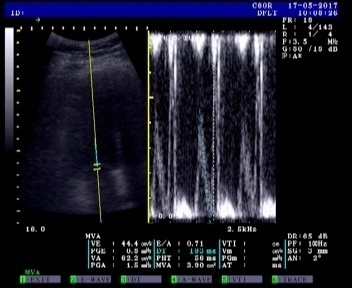 Рис. 4.1. Ультрасонограма трансмітрального кровотоку хворого групи дослідження І. Ознаки діастолічної дисфункції ЛШ за типом порушення релаксації (І тип). Режим В+PWD.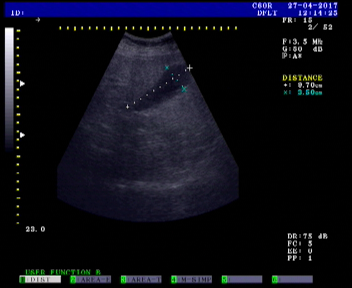 Рис. 4.2.  Ультрасонограма печінки хворого групи дослідження І. Ознаки                 НАЖХП. В-режим.УЗД печінки (8.11.2017): права доля – 14,9 см, ліва доля - 7,5 см, ехоструктура посилена, звукопровідність знижена. Швидкість кровотоку у ворітній вені - 0,37 м/с та швидкість кровотоку в печінковій вені - 0,15 м/с. (рис.4.2).ЕКГ (8.11.2017). Ритм синус., правильний, ЧСС 74 /хв. <α = 30°. Блокада передньої гілки лівої ніжки пучка Гіса.Встановлено клінічний діагноз: ІХС: стенокардія напруги стабільна, ІІ ФК, дифузний кардіосклероз, БПГЛНПГ, СН І, діастолічний варіант, І ФК, ГХ І ст., високий ризик. НАЖХП (стеатогепатоз)Хворому рекомендовано продовжити лікування в попередньому обсязі: бісопролол 5 мг на добу, розарт 20 мг на добу, кардіомагніл 75 мг на добу протягом 2 місяців. По закінченню 2-місячного терміну терапії проведено повторне клініко-лабораторне та інструментальне обстеження. Наприкінці 2-місячного терміну терапії хворий відмічав покращення загального стану, підвищення толерантності до фізичного навантаження, зменшення частоти й тривалості епізодів загрудинного болю, що зникав при зменшенні ступеню навантаження без прийому нітрогліцерину.Тест з 6-хвилинною ходьбою склав 500 м. За даними лабораторних методів дослідження (19.01.2018) ХС – 4,58 ммоль/л, ХС ЛПНП – 2,76 ммоль/л, ХС ЛПВП – 1,25 ммоль/л, ТГ – 1 ммоль/л. Коагулограма: ПТІ – 95 % , ФГ – 3,33 г/л, АЧТЧ – 35 с, МНО – 1,1 ум. од. Біохімічний  ан. Крові: глюкоза крові – 5,0 ммоль/л, креатинін крові – 90 ммоль/л, сечовина – 4,5 ммоль/л, АЛТ – 20 Од/л, АСТ – 30 Од/л, білірубін загальний – 15,0- 5,0-10 мкмоль/л, ЛФ-100 Од/л, ГГТП – 48 Од/л. Показники ХСЗ: IL-6 – 3,8  пг/мл, TNFα – 2,1 пг/мл, IL-10 – 13,9 пг/мл, ЦЕМ CD32+CD40+ – 2,68 х 107/л, mRNA IkBα2-ΔCt – 0,353, церулоплазмін - 257,5мг/лДані ЕхоКГ (19.01.2018): КДР ЛШ – 5,1 см, КСР ЛШ – 3,7 см, КДО ЛШ – 136 мл, КСО ЛШ – 52 мл, СВ ЛШ – 74 мл, ФВ ЛШ – 54 %, ТЗС ЛШ 1,1 см, МШП – 1,1 см, ЛП – 3,5 см; показники трансмітрального кровотоку: vЕ – 0,46 м/с, vА – 0,41 м/с, Е/А – 0,75, DT – 220 мсек (Рис. 4.3).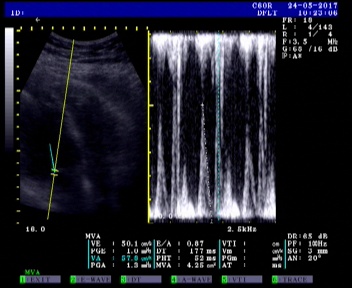 Рис. 4.3. Ультрасонограма трансмітрального кровотоку хворого групи дослідження І після курсу стандартного лікування. Ознаки діастолічної дисфункції ЛШ за типом порушення релаксації (І тип). Позитивна динаміка. Режим В+PWD.УЗД  печінки (19.01.2018): права доля – 14,5 см, ліва доля - 7,0 см, ехоструктура посилена, звукопровідність знижена. Швидкість кровотоку у ворітній вені - 0,35 м/с та швидкість кровотоку в печінковій вені - 0,15 м/с. ЕКГ (19.01.2018). Ритм синусовий, правильний, ЧСС 70 /хв., <α = 30°. Блокада передньої гілки лівої ніжки пучка Гіса.Клінічний приклад 2Хворий  К., 59 років, звернувся в клініку 7.12.2016 зі скаргами на біль за грудиною стискаючого характеру, що виникає при підйомі на 2-3-й поверх та прискореній ходьбі (у межах 500 м), задишку під час фізичного навантаження, серцебиття, періодичне підвищення АТ до 170/100 мм рт. ст., загальну слабкість. Біль проходить самостійно за 3-5 хвилин після припинення руху. Анамнез захворювання: вважає себе хворим протягом 5 років, коли вперше з’явився дискомфорт за грудиною, серцебиття й запаморочення при значному фізичному навантаженні. Звернувся за медичною допомогою у 2012 році. На основі даних клінічного, лабораторного та інструментального обстеження було встановлено діагноз: ІХС: стенокардія напруги стабільна, ІІ ФК, гіпертонічна хвороба ІІ ст. Було призначене лікування, приймав  рамаг 5 мг, бісопролол 5 мг, магнікор 75 мг, розарт 20 мг. Двічі (у 2013 та 2014 році) проходив планове стаціонарне лікування в терапевтичному відділенні з зазначеним діагнозом. З анамнезу життя: туберкульоз, венеричні  захворювання, вірусні гепатити заперечує, травм не було, шкідливі звички заперечує, спадковість не обтяжена, непереносимість лікарських засобів, алергічних реакцій не виявлено.Об’єктивно: загальний стан задовільний, свідомість ясна, помірного харчування, ІМТ - 29,7 кг/м2. Шкіра, слизові оболонки чисті, блідо-рожеві. Периферичні лімфатичні вузли не збільшені, набряків немає. Щитоподібна залоза не збільшена. Дихання через ніс вільне. Над легенями ясний перкуторний звук, ЧДР 16 за хв., при аускультації дихання везикулярне. Пульс 70 за хвилину, ритмічний. Межі відносної серцевої тупості розширені вліво на 1 см. Тони серця ослаблені, помірний акцент ІІ тону над аортою. АТ 150/90 мм. рт. ст., ЧСС = 70 за хв. Живіт при пальпації м’який, безболісний. Печінка виступає на 1 см з-під краю правої реберної дуги. Симптом постукування негативний з обох боків. Стул та сечовипускання не порушені. За даними таблиці SCORE, ризик 10-річної смертності склав 2 %. Тест з 6-хвилинною ходьбою – 480 м, що відповідає ФК І СН (за класифікацією NYHA) та СН І (за класифікацією Василенка — Стражеска). ВЕМ (7.12.2016): виконано навантаження 75 Вт, що відповідає ІІ ФК стенокардії напруги.Після попереднього обстеження хворому призначено курс стабілізуючої терапії — бісопролол 5 мг на добу, розарт 20 мг на добу, магнікор 75 мг на добу, рамаг 5 мг, нітрогліцерин 5 мг під язик за потреби. Через 1,5 місяці від початку терапії хворому проведено комплексне клініко-лабораторне та інструментальне дослідження.Із даних лабораторних методів обстеження (8.12.2016): загальний аналіз крові: еритроцити - 5,22 х 1012/л, гемоглобін - 155 г/л, лейкоцити - 6,3 х 109/л,тромбоцити - 187 х 109/л, ШОЕ – 7 мм/год. Глюкоза крові – 5,3 ммоль/л, креатинін крові – 95 ммоль/л, сечовина – 4,9 ммоль/л, АЛТ – 104 Од/л, АСТ – 45Од/л, білірубін загальний – 18,0- 5-13 мкмоль/л, ЛФ-489 Од/л, ГГТП – 326 Од/л. Ліпідограма: ХС – 6,7 ммоль/л, ХС ЛПНЩ – 4,5 ммоль/л, ХС ЛПВЩ – 1,06 ммоль/л, ТГ – 1,17 ммоль/л.  Коагулограма: ПТІ – 107 %, ФГ – 4,99 г/л, АЧТЧ – 30 с, МНО – 1,2 ум. од. Показники ХСЗ: IL-6 – 5,7 пг/мл, TNFα – 9,0 пг/мл, IL-10 – 16,9 пг/мл, ЦЕМ CD32+CD40+ – 3,71х 107/л, mRNA IkBα2-ΔCt – 0,088, церулоплазмін - 177,63 мг/лДані інструментальних методів дослідження: ЕхоКГ (8.12.2016): КДР ЛШ – 5,4 см, КСР ЛШ – 4,0 см, КДО ЛШ – 144 мл, КСО ЛШ – 68 мл, СВ ЛШ – 76 мл, ФВ ЛШ – 53 %, ТЗС ЛШ 1,2 см, МШП – 1,1 см, ЛП – 4,7 см; показники трансмітрального кровотоку: vЕ – 0,26 м/с, vА – 0,35 м/с, Е/А – 0,76, DT – 322 мсек.(рис. 4.4)Рис. 4.4. Ультрасонограма трансмітрального кровотоку хворого на стабільну ІХС у поєднанні з НАЖХП групи дослідження ІІ. Ознаки діастолічної дисфункції ЛШ за типом порушення релаксації (І тип). Режим В+PWD.УЗД печінки (8.12.2016): права доля – 17,2 см, ліва доля - 8,3 см, збільшена, ехоструктура посилена, звукопровідність знижена (рис.4.6). Швидкість кровотоку у ворітній вені - 0,40 м/с та швидкість кровотоку в печінковій вені - 0,28 м/с. (рис. 4.5)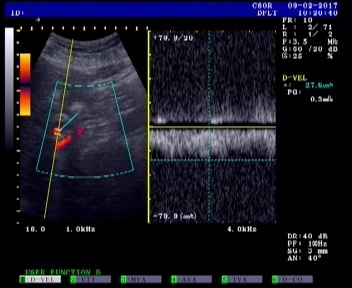 Рис. 4.5. Швидкісні показники кровотоку у ворітній вені у хворого на стабільну ІХС поєднанні з НАЖХП. Група дослідження ІІ. Режим В+PD+PWD.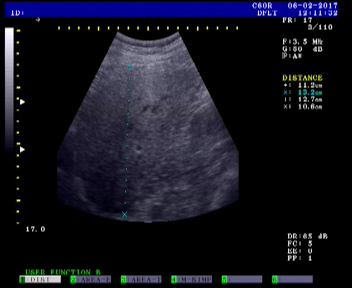 Рис. 4.6. Ультрасонограма печінки хворого на стабільну ІХС у поєднанні з НАЖХП. Група дослідження ІІ. В-режим.ЕКГ (8.12.2016). Ритм синусовий, ЧСС 72 /хв. Горизонтальне положення ЕВС (<α = 0°). Гіпертрофія лівого шлуночка.Клінічний діагноз: ІХС: стенокардія напруги стабільна, ІІ ФК, дифузний кардіосклероз, СН І, діастолічний варіант, І ФК, ГХ І ст., середній ризик. НАЖХП (неалкогольний стеатогепатит, помірного ступеня активності).Хворому рекомендовано продовжити призначене лікування (бісопролол 5 мг на добу, розарт 20 мг на добу, магнікор 75 мг на добу, рамаг 5 мг на добу, нітрогліцерин 5 мг під язик за потребою) і призначено додати до лікування бетаргін у дозі 1000/1000 мг 2 раз на день після їди протягом 2 місяці.По закінченні 2-місячного терміну терапії проведено повторне клініко-лабораторне та інструментальне обстеження. Хворий відзначав суттєве покращення загального стану, появу бадьорості, підвищення працездатності, епізоди болю в ділянці серця майже не виникали та лише іноді відчуття  дискомфорту, що зникало самостійно протягом 1-2 хвилин після припинення фізичного навантаження, у прийомі нітропрепаратів у хворого потреби не було.Тест з 6-хвилинною ходьбою склав 510 м. За даними лабораторних методів дослідження (10.02.2017): ліпідограма: ХС – 4,58 ммоль/л, ХС ЛПНП – 2,76 ммоль/л, ХС ЛПВП – 1,25 ммоль/л, ТГ – 1 ммоль/л. Коагулограма: ПТІ – 95 % , ФГ – 3,33 г/л, АЧТЧ – 35 с, МНО – 1,1 ум. од. Біохімічний  ан. Крові: глюкоза крові – 5,0 ммоль/л, креатинін крові – 90 ммоль/л, сечовина – 4,5 ммоль/л, АЛТ – 55 Од/л, АСТ – 30 Од/л, білірубін загальний – 16,0- 4-12 мкмоль/л, ЛФ - 355 Од/л, ГГТП – 184 Од/л. Показники ХСЗ: IL-6 – 5,1 пг/мл, TNFα – 4,8 пг/мл, IL-10 – 28 пг/мл, ЦЕМ CD32+CD40+ – 1,46 х 107/л, mRNA IkBα2-δCt – 0,067, церулоплазмін - 195,3 мг/л.Дані ЕхоКГ (10.06.2013): КДР ЛШ – 4,8 см, КСР ЛШ – 3,4 см, КДО ЛШ – 105 мл, КСО ЛШ – 47 мл, СВ ЛШ – 58 мл, ФВ ЛШ – 56 %, ТЗС ЛШ - 1,15 см, МШП – 1,1 см, ЛП – 3,7 см; показники трансмітрального кровотоку: vЕ – 0,36 м/с, vА – 0,47 м/с, Е/А – 0,79, DT – 193 мсек (рис. 4.7)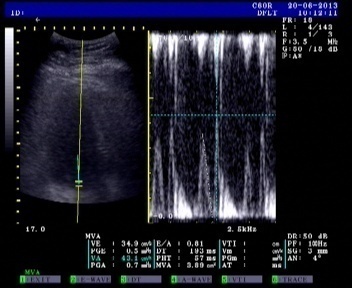 Рис. 4.7. Ультрасонограма трансмітрального кровотоку хворого на стабільну ІХС у поєднанні з НАЖХП групи дослідження ІІ після лікування. Ознаки діастолічної дисфункції ЛШ за типом порушення релаксації (І тип). Позитивна динаміка. Режим В+PWD.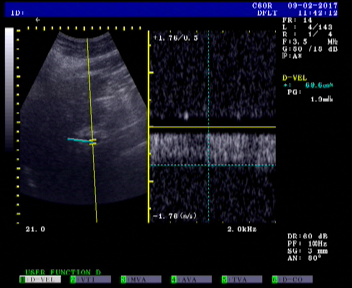 Рис. 4.8. Швидкісні показники кровотоку у ворітній вені у хворого на стабільну ІХС поєднанні з НАЖХП. Група дослідження ІІ після лікування. Режим В+PWDУЗД печінки(10.02.2017): права доля – 15,7 см, ліва доля - 6,9 см, збільшена, ехоструктура посилена, звукопровідність знижена. Швидкість кровотоку у ворітній вені - 0,35 м/с та швидкість кровотоку в печінковій вені - 0,28 м/с (мал. 4.8)ЕКГ (8.12.2016). Ритм синусовий, ЧСС 66 /хв. Горизонтальне положення ЕВС (<α = 0°). Гіпертрофія лівого шлуночка.РОЗДІЛ 5ОСОБЛИВОСТІ ВПЛИВУ КОМБІНАЦІЇ БЕТАРГІНУ З КВЕРЦЕТИНОМ НА КЛІНІЧНИЙ ПЕРЕБІГ, ПОКАЗНИКИ СИСТЕМНОГО ЗАПАЛЕННЯ НИЗЬКОЇ ІНТЕНСИВНОСТІ, ФУНКЦІОНАЛЬНОГО СТАНУ ПЕЧІНКИ ТА КАРДІОГЕМОДИНАМІКИ У ХВОРИХ НА СТАБІЛЬНУ ІШЕМІЧНУ ХВОРОБУ СЕРЦЯ У ПОЄДНАННІ З НЕАЛКОГОЛЬНОЮ ЖИРОВОЮ ХВОРОБОЮ ПЕЧІНКИ5.1  Особливості клінічного перебігу стабільної ішемічної хвороби серця у поєднанні з неалкогольною жировою хворобою печінки під впливом комплексної терапії з додаванням бетаргіну та кверцетину.У  групі, де хворі приймали бетаргін з кверцетином на фоні традиційної терапії в порівнянні з групою хворих, що приймали стандартну терапію, відзначали покращення показників якості життя:  покращення настрою, появу бадьорості, підвищення працездатності, стабілізацію клінічного перебігу стенокардії напруги: зменшення кількості й тривалості нападів болю в ділянці серця з 3-4 раз/тиждень  до 1 разу, зменшилася частота прийому нітрогліцерину, збільшилася витривалість фізичного навантаження під час підйому по сходах,  також покращився стан травної системи: зменшилося відчуття тяжкості та дискомфорту в правому підребер’ї, напади печії, відчуття гіркоти в роті та здуття живота. У групі дослідження І під впливом стандартної терапії стабільної ІХС та НАЖХП мала місце лише  незначна позитивна динаміка суб'єктивного стану хворих. Було проведено дослідження впливу бетаргіну з кверцетином на показники ліпідного спектру крові в порівнянні зі стандартною терапією крові у хворих на стабільну ІХС у поєднанні з НАЖХП.         Отже, після проведеного комплексного лікування  через 2 місяці в групі дослідження ІІІ застовування бетаргіну з кверцетином виявлено тенденцію до зниження ХС на  11%  (р>0,05),  у групі дослідження І із стандартною терапією показник загального ХС знизився лише на 1% (р>0,05). Аналіз ХС ЛПНЩ показав достовірне зниження в групі дослідження ІІІ (р<0,001), у групі дослідження І рівень ХС ЛПНЩ (р>0,05) майже не змінився. Дослідження рівня ХС ЛПВЩ та ТГ після проведеного лікування  в обох групах не виявило значимого результату (табл. 5.1).Таблиця 5.1Показники ліпідного спектру крові у хворих на стабільну ІХС у поєднанні з НАЖХП під впливом терапіїПримітка:   Х – середнє значення, σ – середнє квадратичне відхилення                    Вивчено дослідження впливу комбінації  бетаргіну з кверцетином на тлі базової терапії на рівень трансаміназ (АЛТ, АСТ, ГГТП, ЛФ) печінки, у порівнянні із прийомом традиційної терапії  хворих на стабільну ІХС у поєднанні з НАЖХП (табл. 5.2).Отже, після проведеного лікування виявлено достовірне зниження показника АЛТ (р=0,03) в групі дослідження ІІІ, де хворі приймали бетаргін з кверцетином. У групі ж дослідження І спостерігали недостовірне збільшення показника АЛТ (р=0,27). Під час оцінки рівня показника АСТ встановлено незначне зниження в групі дослідження ІІІ (р=0,87). У групі  дослідження І  рівень показника АСТ достовірно підвищився (р=0,02), що можна віднести як до впливу лікарських засобів, так і до прогресування НАЖХП. Аналіз показників ГГТП та ЛФ у групі дослідження ІІІ (р=0,46 та р=0,59) та в групі дослідження І (р=0,74 та р=0,12) не виявив статистично значимих змін. Отже, отримані результати показали покращення стану трансаміназ печінки в групі застосування бетаргіну з кверцетином на тлі базової терапії в порівнянні з традиційною терапією хворих на стабільну ІХС у поєднанні з НАЖХП.Таблиця 5.2Вплив терапії  на рівень ферментативної активності клітин печінки у хворих на стабільну ІХС у поєднанні з НАЖХП           Примітка:   Х – середнє значення, σ – середнє квадратичне відхилення5.2.  Порівняльна оцінка динаміки показників системного запалення низької інтенсивності у хворих на стабільну ішемічну хворобу серця в поєднанні з неалкогольною хворобою печінки під впливом бетаргіну з кверцетином.Отже, при порівнянні впливу традиційної терапії та терапії з застосуванням бетаргіну й кверцетину на показники системного запалення низької інтенсивності через 2 місяці від початку лікування нами встановлено вірогідне зниження рівня TNFα  в крові в групі дослідження І (7,49+3,69 пг/мл проти 2,59+0,55 пг/мл, р<0,01) та групі дослідження ІІІ (11,88+2,55 пг/мл проти 6,6+2,18 пг/мл, р<0,001). Аналіз рівня ІL-6 показав недостовірне зниження після лікування в групі дослідження І (4,52+1,21 пг/мл проти 4,30+0,99 пг/мл, р>0,05), а в групі дослідження ІІІ показав вірогідне зниження (4,87+1,47 пг/мл проти 4,16+0,96 пг/мл, р>0,05). Рівень протизапального ЦК ІL-10 під впливом терапії достовірно підвищився в групі дослідження І (5,77+2,71 пг/мл проти 13,58+2,99 пг/мл, р<0,001), а в групі дослідження ІІІ відмічено тенденцію до підвищення  (14,41+2,45 пг/мл проти 15,27+6,58 пг/мл, р>0,05).           Під час дослідження впливу терапії бетаргіну з кверцетином на транскрипційну активность  NF-kB за допомогою оцінки рівню експресії гену mRNA IkBα у мононуклеарах крові нами встановлено достовірне зниження в групі дослідження ІІІ (р=0,048). У групі дослідження І відмічено підвищення експресії гену mRNA IkBα (р=0,296). Під час оцінку результатів за методом 2-ΔΔСt виявлено тенденцію до зниження експресії гену mRNA IkBα в групі дослідження ІІІ (Х= 0,576 ум.од.), а в групі дослідження І виявлено тенденцію до підвищення даного показника (Х= 0,424 ум.од.) ( таб. 5.3).Таблиця 5.3Експресія мРНК ІκВα 2- ∆∆ Ct         Примітка:  * - вірогідна різниця 2-δδСt з даними групи порівняння (р<0,01)Оцінка рівня реактанта гострої фази та фактору коагуляції ФГ після проведено лікування хворих на стабільну ІХС у поєднанні з НАЖХП не показала статистично значимого результату змін вмісту ФГ в обох групах дослідження (таб. 5.4)Таблиця 5.4Рівень фібриногену під впливом терапії у хворих на стабільну ІХС та НАЖХП           Примітка:   Х – середнє значення, σ – середнє квадратичне відхилення5.3. Вплив на показники кардіогемодинаміки у хворих на стабільну ішемічну хворобу серця в поєднанні з неалкогольною жировою хворобою печінки терапії із застосуванням бетаргіну та кверцетину. З метою визначення впливу комбінації бетаргіну з кверцетином на структурно-функціональний стан серця хворих на стабільну ІХС у поєднанні з НАЖХП проведено порівняльну оцінку показників кардіогемодинаміки за даними ЕхоКГ (таб.5.5 та таб. 5.6).Отже, після проведеного лікування систолічна функція ЛШ  ФВ (ЛШ) вірогідно стала кращою у групі дослідження ІІІ (р=0,0003), у групі дослідження І показник майже не змінився (р=0,0612). Також у групі дослідження ІІІ достовірне зниження КДР ЛШ (р=0,009), КСР ЛШ (р=6,966Е-005), КДО ЛШ (р=0,004) та КСО ЛШ (р=0,0005). У групі дослідження І не було виявлено статистично значимих змін (табл. 5.5).Під час оцінки діастолічної функції ЛШ  за показником співвідношення фаз трансмітрального потоку Е/А спостерігали достовірне покращення в групі дослідження ІІІ (р=0,038), а в групі дослідження І (р=0,6863) не мали статистичної значимості. Дослідження часу вповільнення раннього діастолічного наповнення DT показало вірогідне зниження (р=0,038) в групі прийому бетаргіну з кверцетином. У групі дослідження І виявили недостовірне покращення показника DT (р=0,2418). Інші показники діастолічної функції не мали статистичної значимості в обох групах.Таблиця 5.5Показники кардіогемодинаміки, які характеризують систолічну функцію ЛШ у хворих на стабільну ІХС у сполученні з НАЖХП під впливом терапіїПримітка:   Х – середнє значення, σ – середнє квадратичне відхиленняТаблиця 5.6Показники кардіогемодинаміки, які характеризують діастолічну функцію ЛШ у хворих на стабільну ІХС у сполученні з НАЖХП під впливом терапіїПримітка:   Х – середнє значення, σ – середнє квадратичне відхилення        Отже, за даними проведеного аналізу, під впливом терапії з додаванням бетаргіну та кверцетину більш суттєве, ніж при застосування лише стандартної терапії, покращилася систолічна та діастолічна функція ЛШ.5.4.  Динаміка показників ендотеліальної дисфункції та кровотоку в судинах печінки у хворих на стабільну ішемічну хворобу печінки в поєднанні з неалкогольною жировою хворобою печінки під впливом терапії з додаванням бетаргіну та кверцитину.        Дослідження впливу застосованих терапевтичних схем на показник ендотеліальної дисфункції (ЦЕМ) CD32+ CD40+ та швидкість кровотоку в портальній та печінкових венах у хворих на стабільну ІХС у сполученні з НАЖХП.Після проведеної терапії у групі дослідження ІІІ, де хворі приймали бетаргін з кверцетином було виявлено достовірне зниження (ЦЕМ) CD32+ CD40+ в 1,7 рази  (p>0,01). В групі дослідження І спостерігали недостовірне підвищення (ЦЕМ) CD32+ CD40+ (р>0,05) (таб.5.7).Таблиця 5.7Рівень ЦЕМ CD32+CD40+ під впливом терапії у хворих на стабільну ІХС та НАЖХП                    Примітка:   Х – середнє значення, σ – середнє квадратичне відхилення         Для досягнення  поставленої мети ми також оцінили вплив терапії на показники кровотоку в судинах печінки за допомогою ультразвукової імпульсної доплерографіі, визначаючи швидкісь кровотоку у ворітній та печінкових венах (таб.5.8).        Проведене лікування призвело до достовірного зниження кровотоку у ворітній вені, більш значимого в групі дослідження ІІІ, де відмічалося зменшення в 1,3 рази (р<0,001). У групі дослідження І також відбулося достовірне зниження кровотоку, але лише в 1,06 рази (р<0,05) порівняно з групою дослідження ІІІ. Дослідження швидкості кровотоку у печінкових венах на фоні прийому бетаргіну з кверцетинном показало достовірне зниження показників в 1,3 рази в групі дослідження ІІІ (р<0,01).  У групі дослідження І виявлено недостовірне зменшення  швидкості кровотоку в печінкових венах в 1,05 рази (р>0,05).Таблиця 5.8Показники функціонального стану судин печінки у хворих на стабільну ІХС у сполученні з НАЖХП під впливом терапії         Примітка:   Х – середнє значення, σ – середнє квадратичне відхилення        Отже, дані результати  показали достовірне  покращення кровотоку в судинах печінки у хворих на стабільну ІХС у поєднанні з НАЖХП після застосування  бетаргіну з кверцетином відносно лише стандартної терапії.5.5. Вплив комплексної терапії із додаванням бетаргіну та кверцетину на рівень церулоплазміну у хворих на стабільну ішемічну хворобу серця та неалкогольну жирову хворобу печінки.        Дослідження рівня показника з антиоксидантним потенціалом ЦП після проведеної терапії показало в групі дослідження ІІІ недостовірне підвищення (р>0,05). У групі порівняння було отримано статистично незначиме зниження ЦП (р>0,05) (таб.5.9).Отже, можна припустити, що комбінація бетаргіну з кверцетином у хворих на стабільну ІХС у поєднанні з НАЖХП активує систему антиоксидантного захисту необхідної для нейтрацізації агресивних форм кисню.Таблиця 5.9Рівень ЦП  під впливом комплексної терапії          Примітка:   Х – середнє значення, σ – середнє квадратичне відхиленняТаким чином, застосування комплексної терапії з додаванням бетаргіну та кверцетину у хворих на стабільну ІХС у поєднанні з НАЖХП теж показало позитивний вплив на клінічний перебіг даної коморбідної патології з покращенням показників хронічного системного запалення низької інтенсивності, структурно-функціонального стану серця — покращення систолічної та діастолічної функції ЛШ. Дана комбінація лікуваньних засобів мала особливо виражений позитивний вплив на запальну активацію та дисфункцію ЕТ, що вказує на протизапальну та ендотеліопротекторну дію даної комплексної терапії.    Клінічний приклад 3 Хворий  С., 49 років, звернувся у клініку 20.02.2017 року зі скаргами на відчуття тиснення, дискомфорту, іноді — болю давлючого характеру за грудиною під час фізичного навантаження, при підйомі на 3-4 поверх, прискореній ходьбі на відстані до 500 м, а також при значному емоційному навантаженні. Біль віддавав у ліву руку, проходив іноді самостійно за декілька хвилин після зупинки або після прийому препарату з групи нітратів. Під час загрудинного дискомфорту хворий відчував нестачу повітря, іноді — серцебиття, запаморочення, відчуття страху. Також відмічав зниження працездатності, загальну слабкість. Анамнез захворювання: вважає, що захворів 2 роки тому, коли вперше відчув дискомфорт за грудиною при значному фізичному навантаженні. Звернувся за медичною допомогою у 2015 році. Стаціонарно лікувався один раз при первинному зверненні. На основі даних амбулаторного клінічного, лабораторного та інструментального обстеження було встановлено діагноз: ІХС: стенокардія напруги стабільна, ІІ ФК, СН 0. Лікувався не регулярно, приймав бісопролол 5 мг на добу, кардіомагніл 75 мг на добу, розарт 20 мг на добу. З анамнезу життя: вірусні гепатити, венеричні захворювання, туберкульоз заперечує, травм, операцій не було, батько хворів на гіпертонічну хворобу, ішемічну хворобу серця. Робота пов’язана з емоційним напруженням (керівник). Непереносимість лікарських засобів заперечує, алергічних реакцій не відмічає.Дані об’єктивного обстеження: загальний стан задовільний, свідомість ясна, підшкірно-жирова клітковина розвинена надмірно, ІМТ 33 кг/м2. Шкіра, слизові оболонки не змінені, периферичні лімфатичні вузли не збільшені, набряків немає. Щитоподібна залоза не ущільнена. Дихання через ніс вільне. Над легенями ясний перкуторний звук, ЧДР 16 за хв., при аускультації дихання везикулярне, хрипів немає. Пульс 66 за хвилину, ритмічний. Межі відносної серцевої тупості розширені вліво на 1 см. Тони серця дещо ослаблені. АТ 135/80 мм. рт. ст., ЧСС = 66 за хв. Живіт при пальпації м’який, безболісний. Печінка виступає на 1,5 см за межі краю правої реберної дуги. Симптом постукування негативний з обох боків. Фізіологічні відправлення не порушені. За даними таблиці SCORE, ризик 10-річної смертності склав 2 %. Тест з 6-хвилинною ходьбою – 500 м, що відповідає ФК ІІ СН (за класифікацією NYHA) та СН І (за класифікацією Василенка — Стражеска). ВЕМ (23.02.2017): проба позитивна, виконано навантаження 75 Вт, що відповідає ІІ ФК стенокардії напруги.За результатами попереднього обстеження хворому призначено курс стабілізуючої терапії — бісопролол 5 мг на добу, розарт 20 мг на добу, кардіомагніл 75 мг на добу, нітрогліцерин 5 мг під язик за потребою. Через 1,5 місяці від початку терапії хворому проведено комплексне клініко-лабораторне дослідження.Результати лабораторних методів обстеження (23.02.2017): загальний аналіз крові: еритроцити - 4,4 х 1012/л, гемоглобін  - г/л, лейкоцити - 4,9 х 109/л, тромбоцити - 210 х 109/л, ШОЕ – 5 мм/год. Глюкоза крові – 5,0 ммоль/л, креатинін крові – 94 ммоль/л, сечовина – 6,7 ммоль/л, АЛТ – 25 Од/л, АСТ – 22 Од/л, білірубін загальний – 16- 4-12 мкмоль/л, ЛФ - 181 Од/л, ГГТП – 41 Од/л. Ліпідограма: ХС – 4,8 ммоль/л, ХС ЛПНЩ – 2,51 ммоль/л, ХС ЛПВЩ – 0,97 ммоль/л, ТГ – 2,7 ммоль/л.  Коагулограма: ПТІ – 100 %, ФГ – 4,88 г/л, АЧТЧ – 34 с, МНО – 1,0 ум. од.  Показники ХСЗ: IL-6 – 4,5 пг/мл, TNFα – 7,0 пг/мл, IL-10 – 17,7 пг/мл, ЦЕМ CD32+CD40+ – 2,49х 107/л, mRNA IkBα2-ΔCt – 0,287, церулоплазмін - 200,38мг/лДані інструментальних методів дослідження: ЕхоКГ (15.02.2017): КДР ЛШ – 5,2 см, КСР ЛШ – 3,8 см, КДО ЛШ – 131 мл, КСО ЛШ – 60 мл, СВ – 71 мл,  ФВ ЛШ – 54 %, ТЗС ЛШ 1,15 см, МШП – 1,1 см, ЛП – 3,8 см; показники трансмітрального кровотоку: vЕ – 0,49 м/с, vА – 0,49 м/с, Е/А – 0,71, DT – 203 мсек (рис. 5.1).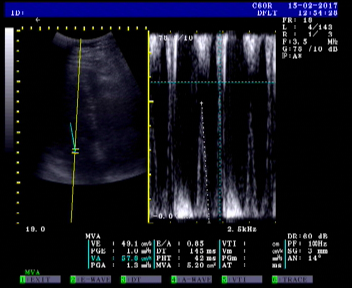 Рис. 5.1. Ультрасонограма трансмітрального кровотоку хворого на стабільну ІХС у поєднанні з НАЖХП групи дослідження ІІІ. Ознаки діастолічної дисфункції ЛШ за типом порушення релаксації (І тип). Режим В+PWD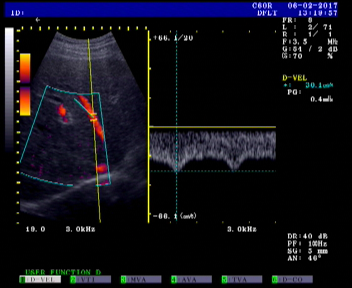 Рис. 5.2 . Швидкісні показники кровотоку у ворітній вені у хворого на стабільну ІХС поєднанні з НАЖХП. Група дослідження ІІІ. Режим В+PD+PWD.УЗД печінки (15.02.2017): права доля – 17,1 см, ліва доля - 10,2 см, збільшена, ехоструктура посилена, звукопровідність знижена (рис.5.3) Швидкість кровотоку у ворітній вені - 0,30 м/с та швидкість кровотоку в печінковій вені - 0,18 м/с (рис.5.2)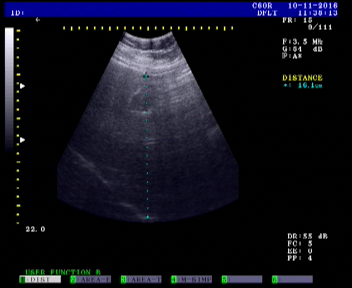 Рис. 5. 3. Ультрасонограма печінки хворого на ІХС у поєднанні з НАЖХП. Група дослідження ІІІ. В-режим.ЕКГ (15.02.2017). Ритм синусовий, правильний ЧСС 66 /хв. Нормальне положення ЕВС (<α = +50°). Гіпертрофія лівого шлуночка.Клінічний діагноз: ІХС: стенокардія напруги стабільна, ІІ ФК, дифузний кардіосклероз, СН І, діастолічний варіант, І ФК, ГХ І ст., середній ризик. НАЖХП (стеатогепатоз). Хворому призначено продовжити курс терапії в попередньому обсязі (бісопролол 5 мг на добу, розарт 20 мг на добу, кардіомагніл 75 мг на добу, нітрогліцерин 5 мг під язик за потребою) з додаванням бетаргіну в дозі 2000/2000 мг на добу після їди протягом 2 місяці та кверцетину  у дозі 160 мг на добу. Через 2 місяці проведено повторне клінічне, лабораторне та інструментальне обстеження хворого.У результаті проведеної терапії хворий відзначав покращення загального стану, підвищення толерантності до фізичного навантаження, суттєве зменшення частоти й тривалості епізодів загрудинного дискомфорту, що зникав без прийому нітропрепарату при зменшенні ступеню навантаження.Тест з 6-хвилинною ходьбою склав 530 м. За даними лабораторних методів дослідження (25.05.2017): ліпідограма: ХС – 4,0 ммоль/л, ХС ЛПНЩ – 2,15 ммоль/л, ХС ЛПВЩ – 0,89 ммоль/л, ТГ – 1,9 ммоль/л. Глюкоза крові – 4,5 ммоль/л, креатинін крові – 75 ммоль/л, сечовина – 6,5 ммоль/л, АЛТ – 30 Од/л, АСТ – 25 Од/л, білірубін загальний – 16- 4-12 мкмоль/л, ЛФ - 173 Од/л, ГГТП – 41 Од/л. Коагулограма: ПТІ – 95 %, ФГ – 3,88 г/л, АЧТЧ – 37 с, МНО – 0,95 ум. од. Показники ХСЗ: IL-6 – 4,0 пг/мл, TNFα – 4,0 пг/мл, IL-10 – 9,9 пг/мл, ЦЕМ CD32+CD40+ – 1,87х 107/л, mRNA IkBα2-ΔCt – 0,102, церулоплазмін - 237,13 мг/лРезультати ЕхоКГ (22.09.2015): КДР ЛШ – 5,1 см, КСР ЛШ – 3,5 см, КДО ЛШ – 126 мл, СВ ЛШ – 51 мл, ФВ ЛШ – 59 %, ТЗС ЛШ 1,15 см, МШП – 1,0 см, ЛП – 3,8 см; показники трансмітрального кровотоку: vЕ – 0,56 м/с, vА – 0,50 м/с, Е/А – 1,12, DT – 177 мсек (рис. 5.4).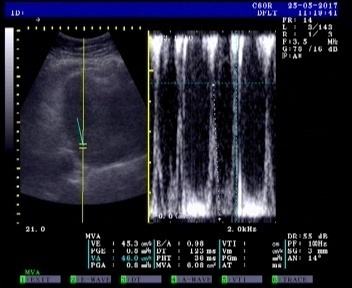 Рис. 5.4. Ультрасонограма трансмітрального кровотоку хворого на стабільну ІХС у поєднанні з НАЖХП групи дослідження ІІІ після лікування. Ознаки діастолічної дисфункції ЛШ за типом порушення релаксації (І тип). Позитивна динаміка. Режим В+PWD.УЗД печінки (25.05.2017): права доля – 16,1 см, ліва доля - 9,5 см, збільшена, ехоструктура посилена, звукопровідність знижена. Швидкість кровотоку у ворітній вені - 0,27 м/с та швидкість кровотоку в печінковій вені- 0,15 м/с (рис. 5.5)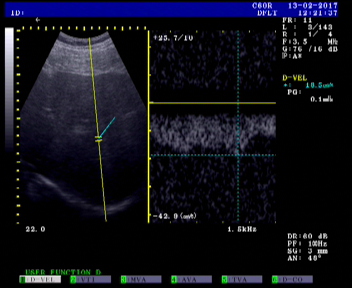 Рис. 5.5. Швидкісні показники кровотоку у ворітній вені у хворого на стабільну ІХС у поєднанні з НАЖХП. Група дослідження ІІІ після лікування. Режим В+PWD.ЕКГ (25.05.2017). Ритм синусовий, правильний ЧСС 64 /хв. Нормальне положення ЕВС (<α = +50°). Гіпертрофія лівого шлуночка.АНАЛІЗ І УЗАГАЛЬНЕННЯ РЕЗУЛЬТАТІВ ДОСЛІДЖЕННЯ        Увага вчених останніх років спрямована на вивчення спільних патогенетичних ланок  жирової інфільтрації печінки та серцево-судинних захворювань. Доведено, що поєднання ішемічної хвороби серця та неалкогольної жирової хвороби печінки асоціюється із зростанням гостих коронарних подій (Амосова ОМ, Мясніков ГВ, Сідорова ЛЛ, 2007; Бабак  ОЯ, 2008; Звягінцева ТД, Глущенко СВ, 2014; Колеснікова ОВ, Бабак ОЯ, 2013; Fracanzani AL, Burdick L, Rasselli S еt al., 2008; Treeprasertsuk S, Leverage S, Adams LA et al., 2012)        Хронічне системне запалення низької інтенсивності створює умови розвитку структурно-функціональних патологічних змін різних органів і систем, що ускладнює діагностику та зменшує ефективність лікування. Дисліпідемія, яка сприяє активації ХСЗ та дисфункції ендотелію, потенціює розвиток як ІХС, морфологічною оновою якої є АС, так і НАЖХП.За сучасними уявленнями, патогенетичні механізми НАЖХП та ІХС, збігаються на етапі активації NF-kB. Сигнальна трансдукція за NF-kB шляхом в імунокомпетентних клітинах призводить до підвищення експресії генів запалення. ЦК TNF-α, IL-1β, IL-6 активують ендотеліоцити судин та викликають їх дисфункцію [99]. Тому дослідження особливостей ХСЗ низької інтенсивності в умовах даної коморбідної патології може виявити спільні мішені для розробки лікувальних впливів.Нами у хворих на стабільну ІХС у поєднанні з НАЖХП виявлено підвищений рівень у крові TNFα. Цей ЦК грає велику роль у розвитку запального процесу, є активним учасником імунної відповіді на системне запалення, бере участь в регуляції апоптозу клітин. TNF-α синтезується перш за все моноцитами, макрофагами, а також тучними клітинами, фібробластами, клітинами ендотелію. Він стимулює експресію продукції IL-6 посередництвом підвищення сигналінгу за участю NF-kB. Цей цитокін викликає дисфункціональні зміни ендотелію, впливає на коагуляцію, порушує ліпідний обмін, стимулює атерогенетичні процеси та помірне збільшення вмісту ІL-10, Доведено, що підвищений рівень TNF-α– асоціюють із збільшенням смертності хворих на ІХС [36,157].          За даними сучасних досліджень, підвищений рівень IL-6 відіграє важливу роль у системному запаленні низької інтенсивності. Він активує гепатоцити, клітини ендотелію, моноцити, гемопоезні стовбурові клітини, остеобласти та прокоагулянтні реакції. Під час запалення послідовно секретуються TNF-α, IL-1β та IL-6. Потім IL-6 починає інгібірувати секрецію TNF-α і IL-1β, активувати продукцію білків гострої фази запалення в печінці й стимулювати гіпоталамо-гіпофізарно-надниркову систему, що сприяє регуляції запального процесу, у зв'язку з чим IL-6 можна розглядати  як прозапальний, так і  протизапальний цитокін [40]. У деяких дослідженнях  показано значення IL-6 як предиктора розвитку клінічних проявів атеросклеротичного ураження судин у здорових осіб без ознак захворювання. IL-6 спочатку розглядали як гепатопротектор при стеатозі печінки, який здатний зменшувати оксидативний стрес і запобігати мітохондріальній дисфункції. У хворих з НАСГ спостерігалася, позитивна кореляція між експресією IL-6 в гепатоцитах і тяжкістю НАЖХП.          Таким чином, хоча IL-6 може поліпшити печінкову регенерацію й відновлення, він може також підвищити чутливість печінки до ушкодження, стимулювати апоптоз гепатоцитів, викликати резистентність до інсуліну і брати участь у розвитку НАЖХП. Недавні дослідження Yamaguchi проілюстрували цю парадоксальну роль IL-6 в НАЖХП. Дійсно, IL-6 шляхом нейтралізації за допомогою  препарата тоцилізумаб, специфічних антитіл проти рецепторів IL-6, підвищує стеатоз печінки, але покращує печінку при пошкодженні в мишей із НАСГ, спричиненої дієтою з дефіцитом метіонін-холіну. Крім того, Yamaguchi et al, у другому дослідженні, показали, що не тільки підвищення експресії IL-6, але й різке пригнічення печінкового IL-6 може призвести до прогресування НАСГ. Роль IL-6 у патології печінки є  складною, і його участь у розвитку НАЖХП залишається недостатньо зрозумілою.         Проте в нашому дослідженні ми виявили у хворих на стабільну ІХС у поєднанні з НАЖХП нормальний рівень IL-6 –4,69+1,21 пг/мл (у здорових осіб – 2 (0-10) пг/мл) на початкових етапах формування коморбідної патології.У нашому розумінні, протизапальний  цитокін IL-10 пригнічує експресію ІL-1β, ІL-6, TNFα. Сигнальний каскад за участю IL-10 включає кінази JАK1 / TYK2 (нерецепторна тирозин-протеїнкіназа) та STAT3. Зв’язування STAT3 з гомологічним доменом викликає підвищення експресії супресору сигналінгу цитокінів 3 (SOCS3), який втручається в сигнальні шляхи на рівні кіназ МАРК, РІ3К, NIK тощо й попереджає утворення прозапальних молекул [43,44].Рівень досліджуваного нами протизапального цитокіна IL-10, який пригнічує експресію ІL-1β, ІL-6, TNFα також знаходився в межах норми.Отже, нами виявлено підвищення рівня лише прозапального ЦК TNF-α, який запускає каскад процесів активації запального процесу, що можна пояснити на початкових етапах захворювання стабільної ішемічної хвороби серця та неалкогольної жирової хвороби печінки, а саме стеатогепатоз, коли ще відбуваються процеси компенсації та нейтралізації системного запалення.Установлений нами процес активації ХСЗ низької інтенсивності на рівні транскрипційної активності NF-kB за показником експресії mRNA IkBα в мононуклеарах крові показав значно вищий рівень у хворих на стабільну ІХС у поєднанні з НАЖХП, ніж у хворих на ІХС за описаними даними [109].IkBα тримає NF-kB у неактивному стані в цитозолі клітин. Екзогенні та ендогенні чинники призводять до фосфорилювання IkBα за допомогою IKKβ. Відокремлена субодиниця NF-kB р65 транспортується в ядро, активуючи транскрипцію генів молекул запалення [110]. NF-kB-залежні механізми є основою хронічних захворювань з підвищеним рівнем прозапальних ЦК [108]. Тож нами було виявлено факт активації хронічного системного запалення низької інтенсивності за підвищеним рівнем ЦК -TNF-α та значно підвищеною транскрипційною активністю NF-kB за показником експресії mRNA IkBα в мононуклеарах крові у хворих на стабільну ІХС в умовах НАЖХП порівняно з хворими на стабільну ІХС, що підтверджує обтяження клінічного перебігу ІХС за наявності НАЖХП [157].У більшої частини хворих на ІХС у поєднанні з НАЖХП визначено підвищений рівень ФГ у крові, який розцінюють як фактор системного запалення. Будучи реактантом гострої фази запалення, ФГ підвищує експресію NF-kB в мононуклеарних фагоцитах за допомогою рецепторів CD11b/CD18, що сприяє їхній запальній активації, експресії МСР-1 і синтезу ЦК — IL-1β, TNFα, та інших. ФГ володіє синергізмом з IL-1β у активації фактору росту фібробластів-2 (FGF2), що призводить до підвищення NF-kB-сигналізації в ЕТ. ФГ, також, може безпосередньо впливати на NF-kB-сигналінг посередництвом TLR4 [136,120].Нами у хворих на стабільну ІХС у поєднанні з НАЖХП було виявлено підвищений рівень ЦЕМ CD32+CD40+ у периферичній крові порівняно з показником здорових осіб. Відомо, що до посиленої везикуляції мембран зі збільшенням пулу ЦЕМ призводить окислювальний стрес. Також відбувається посилена активація ЦЕМ при підвищенні транскрипційної активності NF-kB. Згідно наукових досліджень, ЦЕМ, які мають специфічні поверхневі антигени СD-маркери CD32 (FcγRII), CD40 (TNFRSF5), CD54 (ICAM-1), СD62 (E и Р), СD64 (FCGR1B), CD146, відповідають запальній активації ЕТ [108]. Таким чином, отримані нами дані свідчать про високий рівень запальної активації ЕТ у хворих на ІХС у поєднанні з НАЖХП та у хворих на стабільну ІХС.СD32 (FcγRII) є поверхневим трансмембраним рецептором імунокомпетентних клітин, який презентується активованими ендотеліоцитами. Експресія СD32 сприяє підвищенню продукції  ET  IPA-1,  що в свою чергу посилює гемокоагуляцію. У ендотеліоцитах СD32 є   рецептором для  СRP.  Лігандами  СD32 також є IgG і сироватковий амілоїд Р (SAP).Саме шляхом СD32-сигналізації СRP викликає підвищення експресії ЕТ молекул адгезії ICAM-1, VCAM-1 за допомогою активації NF-kB, сприяє моноцитарно-ендотеліальній взаємодіі, що призводить до зниження утворення eNOS і простацикліну [34]. Існує ще один сигнальний шлях, який активується посередництвом СD32,  за участю нерецепторної тирозинкінази (SYK), яка є посередником у взаємодії з комплексом NF-kB / ІкВα з наступною його деградацією за рахунок відщеплення й транслокації субодиниці р65 (RelA) у ядро, що викликає транскрипцію молекул запальної відповіді  [109].CRP, IFNγ і TNFα підвищують експресію CD32 на клітинній мембрані,  що постійно підтримує хронічне  системне запалення [36]. CD40 за рахунок декількох опосередкованих сигнальних шляхів активує NF-kB, що посилює продукцію прозапальних молекул, а саме IL-1, TNFα, які також сприяють активації NF-kB та замикають порочне коло, підтримуючи постійно високий рівень ХСЗ [115].   Експресія CD32 та CD40 має важливе клінічне й діагностичне значення. Сигнальний каскад CD40/CD40L бере участь у формуванні, прогресуванні й дестабілізації атеросклеротичної бляшки [144]. Поліморфізм гену CD40 (−1C/T), а саме СС генотип, пов’язують із розвитком гострого коронарного синдрому через підвищену експресію CD40 у таких осіб. Установлено на ЕТ коронарних артеріол наявність високої експресії СD32 (FcγRII) [44]. Описані дані обгрунтовують важливе патогенетичне значення експресії рецепторних антигенів CD32 та CD40 у виникненні запальної активації клітин, що є фактором прогресування коморбідної патології, в основі якої лежить системне запалення низької інтенсивності. У нашій уяві це є пусковим механізмом формування клінічних проявів ІХС, яка обтяжена перебігом патології гепато-біліарної системи. Аналіз сучасних досліджень з цих питань дозволив нам  зробити висновок, що запальна активація  ЕТ є прямим наслідком хронічного системного запалення низької інтенсивності, що узгоджується з результатами представлених нами досліджень.НАЖХП, створюючи імунозапальне середовище, спричиняє більш суттєву активацію ЕТ, ніж у хворих лише на ІХС, що виявлено нами у вигляді більшої кількості ЦЕМ з експресією CD32 та CD40 в умовах коморбідності. Подібне сполучення маркерів аналізувалося в роботах І.П. Кайдашева, Н.Л. Куценко при метаболічному синдромі та цукровому діабеті ІІ типу, що має суттєве клінічне значення.У хворих на стабільну ІХС у поєднанні з НАЖХП поряд з характерними ультразвуковими ознаками стеатогепатозу (посилення ехоструктури, підвищення ехогенності та зниження звукопровідності печінки), нами встановлено підвищення показників швидкості кровотоку у воротній та печінкових венах. Таким чином, підвищення показників кровотоку, визначених у ворітній та печінкових венах, безпосередньо пов’язане з патологічним процесом у тканинах печінки.ФВФВРис. 6.1. Кореляційні зв’язки у хворих на ІХС у поєднанні з НАЖХП.                           - прямий зв’язок помірної сили                         - зворотній зв’язок помірної сили   Аналіз отриманих даних показав взаємозв’язок змін венозного кровотоку в печінкових венах з ЦЕМ CD32+CD40+, а транскрипційної  активності NF-kB зі швидкістю кровотоку у ворітній вені.  Таким чином, підвищення швидкісних показників кровотоку у венах печінки, які виявлені в наших дослідженнях, безпосередньо пов’язане з патологічними процесами хронічного системного запалення низької інтенсивності та ендотеліальної дисфункції.Нами було проведено дослідження показників кардіогемодинаміки у хворих на стабільну ІХС у поєднанні з НАЖХП з метою оцінки структурно-функціонального стану серця. Кардіогемодинаміку вивчали за допомогою ЕхоКГ. Було визначено помірне зниження систолічної функції ЛШ за показником ФВ у хворих з коморбідною патологією.Як відомо, ФВ є предиктором виживання хворих на ССЗ, цей індекс скоротливості серця включено в критерії, які використовують із метою розрахунку ризику смертності за відомими шкалами оцінки. Дослідження CAST показало, що зниження ФВ на кожні 10% сприяє достовірному збільшенню летальності [37].Основою порушення систолічної функції ЛШ є патофізіологічні на патоморфологічні зміни, активація нейро-гуморальної системи та запальної реакції. Ремоделювання серця виникає внаслідок об’єднаних метаболічних та структурних змін міокарду як відповідь на порушення гемодинамічних показників. У хворих на стабільну ІХС перш за все виникають мікроциркуляторні порушення у міокарді.Біомеханічна перебудова серця призводить до зміни експресії генів, які опосередковують ХСЗ, реакцій апоптозу, тощо. Важливу роль у дисфункції та ремоделюванні міокарду при ІХС відіграють АТІІ, ендотелін-І та TNFα [30]. Також підвищена активність АПФ викликає АТІІ опосередковані ефекти, у тому числі, IL-6 залежну JAK/STAT індуковану активацію моноцитів з підвищенням експресії генів запальної активації. У клінічних дослідженнях SOLVD та СОNSENSUS підтверждена роль інгібіції АПФ у запобіганні виникнення дисфункції міокарду [142].У хворих на стабільну ІХС у поєднанні з НАЖХП визначалося порушення співвідношення фаз трансмітрального кровотоку, у переважній більшості — за типом порушення релаксації. Час уповільнення раннього діастолічного наповнення ЛШ (DT) був більшим, а співвідношення максимальних швидкостей раннього та пізнього  діастолічного наповнення ЛШ  (Е/А) - нижчим за встановлену фізіологічну норму.У сучасній уяві, діастолічне перенавантаження формується на основі підвищення тиску в камерах серця, збільшення їх об’єму, зменшення релаксаційної здатності міокарду та підвищення жорсткості, а також систолічних змін у міокарді, які залежать від стану коронарного кровообігу.          Міокардіальна тканина серця набуває жорсткості в результаті тривалого порушення релаксації міокарду через гемодинамічні, метаболічні й ішемічні зміни в міокарді, які викликають дистрофію, апоптоз або некроз кардіоміоцитів, перебудову компонентів екстрацелюлярного матриксу, фіброзування та кардіосклероз [28]. Ступінь жорсткості міокарду можна визначити за допомогою Ехо-КГ у режимі PWD як ІІІ, рестриктивний тип наповнення ЛШ. Хворі, які брали участь у нашому дослідженні, мали І тип діастолічної дисфункції, тобто порушення наповнення ЛШ, що свідчить про розлади релаксації міокарду [101].          Установлений нами підвищений рівень ХСЗ у хворих на стабільну ІХС у поєднанні з НАЖХП, вірогідно,  і є однією з провідних причин порушення систолічної та діастолічної функції міокарда ЛШ.Із метою встановлення взаємозв’язків показників, які вивчалися в нашому дослідженні, ми провели кореляційний аналіз. Його результати частково допомогли зрозуміти природу підвищення швидкості кровотоку у ворітній та печінкових венах. У хворих на НАЖХП, залучених до нашого дослідження, мав місце стеатогепатоз, проте показники швидкості кровотоку у ворітній та печінкових венах були збільшені. На наш погляд, поясненням цьому може бути накопичення тригліцеридів у гепатоцитах та вплив ХСЗ на стан паренхіми печінки з набряком та підвищенням щільності тканин.Результати проведеного кореляційного аналізу частково допомогли зрозуміти природу підвищення швидкостей кровотоку в печінкових венах. Предикторами підвищення швидкісних показників кровотоку в печінкових та ворітній вені виявилося збільшення кількості циркулюючих ендотеліальних мікрочастинок СD32+ та CD40+  та зменшення церулоплазміну в крові. Попри нормальний рівень церулоплазміну, у досліджуваних хворих прослідковується залежність його рівню від СD32+ та CD40+ та швидкості кровотоку у ворітній та печінкових венах. Деякі автори на основі власних досліджень виявили зменшення швидкості печінкового кровотоку в умовах цирозу печінки, портальної гіпертензії з розвитком фіброзу [16]. У результаті кореляційного аналізу виявлено взаємозв’язок між експресією інгібітора каппа В α ядерного фактору транскрипції каппа В (NF-kB) та показниками запалення: інтерлейціном 6,  фактором некрозу пухлин α, швидкістю кровотока у ворітній вені й показникали дисліпідемії (загальний ХС та ХС ЛПНЩ), що пояснює роль запалення низької інтенсивності в процесах розвитку атерогенезу: посилення дисліпідемії та деструктивних змін ендотелію у хворих на стабільну ішемічну хворобу серця в поєднанні з неалкогольною жировою хворобою печінки.З метою пошуку взаємозв’язків між маркерами ХСЗ, запальної активації ЕТ, показниками ліпідного спектру крові та показником з антиоксидантним потенціалом у хворих на стабільну ІХС у поєднанні з НАЖХП, ми провели кореляційний аналіз, а також визначили предиктор діастолічної дисфункції ЛШ.Нами виявлені тісні кореляційні зв’язки між показниками ліпідного спектру крові, що мають певною мірою функціональний характер. Природа дисліпідемії при атерогенезі та її патогенетичний вплив широко висвітлені в науковій літературі: ліпопероксидація, «скевенджер»-захоплення макрофагами, депонування ХС у судинній стінці, активації ЕТ, антитілоутворення проти окислених ЛПНЩ [9]. Взаємодія ліпідних факторів та молекул запалення у хворих на стабільну ІХС у поєднанні з НАЖХП відображалася в позитивних кореляційних зв’язках між вмістом у крові загального ХС, ХС ЛПНЩ та рівнем експресії mRNA IkBα в мононуклеарах крові, що підтверджує роль ліпідних факторів у запальній активації. Відповідно рівень експресії mRNA IkBα мав прямі кореляційні зв’язки з  IL-6 та TNFα, що свідчить про NF-kB-залежні механізми їхнього синтезу. До речі, прозапальий ЦК IL-10 мав непрямий кореляційний зв’язкок з TNFα, що підтверджує його функціональну дію [88,99].Також виявлено кореляційні зв’язки між показниками ферментативної активності печінки (АЛТ, АСТ, ГГТП, ЛФ), що є підтвердженням функціонально-метаболічного зв’язку даних показників.У результаті кореляційного аналізу нами виявлено взаємозв’язок між експресією інгібітора каппа В α ядерного фактору транскрипції каппа В (NF-kB) та швидкістю кровотоку у ворітній вені, що пояснює роль запалення низької інтенсивності в процесах деструктивних змін ендотелію у хворих на стабільну ішемічну хворобу серця в поєднанні з неалкогольною жировою хворобою печінки.Установлено, що предиктором діастолічної дисфункції лівого шлуночка при стабільній ішемічній хворобі серця в поєднанні з неалкогольною жировою хворобою печінки є вміст у крові фактора некрозу пухлин α.Таким чином, нами встановлена центральна роль ХСЗ та його ключового фактору — NF-kB — у патогенезі стабільної ІХС у поєднанні з НАЖХП, взаємозв’язок ХСЗ з дисліпідемією, ЕД, показниками кардіогемодинаміки, венозним кровотоком печінки та показником з антиоксидантним потенціалом, який синтезується найбільше в печінці.Отримані нами результати дослідження у визначенні особливостей хронічного системного запалення низької інтенсивності у хворих на стабільну ІХС у поєднанні з НАЖХП та аналіз новітніх наукових даних дозволили нам обрати лікувальний засіб бетаргін з метою впливу на ХСЗ у зазначених хворих. Бетаргін  - це джерело природної амінокислоти аргініну та бетаїну - триметильного похідного амінокислоти гліцин [55,56].Також наукові дослідження стверджують доцільність застосування поліфенолу рослинного походження - кверцетину,  який має антиоксидантну та протизапальну дію та, за результатами сучасних досліджень, виявляє властивість пригнічувати NF-kB сигналізацію [108,110]. Вивчення ефектів бетаргіну та комбінації бетаргіну з кверцетином в умовах стабільної ІХС у поєднаннні з НАЖХП проводилося в порівнянні з результатами хворих, які приймали лише стандартну терапію стабільної ІХС та НАЖХП.Досягнутий нами позитивний клінічний перебіг у хворих на стабільну ІХС у поєднанні з НАЖХП під час додавання бетаргіну та комплексу бетаргіну з кверцетином, на наш погляд, обумовлений  їх  позитивною дією на основні патогенетичні ланки даної коморбідної патології, що маніфестувало значним покращенням життя пролікованих нами хворих: підвищенням настрою та працездатності, появою бадьорості, стабілізацією клінічно перебігу стенокардії напруги: зменшення кількості й тривалості нападів болю в ділянці серця з 3-4 раз/тиждень до 1 разу та зменшенням частоти прийому нітрогліцерину, покращився стан травної системи: зменшилося відчуття тяжкості та дискомфорту в правому підребер’ї та диспепсичні прояви.У сучасній уяві, провідним патогенетичним механізмом атеросклерозу є дисліпідемія зі збільшенням атерогенних фракцій ХС у крові. За результатам дослідження (Харченко НВ, Анохіна ГА, Харченко ВВ, 2013), після застосування бетаргіну протягом 4 місяців було виявлено позитивну динаміку ліпідного спектра сироватки крові, із зменшенням вмісту атерогенних ліпідів і підвищенням рівня ХС ЛПВЩ, а найбільший вплив отримали на вміст у сироватці крові ТГ.За результатами нашого дослідження, у всіх трьох груп відмічалася позитивна динаміка застосування терапії на показниках ліпідного спектру крові, так як усі хворі отримували статини. Проте в процентному відношенні додавання бетаргіну та комбінації бетаргіну з кверцетином до базової терапії показало кращий гіполіпідемічний ефект порівняно з базовою терапією. Адже бетаїн бере участь у активації біосинтезу фосфоліпідів клітинних мембран. Він також може функціонувати як альтернативний донор метильних груп у перетворенні гомоцистеїну в метіонін, що сприяє транспотру та утилізації жирів.            Проведене нами лікування показало достовірне зниження АЛТ та тенденцію до зниження АСТ у групах з додаванням бетаргіну та комбінації бетаргіну з кверцетином, що доводить гепатопротекторний ефект, який описаний у дослідженнях [65].  А в групі застосування лише базової терапії спостерігали тенденцію до підвищення трансамназ АЛТ та АСТ, що може вказувати на прогресування НАЖХП, за наявності гепатотоксичного ефекту статинів.Відомо, що аргінін збільшує знешкодження аміаку в печінці, сприяючи перетворенню аміаку на сечовину, зв’язує токсичні іони амонію, які утворюються при катаболізмі білків у печінці. Аргінін позитивно впливає на стан клітинних мембран завдяки властивостям знижувати в’язкість білково-ліпідного контакту й нормалізувати активність ферментів системи цитохрому  Р450, що забезпечує детоксикаційну функцію печінки (Bednarz B, 2005; Bоger R, 2007). Бетаїн має антистеатогенну та антифібротичну дію, яку пов’язують із його властивостями зменшувати рівень гомоцистеїну в крові та нормалізувати вміст аденозину в печінці (Feng Q, Guthikonda S, Lonn E, 2012).У нашому дослідженні виявлені ознаки хронічного системного запалення низької інтенсивності у хворих на стабільну ІХС, зокрема за рівнями ЦК. При порівнянні впливу різних терапевтичних комбінацій нами продемонстровано зниження прозапального ЦК TNFα в усіх трьох групах,  достовірне зниження IL-6 лише в групі додавання бетаргіну з кверцетином та вірогідне підвищення протизапального ЦК ІL-10 виявлено в групі з додаванням бетаргіну та стандартної терапії. Відомо, що аргінін підвищує чутливість до інсуліну і адипонектину, знижує рівні IL-6 і моноцитарного хемоаттрактанта. Аргінін має NO-залежний ефект впливу на імунну систему, а як відомо NO є одним з регуляторів процесів запалення та імунітету.За літературними даними (Присяжнюк ВП, Волошин ОІ., 2015) кверцетин також володіє протизапальним ефектом, що обумовлено блокадою ліпооксигеназного шляху метаболізму арахідонової кислоти, зниженням синтезу лейкотрієнів, серотоніну та інших медіаторів запалення.А при додаванні бетаргіну та кверцетину до базової терапії ми отримали достовірне зниження прозапального ЦК IL-6 та незначне підвищення IL-10. Це доводить, що дана комбінація лікувальних засобів має більш виражений протизапальний  ефект та не потребує підвищення протизапальних ЦК, з метою пригнічення синтезу прозапальних ЦК.Процес експресії ІL-10 пов’язаний з АР-1 сигнальним шляхом, який  може активуватися молекулами ІL-1β та CD40 з сімейства TNF через відповідні рецептори. ІL-1β та CD40, також, підвищують прозапальну сигналізацію за участю NF-kB, який виробляє ІL-6. Оскільки транскрипційний фактор TRAF6 бере участь в усіх зазначених сигнальних шляхах, активація NF-kB може супроводжуватися й підвищенням протизапального ІL-10, що визначено у хворих на стабільну ІХС. Отже зниження рівня ІL-6  не потребує синтезу прозапального  ІL-10, що і підтверджується в нашому результаті дослідження  (Allan R. Brasier, 2018).У групі порівняння виявлено вірогідне зниження рівня TNFα та достовірне підвищення ІL-10 під впливом статинів, що підтверджує наявність у них плейотропного протизапального ефекту, який встановлено у багатьох наукових дослідженнях [141]. З метою пошуку механізмів протизапальної дії ми вивчили вплив досліджуваних засобів на рівень експресії гену mRNA IkBα в мононуклеарах крові. Відомо, що кінцевим наслідком сигналізації NF-κB є активація запальних генів, включаючи молекули адгезії та хемотаксини. Проте клінічною ознакою активації судинної NF-κB є вироблення IL-6, місцева роль якого у запаленні судин недостатньо відома.  Ці нові відкриття дали розуміння важливої ​​ролі сигнального шляху NF-κB-IL-6 у процесі запалення судин.У хворих, що приймали бетаргін виявили достовірне зниження експресія mRNA IkBα  в мононуклеарах крові  (р=0,048).   У групі хворих, що приймали традиційну  терапію з додаванням бетаргіну та кверцетину, теж виявлено достовірне зниження рівня експресії гену mRNA IkBα, а у групі прийому лише базової терапії виявлено тенденцію до підвищення рівня експресія mRNA IkBα у мононуклеарах крові. Проте за методом 2-ΔΔСt виявлено вірогідне зниження експресії гену mRNA IkBα під час лікування хворих з додаванням бетаргіну, в групі прийому комбінації бетаргіну з кверцетином встановлено тенденцію до зниження, а в групі застосування лише базової терапії спостерігалось підвищення даного показника.           Отже, додавання бетаргіну у хворих на стабільну ІХС у поєднанні з НАЖХП виявило зниження експресії гену mRNA IkBα, що супроводжувалося зменшенням рівню TNFα та підвищенням ІL-10 у крові. Такий ефект бетаргіну підтверджує протизапальну активність засобу на різних рівнях сигнальної трансдукції. Незважаючи на те що застосування базової терапії не мало позитивного впливу на рівень експресії mRNA IkBα у нашому дослідженні, нами визначено вірогідне зниження синтезу прозапальних ЦК під її впливом. Цей ефект міг бути досягнутий іншими механізмами дії. Зниження комбінацією бетаргіна з кверцетином експресії mRNA IkBα, що асоціюється з пригніченням транскрипційної активності NF-kB, супроводжувалося зменшенням рівня TNFα та ІL-6 у крові. Такі ефекти підтверджують протизапальну активність амінокислотного комплексу та поліфетону на різних рівнях сигнальної трансдукції.            Нами встановлено підвищення  запальної активації ЦЕМ CD32+CD40+, що характеризує стан ЕТ,  у хворих на стабільну ІХС у поєднанні з НАЖХП.Запальна активація ЕТ є важливим компонентом атерогенезу: відіграє головну роль у прогресуванні патологічних змін у судинах, формуванні атероматозной бляшки та її дестабілізації [3,28].Застосована нами комплексна терапія у хворих із коморбідною патологією під час додавання бетаргіну та комбінації бетаргіну з кверцетином  призвела до вірогідного зниження маркеру ендотеліальної дисфункції в пролікованих хворих, що є суттєвим доказом наявності ендотеліопротекторних та протизапальних властивостей у запропонованих нами лікувальних засобів (рис.6.2).Рис. 6.2. Вплив терапії  у трьох групах  хворих на стабільну ІХС у                             поєднанні з НАЖХП на рівень ЦЕМ CD32+CD40+Відомо, що кверцетин має мембранопротекторні властивості та сприяє захисту ЕТ. За даними Hung C.-H. та співавторів, при АС кверцетин зменшує індуковане окисленими ЛПНЩ, ушкодження ЕТ завдяки активації SIRT1 та модуляції сигнального шляху AMPK / NADPH-оксидази / Akt / еNOS[34], що отримало підтвердження  на основі результатів нашого дослідження.Згідно з науковими даними, статини, які входять до протокольної терапії підвищують активність еNOS, зменшують утворення ЦК, забезпечуючи ендотеліопротекцію [30]. Проте ми не отримали підтвердження позитивного впливу статинів на стан ендотеліальної дисфункції (рис.6.2).Таким чином, у хворих на стабільну ІХС у поєднанні з НАЖХП бетаргін виявляє протизапальний та  ендотеліопротекторний ефекти: знижує в крові вміст прозапального ЦК TNFα та підвищує протизапального ЦК IL-10, знижує рівень ЦЕМ CD32+ та CD40+ та експресію mRNA IkBα, що вірогідно зумовлено його протизапальною активністю. Додавання комбінації бетаргіну з кверцетином у хворих на стабільну ІХС за умов НАЖХП  теж показало протизапальний ефект та виражений ендотеліопротекторний ефект, спрямований на зниження в крові рівня прозапальних ЦК TNFα та IL-6, ЦЕМ CD32+ та CD40+ та експресію mRNA IkBα. Тож, є доцільним включати обидва лікувальні засоби в схеми комплексної терапії стабільної ІХС у поєднанні з НАЖХП.Наступним етапом нашого дослідження було визначення впливу бетаргіну та кверцетину у порівнянні зі стандартною терапією на структуно-функціональний стан серця хворих на стабільну ІХС у поєднанні з НАЖХП.За даними результатів дослідження (Руденко Н.Н., Агибалов А.Н., Дорофеев А.Е., 2001), було виявлено достовірне зменшення тиску у ворітній вені, збільшення швидкості портального кровотоку у хворих із застійною гепатопатією на тлі хронічної правобічної серцевої недостатності, які приймали перорально бетаргін в дозі 8 г/добу протягом 2 місяців.Як було зазначено раніше в нашому дослідженні, у хворих на стабільну ІХС у поєднанні з НАЖХП систолічна функція ЛШ була дещо знижена. Після проведеного лікування в групах дослідження нами встановлено вірогідне покращення показника систолічної функції ЛШ, порівняно з групою прийому стандартної терапії, де виявлено лише тенденцію до підвищення ФВ ЛШ  (рис.6.3).Рис. 6.3. Порівняння впливу терапії в трьох групах у хворих на стабільнуІХС у поєднанні з НАЖХП  на показник систолічної функції ФВ ЛШУ групі порівняння незначне покращення показників кардіогемодинаміки відбувалося за рахунок дії β-блокаторів, а також протизапальної дії статинів. β-блокатори, як відомо, мають негативну хронотропну дію, знижуючи потребу міокарда в кисні, збільшують коронарне кровопостачання за рахунок подовження часу діастолічного наповнення шлуночків, покращення мікроциркуляції в ішемізованих ділянках міокарду, а також зменшення впливу симпато-адреналової системи та зниження артеріального тиску. Така дія β-блокаторів опосередковує й покращує насосну функцію серця, що визначено в нашому дослідженні. Також під впливом бетаргіну за показником співвідношення фаз трансмітрального потоку та часом уповільнення раннього діастолічного наповнення ЛШ (DT) відбулися суттєві зміни, що переважали над результатами впливу комбінації бетаргіну з кверцетином. У групі стандартної терапії DT та Е/А мали незначне покращення (рис.6.4).Рис. 6.4. Порівняльна оцінка впливу терапії в трьох групах у хворих на стабільну ІХС у поєднанні з НАЖХП  на показник діастолічної функції DT.Результати хворих, що приймали бетаргін та кверцетин, мали значні переваги в лікуванні, що слід віднести до дії досліджуваного амінокислотного комплексу та поліфенолу. Отже, дана комбінація має виражений кардіопротекторний ефект та покращує кардіогемодинаміку.Отже, наші висновки узгоджуються з результатами інших дослідників, що вивчали вплив цих лікувальних засобів на перебіг серцево-судинних захворювань. Так, за даними Пархоменка А.Н., застосування парентеральної форми кверцетину покращувало систолічну функцію ЛШ у хворих із застійною серцевою недостатністю. За клінічними та експериментальними даними, кверцетин збільшував біодоступність NO. та покращував міокардіальний кровообіг [11]. Також, за даними Sheng R. та колег, кверцетин попереджав апоптоз кардіоміоцитів, запобігаючи вкороченню теломер [108].Кардіопротекторні властивості бетаргіну, які виявлені в нашому дослідженні, також мають підтвердження в наукових результатах робіт ряду науковців. Дані доказової медицини стверджують, що введення аргініну поліпшує ендотеліальну функцію при стенокардії, зменшує серцево-судинну недостатность, гіперхолестеринемію та сприяє адаптації судинної системи до підвищених фізичних навантажень згідно з метаболічними потребами (Neri I, 2004; Palloshi A, 2004; Wilson AM, 2007). Бетаїн бере участь в обміні метіоніну, який сприяє зниженню в крові рівня гомоцистеїну. Підвищений рівень гомоцистеїну в крові є причиною розвитку атеросклерозу: пошкоджує стінку артерій та сприяє запальному процесу [122].Наступним етапом  наших досліджень було виявлення впливу терапії на рівень церулоплазміну в крові під час додавання бетаргіну та комбінації бетаргіну з кверцетином порівняно зі стандартною терапією у хворих на стабільну ІХС у поєднання з НАЖХП. На початку лікування в обстежених хворих рівень церулоплазміну знаходився в межах фізіологічної норми.Проведене лікування показало достовірне підвищеня церулоплазміну в групі застосування бетаргіну, у групі прийому комбінації бетаргіну з кверцетином спостерігали тенденцію до підвищення, а в групі – стандартної терапії було виявлено зниження даного показника.Основна фізіологічна роль церулоплазміну - участь в окисно-відновних реакціях. При гострій гіпоксії церулоплазмін може діяти як прооксидант, виступаючи каталізатором окислення ліпопротеїдів низької щільності в присутності супероксид радикала. На підставі чого церулоплазмін відносять до реагентів гострої фази. З іншого боку церулоплазмін може виступати як антиоксидант. Цей механізм обумовлений участю в реакції окислення заліза (Fe2 + -Fe3 +) та метаболізму міді [31, 57]. Наш результат кореляційного аналізу у хворих на стабільну ІХС у поєднанні з НАЖХП показав зворотній кореляційний зв’язок між ЦП та рівнем ЦЕМ CD32+ CD40+ й швидкістю кровотоку у ворітній та печінкових венах, що доводить його дію як антиоксиданту при даній коморбідній патології.Отже, результати лікування бетаргіном та комбінації бетаргіну з кверцетином під час аналізу показника з антиоксидантним потенціалом підтвердили наявність антиоксидантного ефекту.Таким чином, застосування бетаргіну та кверцетину у комплексній терапії хворих на стабільну ІХС у поєднанні з НАЖХП призвело до значного покращення клінічного перебігу даної коморбідної патології: пацієнти відзначали підвищення настрою та працездатності, появу бадьорості, зменшення кількості й тривалості нападів болю в ділянці серця з 3-4 разів на тиждень до 1 разу, що зменшило частоту прийому нітрогліцерину. Також покращився стан травної системи: зменшилося відчуття тяжкості та дискомфорту в правому підребер’ї, напади печії, відчуття гіркоти в роті та здуття живота, що підтвердилося в нашому дослідженні показниками хронічного системного запалення, ендотеліальної дисфункції, кардіогемодинаміки, ферментативної активності та венозного кровотоку печінки, що сприяло покращенню загального стану хворих та підвищенню якості їхнього життя. Ефективність комбінації бетаргіну з кверцетином переважала над застосуванням лише стандартної терапії завдяки більш суттєвому зменшення процесів запальної активації та дисфункції ЕТ, позитивному впливу на стан кардіогемодинаміки та функціональної активності гепато-біліарної системи, що дозволяє рекомендувати їх для широкого застосування в клінічній практиці у комплексній терапії стабільної ІХС у поєднанні з НАЖХП під час виражених дисфункціональних змінах ЕТ.ВИСНОВКИУ дисертаційній роботі представлено теоретичне обґрунтування та вирішення актуального питання сучасної медицини - удосконалення діагностики й оптимізація патогенетичного лікування хворих на стабільну ІХС у поєднанні з НАЖХП на підставі вивчення активності хронічного системного запалення низької інтенсивності, рівню експресії інгібітору каппа В α ядерного фактору транскрипції каппа В, запальної активації ендотелію, показника з антиоксидантним потенціалом, функціонального стану печінки та кардіогемодинамікита з додатковим включенням у комплексну терапію бетаргіну та кверцетину.У хворих на стабільну ішемічну хворобу серця та на стабільну ішемічну хворобу серця в поєднанні з неалкогольною жировою хворобою печінки встановлено наявність ознак хронічного системного запалення низької інтенсивності, що проявляється достовірним підвищенням у крові рівня TNFα, експресії гену mRNA IkBα в мононуклеарах крові з переважанням у хворих з коморбідною патологією (10,56±3,74 пг/мл проти 8,48±2,15 пг/мл, р<0,05) й (0,215+0,0153 ум.од. проти 0,0247±0,0165 ум.од., р<0,05) та виявлено кореляційні зв'язки між експресією гену mRNA IkBα та TNFα (r=0,365; р<0,05) й IL-6 та експресією гену mRNA IkBα (r=+0,381; р<0,05).Виявлено збільшення кількості в крові циркулюючих ендотеліальних мікрочастинок СD32+CD40+ у хворих на стабільну ішемічну хворобу серця (2,90±1,94 х 107/л) та на стабільну ішемічну хворобу серця в поєднанні з неалкогольною жировою хворобою печінки  (2,95±1,94 х 107/л), що корелювало зі швидкістю кровотоку в печінкових венах (r=+0,517; р<0,01).У хворих на стабільну ішемічну хворобу серця в поєднанні з неалкогольною жировою хворобою печінки  визначено наявність функціональних порушень печінки (підвищення ГГТП, АЛТ, АСТ, ЛФ), що супроводжувалось підвищенням швидкості венозного кровотоку у ворітній вені на 39% (р<0,05 ) та у печінкових венах на 29% (р<0,05 ) порівняно зі здоровими. Установлено наявність діастолічної дисфункції за типом І (порушення релаксації ЛШ) та помірне зниження систолічної функції ЛШ.При поєднанні стабільної ІХС та НАЖХП виявлено патогенетичний зв'язок між механізмами хронічного системного запалення (mRNA IkB та TNFα, r=0,365; mRNA IkB та IL-6, r=0,381; mRNA IkB та швидкістю кровотоку у ворітній вені r=0,597), запальною активацією ендотелію (ЦЕМ СD32+CD40+ та швидкістю кровотоку в печінкових венах, r=0,517; ЦЕМ СD32+CD40+ та ЦП, r=-0,392), дисліпідемією (mRNA IkB та ХС, r=0,494; mRNA IkB та ХС ЛПНЩ, r=0,462), швидкістю кровотоку у венах печінки (швидкістю кровотоку у ворітній вені та ЦП, r=-0,403; швидкістю кровотоку у печінкових венах та ЦП, r=-0,363) кардіогемодинамікою (TNFα та DT, r=0,495)  та антиоксидантною системою.Установлено, що дованання як бетаргіну в дозі 2/2 г на добу, так і бетаргіну з кверцетину в дозі 160 мг на добу впродовж 2 місяців покращує функціональний стан печінки, що відобразилося достовірним зниження АЛТ в обох групах (р<0,05 та р<0,05). Виявлено покращення центральної гемодинаміки в обох групах, проте більш значиме в групі додаткового застосування бетаргіну: систолічна функція супроводжується достовірним підвищенням фракції викиду лівого шлуночка на 9% (р<0,001), діастолічна функція лівого шлуночку - вірогідним зниженням часу трансмітрального кровотоку на 15% (р<0,05) та достовірним підвищенням швидкостей трансмітрального кровотоку на 13% (р<0,001).Аналіз показників хронічного системного запалення у хворих на стабільну ІХС у поєднанні з НАЖХП показав наявність протизапальних властивостей терапії з додаванням бетаргіну за рахунок достовірного зниження рівня TNFα на 65% (p<0,01), підвищення IL-10 на 57% (p<0,001) та вірогідного зниження експресії гену mRNA IkBα ядерного фактору каппа B на 49% (р<0,05). Застосування комбінації бетаргіну з кверцетином у хворих на стабільну ІХС у поєднанні з НАЖХП також має протизапальний вплив: зниження рівня TNFα на 44% (p<0,05), IL-6 на 15% (p<0,05) та відмічається виражений ендотеліопротекторний ефект: достовірне зниження рівня ЦЕМ CD32+ CD40+ (p<0,01), швидкості кровотоку у ворітній вені (p<0,05)  та швидкості кровотоку у печінкових венах (p<0,01).ПРАКТИЧНІ РЕКОМЕНДАЦІЇ1. Рекомендовано використовувати для ранньої діагностики судинного ураження у хворих на ІХС та ІХС у поєднанні з НАЖХП визначення кількості циркулюючих ендотеліальних мікрочастинок CD32+CD40+.2. У клінічній практиці рекомендується застосовувати визначення швидкості кровотоку у ворітній та печінкових венах як один із маркерів стеатогепатозу.3. Рекомендовано застосовувати бетаргін хворим зі стабільною ІХС у поєднанні з НАЖХП у дозі 2/2 г на добу у два прийоми протягом двох місяців як ефективний засіб корекції рівню хронічного системного запалення, який сприяє нормалізації показників кардіогемодинаміки та функціонального стану печінки.4. У комплексній терапії хворим на ІХС у поєднанні з НАЖХП рекомендовано застосовувати комбінацію бетаргіну в дозі 2/2 г на добу та кверцетину  в дозі 160 мг на добу в 2 прийоми протягом двох місяців з метою зниження рівня хронічного системного запалення, покращення функціонального стану печінки та забезпечення судинної ендотеліопротекції.Список використаних джерелАмбросова ТН. Роль цитокиновой системы в формировании хронической сердечной недостаточности. Експериментальна і клінічна медицина. 2013;4 (61):61-7.Амосова ЕН, Мясников ГВ, Сидорова ЛЛ. Состояние углеводного и липидного обменов у больных с артериальной гипертензией с сохраненной чувствительностью тканей к инсулину и синдромом инсулинорезистентности. Український терапевтичний журнал.2007;2:17-25Амосова КМ, Стременюк ОТ, Андрєєв ЄВ та ін. Роль ендотеліальної дисфункції та системного імунного запалення у виникненні ішемії міокарда при фізичному навантаженні у хворих з гемодинамічно незначущим атеросклерозом вінцевих артерій серця. Український кардіологічний журнал.  2011; 4:14–19.Анікєєва ДО. Показники системи антиоксидантного захисту у хворих на постінфарктний кардіосклероз, сполучений з неалкогольним стеатогепатитом в динаміці загальноприйнятого лікування. Український медичний альманах. 2012;15(4):27-9.Анохина ГА, Харченко ВВ, Коруля ИА, Якубовская ИА. Инсулинорезистентность, ее роль в развитии неалкогольной жировой болезни печени у больных с метаболическим синдромом, пути коррекции. Гастроентерологія.2014;3(53):79-83.Бабак ОЯ, Колесникова ЕВ, Сытник КА. Профилактические мероприятия при неалкогольной жировой болезни печени: существует ли способ снизить риск развития заболевания? Сучасна гастроентерологія. 2013;3(71):103-9Бабушкина ИВ, Сергеева АС, Пивоваров ЮИ, Курильская ТЕ, Корякина ЛБ. Структурные и функциональные особенности сосудистого эндотелия. Кардиология.2015;2:82-6.Балукова ЕВ, Успенский ЮП. Эссенциальные фосфолипиды нового поколения в комплексной терапии дислипидемии. Consilium medicum. 2012;6(8):16-8.Башта ГВ, Ткачук СО, Лаповець ЛЄ. Особливості ліпідного обміну у хворих на ішемічну хворобу серця і супутньою неалкогольною жировою хворобою печінки. Вісник проблем біології і медицини.2013;4(2):70-3.Березин АЕ, Крузляк П. Циркулирующие эндотелиальные апоптотические микрочастицы как новый маркер кардиоваскулярного риска. Український медичний часопис. 2014; 5(103): 83-87.Беседіна АС. NO-синтазна активність у пацієнтів з ішемічною хворобою серця різних вікових груп. Буковинський медичний вісник. 2013;17(4(68):13-7.Білецький СВ, Ковальчук ЛЮ, Петринич ОА, Казанцева ТВ. Показники прооксидантно – антиоксидантного гомеостазу та вміст моно- оксиду нітрогену у крові хворих на гіпертонічну хворобу в поєднанні з ішемічною хворобою серця. Буковинський медичний вісник. 2013;17(3(67):125-8.Буеверов АО. Многоликий стеатогепатит. Клинические перспективы гастроэнтерологии, гепатологии.2012;3:3-9. Вакалюк ІІ, Вірстюк НГ. Перебіг стабільної ішемічної хвороби серця на тлі неалкогольної жирової хвороби печінки в реабілітаційному періоді після реваскуляризаційних втручань. Вісник наукових досліджень.2016; 4: 23-25.Вдовиченко ВІ, Аксентійчук ХБ. Поширеність неалкогольної жирової хвороби печінки серед померлих, які страждали на цукровий діабет 2 типу. Сучасна гастроентерологія. 2013;1 (69): 41–46Вірстюк НГ, Вакалюк ІІ. Оцінка прогресування фіброзу печінки у хворих на стабільну ішемічну хворобу серця на тлі неалкогольної жирової хвороби печінки. Сучасна гастроентерологія.2017;1(93):38-42.Вялов СС. Поражение печени и сопутствующая патология: рациональная комбинация гепатопротекторов. Русский медицинский журнал. 2013;31:1621Гандзюк ВА. Аналіз захворюваності на ішемічну хворобу серця в Україні. Український кардіологічний журнал. 2014; 3:45-52.Денисова МФ, Чернега НВ,  Музыка НН. Бетаргин в комплексном лечении ацетонемического синдрома у детей. Гастроэнторология та гепатология. 2015.2(66):92-97.Долженко ММ, Базилевич АЯ, Волошенюк ІО, Конопляник ЛА, Лимар ВЮ. Констиляція ішемічної хвороби серця і неалкогольної жирової хвороби печінки: питання патогенезу. Новости медицины и фармации: Кардиология. 2011;6:1-3.Долженко ММ, Базилевич АЯ, Лимар ЮВ, Конопляник ЛІ, Волошенюк ІО. Неалкогольна жирова хвороба печінки як новий фактор ризику ішемічної хвороби серця. Ліки України. 2011; 8 (154):73-77.Долженко ММ, Базилевич АЯ, Носенко НМ. Вплив неалкогольної жирової хвороби печінки на перебіг ішемічної хвороби серця за даними дворічного спостереження. Український кардіологічний журнал. 2011;2:67-70Дорофеев АЭ, Руденко НН. Неалкогольная жировая болезнь печени: современные подходы к диагностике и лечению. Новости медицины и фармации. 2015; 527: 17-20.Драпкина ОМ, Драпкина ЮС. Фиброз сердца и печени: составляющие одного уравнения. Кардиология.2014;9:57-62.Драпкина ОМ, Ивашкин ВТ. Настоящее и будущее терапии неалкогольной жировой болезни печени. Врач.2011;7:27-31.Журавлева ЛВ, Кривоносова ЕМ. Применение урсодезоксихолевой кислоты в комплексной терапии метаболического синдрома. Сучасна гастроентерологія.2014;4(78):19-23.Журавлева ЛВ, Кривоносова ЕМ. Сравнительная характеристика гепатопротекторных средств: ключ к рациональному применению. Сучасна гастроентерологія.2013;4(72):35-41.Журавлева ЛВ, Лопина НА. Значение показателей липидного обмена в прогнозировании атеросклеротического поражения коронарных сосудов. Український терапевтичний журнал.2016;3:40-9.Зайченко ОЕ. Терапевтические мишени при неалкогольной жировой болезни печени. Сучасна гастроентерологія.2014;1(75):130-8Заремба ЄХ, Смалюх ОВ. Маркери запалення та функції ендотелію у хворих на ішемічну хворобу серця. Буковинський медичний вісник. 2014;18(4(72):195-9.Зборовская ИА, Банникова МВ. Антиоксидантная система организма, ее значение в метаболизме. Клинические аспекты. Вестн. Рос АМН. 1995;6:53-60.Звягинцева ТД, Глущенко СВ. Неалкогольный стеатогепатит и методы патогенетической коррекции. Гастроентерологія.2014;2:29-32.Звягинцева ТД, Чернобай АИ, Глущенко СВ. Роль адеметионина в развитии и прогрессировании хронических заболеваний печени. Укр. Мед. Часопис. 2014;3(101)V/VI:56-9.Золотарьова НА, Романченко МІ. Ендотеліальна дисфункція: діагностична значущість, методи визначення. Одеський медичний журнал. 2013;2:77-84.Казимирко ВК, Иваницкая ЛН, Кутовой ВВ, Дубкова АГ, Силантьева ТС. Перекисное окисление липидов: противоречия проблемы. Український ревматологічний журнал.2014;3(57):13-7.Карпов АМ, Рвачева АВ, Шогенова МХ и др. Современные представления об иммуновоспалительных механизмах атеросклероза. Атеросклероз и дислипидемии. 2014; 1: 25-30.Коваленко ВН. Руководство по кардиологии. Київ: МОРИОН; 2008. 1424 с.Коваленко ВМ, Корнацький ВМ. Регіональні медико-соціальні проблеми хвороб системи кровообігу: динаміка та аналіз. Аналітично-статистичний посібник. Київ; 2013. 240с.Колесникова ЕВ. Неалкогольная жировая болезнь печени и артериальная гипертензия: чего мы достигли в понимании проблемы. Укр. мед. часопис. 2014;3(101):61-6.Колесникова ЕВ. Современный пациент с заболеванием печени и патологией сердечно-сосудистой системы: какой выбор сделать?. Сучасна гастроентерологія.2014;2(76):85-94.Колеснікова ОВ, Бабак ОЯ, Соломенцева ТА, Курінна ОГ, Ситник КО. Особливості вуглеводного та ліпідного обміну у хворих на неалкогольну жирову хворобу печінки залежно від ступеня кардіоваскулярного ризику. Сучасна гастроентерологія.2013;6:7-12.Колесникова ЕВ, Куринная ЕГ. Влияние стеатоза печени на выраженность дислипидемии. Український терапевтичний журнал. 2012;1:14- 20.Костенко ВО, Соловйова НВ, Діхтенко ТГ та ін. NF-kB-опосередковані ефекти NO-синтаз у патогенезі метаболічних розладів при надлишковому утворенні оксиду азоту. Здобутки клінічної і експериментальної медицини. 2012; 1:186-187.Костенко ВО, Соловйова НВ, Ляшенко ЛІ та ін. NF-kB- та NO-залежні механізми метаболічних розладів при надмірному утворенні в організмі оксиду азоту. Таврич. мед.-биол. вестник. 2012;15:3(2):342-343.Кост’єв ІК, Терьошин ВО. Показники антиоксидантної системи у хворих з неалкогольним стеатогепатитом на тлі цукрового діабету 2 типа в динаміці загальноприйнятого лікування. Український медичний альманах. 2012;15(6):88- 91.Кравченко АЯ, Черняева ЮМ. Роль цитокинов в развитии и течении сердечной недостаточности. Клиническая медицина.2013;10:11-6.Кулаєць ВМ. Показники функціонального стану печінки, ліпідного спектру крові у хворих на неалкогольний стеатогепатит, поєднаний з ожирінням, при застосуванні комбінованої терапії. Галицький лікарський вісник.2013;20(4):31-3.Курляк НВ. Варіанти перебігу неалкогольної жирової хвороби печінки у пацієнтів з ішемічною хворобою серця та можливості проведення гіполіпідемічної терапії. Wiadomości Lekarskie. 2014; LXVII. nr 2(cz.II):344-7.Ланкин ВЗ, Тихазе АК. Важная роль свободнорадикальных процессов в этиологии и патогенезе атеросклероза и сахарного диабета. Кардиология. 2016;12:97-105.Лобода ОМ, Красюк ІВ, Алєксєєва ВВ та ін. Взаємозв'язок процесів перекисного окислення ліпідів та хронічного запалення з атеросклеротичними змінами судин та показниками ендотеліальної дисфункції у хворих на ХХН ІІ-ІV стадій. Український журнал нефрології та діалізу. 2015; 1: 13-20.Луста КА, Орехов АН. Роль противовоспалительных медиаторов в атерогенезе. Клиническая и экспериментальная морфология. 2014; 3: 64-76.Лутай МИ, Голикова ИП, Слободской ВА. Роль дисфункции эндотелия, воспаления и дислипидемии в атерогенезе. Український кардіологічний журнал. 2007; 5: 37-47.Лутай ЯМ, Пархоменко ОМ, Рижкова НО, Гавриленко ТІ, Іркін ОІ, Кожухов СМ, Степура АО, Білий ДО. Вплив терапії внутрішньовенним інгібітором 5-ліпоксигенази кверцетином на функцію ендотелію, вираженість системного запалення та прооксидантного стресу при гострому інфаркті міокарда з елевацією ST. Медицина неотложных состояний. 2016; 1 (72): 111-119.Маев ИВ, Кузнецова ЕИ, Андреев ДН, Дичева ДТ. Современные и перспективные подходы к диагностике неалкогольной жировой болезни печени. Consilium Medicum.2015;8:20-7.Мануша ЮІ, Казаков ЮМ, Мамонтова ТВ, Шликова ОА, Чекаліна НІ Застосування бетаріну в лікуванні стабільної ішемічної хвороби серця та неалкогольної жирової хвороби печінки. Вісник: проблем біології і медицини. 2018; 4: 1(146): 102-107.Мануша ЮІ. Вплив лікувального комплексу бетаргін з кверцетином на клінічний перебіг, стан хронічного системного запалення та ендотеліальної дисфункції у хворих на стабільну ішемічну хворобу серця у поєднанні з неалкогольною жировою хворобою печінки. Актуальні проблеми сучасної медицини. 2018; 18: 3(63): 86-92.Маркеева СС, Капусиди КГ, Олейникова ЕВ. Церулоплазмин в адаптации организма к гипоксии. Вестник КазНУ.2012;1(33):305-307.Махов ВМ. Жировая дистрофия печени и стеатогепатит: возможность смешанного варианта. Здоров’я України.2011;10(263):1-3.Никифоров НГ, Грачев АН, Собенин ИА и др. Взаимодействие нативных и модифицированных липопротеидов низкой плотности с клетками интимы при атеросклерозе. Патолог. физиология и эксперим. терапия. 2013; 1: 109-117Оганезова ЛГ. Розувастатин – оптимальный выбор для профилактики и лечения атеросклероза. РМЖ.2013;19:964.Олещук ОМ. Вплив модуляторів синтезу оксиду азоту на біохімічні показники функціонального стану печінки щурів. Фізіологічний журнал. 2014;60(2):57-62.Пасиешвили ЛМ, Щербак НА. Механизмы прогрессирования метаболических нарушений у больных с артериальной гипертензией и неалкогольной жировой болезнью печени. Семейная медицина. 2013;5(49):44-6.Пигаревский ПВ, Мальцева СВ, Снегова ВА. Прогрессирующие атеросклеротические поражения у человека. Морфологические и иммуновоспалительные аспекты. Цитокины и воспаление. 2013; 12(1/2):5-12.Покровский ВИ, Виноградов НА. Оксид азота, его физиологические и патофизиологические свойства. Терапевтический архив.2005;1:82-7.Присяжнюк ВП, Волошин ОІ. Клінічно-патоґенетичні, вікові, ґендерні, ґенетичні аспекти неалкогольної жирової хвороби печінки та хронічного гепатиту невірусного походження без і з коморбідним гіпотирозом; удосконалення їх лікування.  LvivClinicalBulletin.  ISSN 2306-4269. 2018; 3(23): 8-23 https://doi.org/10.25040/lkv2018.03.008Присяжнюк ВП, Волошин ОІ. Особливості використання кверцетину в пацієнтів із неалкогольною жировою хворобою печінки різних вікових груп. Вісник наукових досліджень. 2015;1:23-25.Променашева ТЕ, Колесниченко ЛС, Козлова НМ. Роль оксидативного стресса и системы глутатиона в патогенезе неалкогольной жировой болезни печени. Бюллетень ВСНЦ СО РАМН.2014;5(99):80-3.Просоленко КО. Особливості діагностики та лікування неалкогольної жирової хвороби печінки на тлі метаболічного синдрому. Український терапевтичний журнал.2010;4:86-92.Рагино ЮИ, Чернявский АМ, Полонская ЯВ, Волков АМ, Каштанова ЕВ, Тихонов АВ и др. Окислительные и эндотелиально-дисфункциональные биомаркеры нестабильности атеросклеротических бляшек. Исследования сосудистой стенки и крови. Бюллетень экспериментальной биологии и медицины.2012;153(3):308-12.Саханда ІВ, Негода ТС, Сятина МЛ. Фактори ризику виникнення, структура і динаміка розвитку серцево-судинної захворюваності населення України. Ліки України. 2015; 4(25): 116-118.Свінціцький АС, Соловйова ГА, Динник НВ, Богомаз ВМ, Бака ОМ. Неінвазивна діагностика ступеня стеатозу та фіброзу печінки при неалкогольній жировій хворобі печінки. Сучасна гастроентерологія. 2016;2:106- 13.Свінціцький АС, Соловйова ГА, Кваченюк КЛ. Неалкогольний стеатогепатит: лікування з урахуванням патофізіології. Сучасна гастроентерологія.2016;2(88):106-13.Скибчик ВА, Войтович МО. Неалкогольна жирова хвороба печінки: сучасна діагностика. Гепатологія. 2015;1:52-56.Скрипник ІМ, Дубровінська ТВ. Оптимальний вибір статинотерапії з позицій безпечності. Український терапевтичний журнал. 2013;4:71-7.Скрипник ІМ, Дубровінська ТВ. Оптимізація довготривалого лікування розувастатином у хворих на інфаркт міокарда у поєднанні з неалкогольним стеатогепатитом. Лікарська справа. Врачебное дело.2014;5-6:60-7.Стаднік СМ. Значення маркерів запалення у патогенезі кардіо- та цереброваскулярної патології. Ліки України. 2013; 9/10:30-34.Талаева ТВ, Гавриш ВВ, Братусь ВВ. Значимость и механизмы действия воспаления как независимого фактора атерогенеза. Укр. кардіол. журнал. 2014; 4: 49-69.Ткач СМ, Дорофеев АЭ. Клиническая  эффективность урсодезоксихолевой кислоты при неалкогольном стеатогепатите. Сучасна гастроентерологія.2017;85-90.Уніфікований клінічний протокол «Неалкогольний стеатогепатит». Наказ МОЗ України № 826 від 06.11.2014р.Уніфікований клінічний протокол «Стабільна ішемічна хвороба серця». Наказ МОЗ України № 152 від 02.03.2016 р.Фадеенко ГД, Колесникова ЕВ. Фосфолипидные препараты при стеатозе печени. Сучасна гастроентерологія.2013;6(74):55-60.Фадеенко ГД, Просоленко КА, Колесникова ЕВ. Роль ожирения как компонента метаболического синдрома в возникновении и прогрессировании неалкогольной жировой болезни печени. Сучасна гастроентерологія. 2008;2(40):4-10.Фадеенко ГД, Соломенцева ТА, Сытник КА, Куринная ЕГ, Семова ОВ. Висцеральное ожирение как предиктор атерогенеза у больных с неалкогольной жировой болезнью печени. Сучасна гастроентерологія. 2015;2(82):22-7. Фадеенко ГД, Соломенцева ТА, Довганюк ИЭ, Сытник КА. Ранние признаки атеросклероза у больных с неалкогольной жировой болезнью печени. Сучасна гастроентерологія. 2014;4 (78): 32-36.Фадєєнко ГД, Чернишов ВА. Коморбідна патологія, що впливає на серцево – судинний ризик у постінфарктних хворих. Український терапевтичний журнал.2014;2:10-20.Фадєєнко ГД, Чернишов ВА. Шляхи оптимізації гіполіпідемічної терапії при коморбідній патології. Український терапевтичний журнал. 2012;2:123-6.Філіппова ОЮ. Процеси перекисного окислення ліпідів та стан системи антиоксидантного захисту у хворих на неалкогольну жирову хворобу печінки. Лікарська справа – Врачебное дело.2013;7:36-42.Хавинсон ВХ, Линькова НС, Морозова ЕА и др. Молекулярные механизмы сердечно-сосудистой патологи. Успехи физиологических наук. 2014; 3: 56-65. Харченко ВВ. Вплив L-аргініну	та бетаїну на структурно-функціональний стан еритроцитів, вміст ліпідів та гомо цистеїну в крові хворих на неалкогольний стеатогепатит. Сучасна гастроентерологія. 2014;4 (90): 69-75.Харченко НВ, Анохина ГА, Харченко ВВ. Печінкові та позапечінкові ефекти лікувального комплексу з L-аргініном та бетаїном у хворих із метаболічним синдромом. Сучасна гастроентерологія.2015;3(83):32-8.Харченко НВ, Анохина ГА, Харченко ВВ, Опанасюк НД, Лопух ИЯ. Патогенетическое обоснование применения препарата «Гепадиф» у больных неалкогольным стеатогепатитом. Сучасна гастроентерологія. 2011;6(62):66-71Чекман ИС, Беленичев ИФ, Горчакова НА, Кучеренко ЛИ, Бухтиярова НВ, Поготова ГА. Антиоксиданты: клинико – фармакологический аспект. Укр. мед. часопис.2014;1(99):22-8.Щербак ОВ. Вплив гіполіпідемічної терапії на прооксидантно- антиоксидантний статус хворих на ішемічну хворобу серця. Актуальні проблеми сучасної медицини: Вісник Української медичної стоматологічної академії.2018;18(вип.2(62):141-6.Ягмур ВБ. Неалкогольна жирова хвороба печінки: погляд на патогенез, діагностику та лікування. Гастроентерологія.2013;3(49):138-47.Ярмыш НВ, Грозная ЛН. Эндотелиальная дисфункция и ее регуляторные факторы. Вісник проблем біології і медицини.2014;2(3):37-41.AbeJ, Berk BC. Novel mechanisms of endothelial mechanotransduction. Arterioscler. Thromb. Vasc. Biol. 2014;34:2378–2386.Aguilar SLu, Subramani Ketal. Alteration of cytokine profile following hemorrhagic shock. Cytokine. 2016;4(81): 35-38. Ahmed M. Non-alcoholic fatty liver disease in 2015. World J Hepatol. 2015 Jun;58(1):1450-9. doi:10.4254/wjh.v7.i11.1450Allison B. Reiss, Nicolle M. Siegart, Joshua De Leon. Interleukin-6 in atherosclerosis: atherogenic or atheroprotective? Clinical Lipidology.2017; 12:1: 14-23. https://doi.org/10.1080/17584299.2017.1319787Cardiovascular risk across the histological spectrum and the clinical manifestations of non-alcoholic fatty liver disease: An update. World  J Gastroenterol.2015;21:6820-34.Bekkering S, Joosten LA, van der Meer J Wetal.Trained innate immunity and atherosclerosis. Curr. Opin. Lipidol. 2013; 24: 487–492.Bellentani S. The epidemiology of non-alcoholic fatty liver disease. Liver Int. 2017;37 (Suppl 1):81-4. doi:10.1111/liv.13299.Bhatia LS. Non-alcoholic fatty liver disease: a new and important cardiovascular risk factor? Eur Heart J.2012;33:1190-200.Brea A, Puzo J. Non-alcoholic fatty liver disease and cardiovascular risk. Int J Cardiol. 2013 Aug;167(4):1109-17. doi:10.1016/j.ijcard.2012.09.085.Bril F, Sninsky JJ, Baca AM, Superko HR, Portillo Sanchez P, Biernacki D, et al. Hepatic Steatosis and Insulin Resistance, But Not Steatohepatitis, Promote Atherogenic Dyslipidemia in NAFLD. J Clin Endocrinol Metab. 2016 Feb;101(2):644-52. doi:10.1210/jc.2015-3111.Brunetti ND, Correale M, Pellegrino PL et al. Early inflammatory cytokine response: A direct comparison between spontaneous coronary plaque destabilization vsangioplasty induced.Atherosclerosis.2014; 236(2): 456-460.Byrne CD, Targher G. NAFLD: A multisystem disease. J Hepatol. 2015 Apr;62(suppl. 1):47-64. doi:10.1016/j.jhep.2014.12.012. Chekalina N, Burmak Yu, Petrov Ye, Borisova Z, Manusha Yu, Kazakov Yu, Kaidashev I. Quercetin reduces the transcriptional activity of NF-kB in stable coronary artery disease. Indian Heart Journal. 2018. https://doi.org/10.1016/j.ihj.2018.04.006Chekalina NI, Kazakov YuM, Mamontova TV, Vesnina LE, Kaidashev IP.  Resveratrol more effectively than quercetin reduces endothelium degeneratiоn and level ofnecrosis factor α in patients with coronary artery disease. "Wiadomosci Lekarskie". 2016; 69(3): 479-483.Chekalina NI, Shut` SV, Trybrat TA, Burmak YuH, Petrov YeYe, Manusha YuI,  Kazakov YuM. Effect of quercetin on parameters of central hemodynamics and myocardial ischemia in patients with stable coronary heart disease. Wiadomosci Lekarskie. 2017; Vol. LXX, № 4: 707-711.Cooney MT, Vartiainen E, Laatikainen T, DeBacquer D, McGorrian CM, Dudina A, et al. Cardiovascular risk age: concepts and practicalities. Heart. 2012 Jun;98(12):941-6. doi:10.1136/heartjnl-2011-301478.Corey KE, Vuppalanchi R. Assessment and management of comorbidities (including cardiovascular disease) in patients with nonalcoholic fatty liver disease. Clinical Liver Disease. 2012;1(4):114-6. doi:10.1002/cld.26Dyson JK, Anstee QM, McPherson S. Republished: Non-alcoholic fatty liver disease: a practical approach to treatment. Postgrad Med J. 2015Feb; 91(1072):92-101 doi:10.1136/postgradmedj-2013-100404repEASL-EASD-EASO Clinical Practice Guidelines for the management of non- alcoholic fatty liver disease. Journal of Hepatology.2016;64(6):1388-402.Eun Kyung Go, Kyung Jin Jung, Ji Young Kim, Byung Pal Yu and Hae Young Chung. Betaine Suppresses Proinflammatory Signaling During Aging: The Involvement of Nuclear Factor-jB via Nuclear Factor-Inducing Kinase/IjB Kinase and Mitogen-Activated Protein Kinases. Journal of Gerontology: BIOLOGICAL SCIENCES.2005; 60A:1252-1264.Fargion S, Porzio M, Fracanzani AL. Nonalcoholic fatty liver disease and vascular disease: state – of the art. World J Gastroenterol. 2014;20(37):13306-24. doi: 10.3748/wjg.v20.i37.13306.Farrell GC, Wong VW, Chitturi S. NAFLD in Asia – as common and important as in the West. Nat Rev Gastroenterol Hepatol. 2013 May; 10(5):307-18. doi:10.1038/nrgastro.2013.34.Feher H, Lengavel G. Silymarin in the prevention and treatment of liver disease and primary liver cancer. Curr Pharm Biotechnol. 2012 Jan; 13(1):210-7Feng Q, Kalari K, Fridley BL. Betaine-homocysteine methyltransferase: human liver genotype-phenotype correlation. Mol Genet Metab. 2011; 102(2):126-133.Ge CX, Yu R, Xu MX,  Li PQ, Fan CY, Li JM, Kong LD. Betaine prevented fructose-induced NAFLD by regulating LXRα/PPARα pathway and alleviating ER stress in rats. European Journal of Pharmacology. 2015;770:154-164Goff  DC, Lloyd-Jones DM, Bennett G, Coady S, D’Agostino RB, Gibbons R, et al. 2013 ACC/AHA guideline on the assessment of cardiovascular risk: a report of the American College of cardiology / American Heart Association task force on practice guidelines. Circulation. 2014 Jun; 129(25 Suppl 2):49-73. doi: 10.1161/01.cir.0000437741.48606.98.Guthikonda S, Haynes WG.  Homocysteine: role and implications in atherosclerosis. Curr. Atheroscler. Rep. 2006; 8 (2): 100 - 106.Hurjui DM, Nita O, Graur LI, Micalache L. Non-alcoholic fatty liver disease is associated with cardiovascular risk factors of metabolic syndrome. Rev Med Chir Soc Med Nat Lasi. 2012Jul;116(3):692-9. Icksoo Lee. Betaine is a positive regulator of mitochondrial respiration. Biochemical and Biophysical Research Communications. 2015; 456: 621-625.Ilan Y. Leaky gut and the liver: a role for bacterial translocation in nonalcoholic steatohepatitis. World J Gastroenterology. 2012 Jun 7; 18(21):2609-18. doi:10.3748/wjg.v18.i21.2609Katsiki N, Mikhailidis DP, Mantzoros CS. Non-alcoholic fatty liver disease and dyslipidemia: An update. Metabolism. 2016;65:1109-23.Kawakami K, Han KH, Nakamura Y, Shimada K, Kitano T, Aritsuka T, Nagura T, Ohba K, Nakamura K, Fukushima M. Effects of dietary supplementation with betaine on a nonalcoholic steatohepatitis (NASH) mouse model. J. Nutr. Sci. Vitaminol.2012;58:371-375.  Lee JE, An D, Nguyen CT, Patil BS, Kim J, Yoo KS.  Betalain and betaine composition of greenhouse- or field-produced beetroot (Beta vulgarisL.) and inhibition of  HepG2 cell proliferation. J. Agric. Food Chem. 2014; 62: 1324-1331 Lee JE, Jacques PF, Dougherty L. Are dietary choline and betaine intakes determinants of  total homocysteine concentration? Am. J. Clin. Nutr.  2010; 91(5):1303 - 1310.Lonardo A, Nascimbeni F, Maurantonio M, Marrazzo A, Rinaldi L, Adinolfi LE. Nonalcoholic fatty liver disease: Evolving paradigms. World J Gastroenterol. 2017;23(36):6571-92. doi: 10.3748/wjg.v23.i36.6571. Available from: https://www.wjgnet.com/1007-9327/full/v23/i36/6571.htmLonn E. Homocysteine in the prevention of ischemic heart disease, stroke and venous thromboembolism: therapeutic target or just another distraction?/ Curr Opin Hematol. 2007; 14 (5): 481 - 487.Loyer X, Vion AC, Tedgui A et al. Microvesiclesas cell-cellmessengers in cardiovascular diseases. CircRes. 2014; 114(2): 345-353.Lubrano V, Balzan S. Consolidated and emerging inflammatory markers in coronary artery disease. World J Exp Med. 2015 Feb20;5(1):21-32.Mahmood SS, Levy D, Vasan RS, Wang TJ. The Framingham Heart Study and the epidemiology of cardiovascular disease: a historical perspective. Lancet. 2014;383(9921):999-1008. doi:10.1016/S0140-6736(13)61752-3.Masarone M, Federico A, Abenavoli L, Loguercio C, Persico M. Nonalcoholic fatty liver: epidemiology and natural history. Rev Recent Clin  Trials. 2014;9:126– 33.Meng Q, Cooney M, Yepuri N, Cooney RN. L-arginine attenuates Interleukin-1β (IL-1β) induced Nuclear Factor Kappa-Beta (NF-κB) activation in Caco-2 cells.PLOS One. 2017; 12(3): 120-8.Mlynarsky L, Schlesinger D, Lotan R, Webb M, Halpern Z, Santo E, et al. Non-alcoholic fatty liver disease is not associated with a lower health perception. World J Gastroenterology. 2016 May7;22(17):4362-72.Mosawy S, Jackson DE, Woodman OLetal. Treatment with quercetin and 3′,4′-dihydroxyflavonol inhibits platelet function and reduces thrombus formation in vivo. J. Thromb. Thrombolysis. 2012;36:50–57.Munteanu MA, Nagy GA, Mircea PA. Current Management of NAFLD. Clujul Med. 2016;89(1):19-23. doi: 10.15386/cjmed-539 Available from: https://www.ncbi.nlm.nih.gov/pmc/articles/PMC4777464/Ensan S,Li A,Besla Retal.Self-renewing resident arterial macrophages arise from embryonic CX3CR1(+) precursors and circulating monocytes immediately after birth. Nat. Immunol. 2016; 17: 159–168.Oesterle A, Laufs U, Liao JK. Pleiotropic effects of Statins on the Cardiovascular System. Circ Res. 2017;120(1):229-243. doi: 10.1161/ CIRCRESAHA.116.308537.Perk J, Backer G, Perk J. European Guidelines on cardiovascular disease prevention in clinical practice (version 2012). Eur J Prevent Cardiol. 2012;19(4):585- 667.https://doi.org/10.1177/2047487312450228.Petta S, Gastaldelli A, Rebelos E, Bugianesi E, Messa P, Miele L et al. Pathophysiology of Non Alcoholic Fatty Liver Disease. Int J Mol Sci. 2016;17(12). doi:10.3390/ijms17122082Rajaie S, Esmaillzadeh A. Dietary choline and betaine intakes and risk of cardiovascular diseases: review of epidemiological evidence. ARYA Atheroscler. 2011;7(2):78 - 86.Rinella   ME.    Nonalcoholic    fatty    liver    disease:    a    systematic   review. JAMA.2015;313:2263–73.Schwab U, Alfthan G, Aro A, Uusitupa M. Long-term effect of betaine on risk factors associated with the metabolic syndrome in healthy subjects. Eur. J. Clin. Nutr.2011; 65 (1): 70 - 76.Schwab U, Torronen A, Toppinen L, Alfthan G, Saarinen M, Aro A, Uusitupa M. Betaine supplementation decreases plasma homocysteine concentrations but does not affect body weight, body composition, or resting energy expenditure in human subjects. Am. J. Clin. Nutr. 2002; 76: 961- 967.Smale ST, Natoli G. Transcriptional control of inflammatory responses. Cold Spring Harbor Perspect. Biol. 2014;6(11). https://www.ncbi.nlm.nih.gov/pubmed/ 25213094.Stepanova  M, Younossi ZM. Independent association between nonalcoholic fatty liver disease and cardiovascular disease in the US population. Clin Gastroenterol Hepatol. 2012 Jun;10(6):646-50. doi:10.1016/j.cgh.2011.12.039Tall AR, Yvan-Charvet L. Cholesterol, inflammation and innate immunity. Nat. Rev. Immunol. 2015; 15: 104–116.Taghvaei T, Bahar A, Hosseini V, Maleki I, Kasrai M. Efficacy of silymarin on treatment of nonalcoholic steatohepatitis. J Mazand Univ Med Sci. 2013;23(98):164- 171.TangneyC, Rasmussen HE. Polyphenols, inflammation, andcardiovascular disease. Curr. Atheroscler. Rep. 2013;15( 5): 324.Task FM, Montalescot G, Sechtem U, Achenbach S, Andreotti F, Arden C, et al. ESC guidelines on the management of stable coronary artery disease The Task Force on the management of stable coronary artery disease of the European Society of Cardiology. European Heart Journal. 2013 Oct;34(38):2949-3003. doi: 10.1093/eurheartj/eht296.Tome-Carneiro J, Visioli F. Polyphenol-based nutraceuticals for the prevention and treatment of cardiovascular disease: Review of human evidence. Phytomedicine. 2016;23(11): 1145-1174.Torer N, Ozenirler S, Yucel A, Bukan N, Erdem O. Importance of cytokines, oxidative stress and expression of  BCL-2 in the pathogenesis of non-alcoholic steatohepatitis. Scandiavian Journal of Gastroenterology. 2007;42 (9): 1095-101.Treeprasertsuk S, Leverage S, Adams LA, Lindor KD, St Sauver J, Angulo P. The Framingham risk score and heart disease in nonalcoholic fatty liver disease. Liver Int. 2012 Jul;32(6):945-50. doi:10.1111/j.1478-3231.2011.02753.x.Wang Z, Tang WH, Buffa JA, Fu X, Britt EB, Koeth RA, et al. Prognostic value of choline and betaine depends on intestinal microbiota-generated metabolite trimethylamine-N-oxide. Eur. Heart J. 2014 Apr;35(14):904-10. doi: 10.1093/eurheartj/ehu002Yoon Mee Yang, Ekihiro Seki. TNFα in liver fibrosis. HHS Public Access. 2015 Dec 3(4): 253–261. doi:10.1007/s40139-015-0093-z.Zeb I, Li D, Budoff MJ, Katz R, Lloyd-Jones D, Agatston A, et al. Nonalcoholic fatty liver disease and incident cardiac events: the multi-ethnic study of atherosclerosis. J Am Coll Cardiol. 2016 Apr 26;67(16):1965-6. doi: 10.1016/j.jacc.2016.01.070.Zelber-Sagi S, Lotan R, Shlomai A, Webb M, Harrari G, Buch A, et al. Predictors for incidence and remission of NAFLD in the general population during a seven-year prospective follow-up. J Hepatol.2012;56:1145-51.Zhang W, Wang LW, Wang  LK, Li X, Zhang H, Luo LP, Song JC, Gong ZJ. Betaine protects against high-fat-diet-induced liver injury by inhibition ofhigh-mobility group box 1 and toll-like receptor 4 expression in rats. Dig. Dis.Sci. 2013; 58:3198-3206.Zhu JZ, Hollis-Hansen K, Wan XY, Fei SJ, Pang XL, Meng FD et al. Clinical guidelines of non-alcoholic fatty liver disease: A systematic review. World J Gastroenterol. 2016;22(36):8226-33. doi:10.3748/wjg.v22.i36.8226ДОДАТОК АСПИСОК ПУБЛІКАЦІЙ ЗДОБУВАЧАНаукові праці, в яких опубліковані основні наукові результати дисертації:        1.	Manusha Yu. І. Effect of quercetin on parameters of central hemodynamics and myocardial ischemia in patients with stable coronary heart disease/ N. I. Chekalina, S. V. Shut`, T. A. Trybrat, Yu. H. Burmak, Ye. Ye. Petrov, Yu. I. Manusha, Yu. M. Kazakov // Wiadomosci Lekarskie. – 2017. – Vol. LXX, № 4. – P. 707-711.(Здобувач брав участь у аналізі та систематизації даних наукових джерел, написав частину статті).        2.	Мануша Ю.И. Обоснование целесообразности применения полифенолов ресвератрола и кверцетина при ишемической болезни сердца и её сочетании с аутоиммунным тиреоидитом. Часть I // Н. И. Чекалина, Ю. И. Мануша // Вестник ВГМУ. – 2017. – Т. 16, № 5. – С. 40-48.(Здобувач брав участь у проведенні літературного пошуку, систематизації наукових даних, підготував матеріал до публікації).        3.	Мануша Ю.И. Обоснование целесообразности применения полифенолов ресвератрола и кверцетина при ишемической болезни сердца и её сочетании с аутоиммунным тиреоидитом. Часть II // Н. И. Чекалина, Ю. И. Мануша // Вестник ВГМУ. – 2017. – Т. 16, № 5. – С. 49-61.(Здобувач брав участь у аналізі та систематизації даних наукових джерел, написав частину статті).        4.	Мануша Ю.І. Патент 114456 Україна, МПК А61К 31/34, А61Р 9/10. Спосіб корекції системного запалення при ішемічній хворобі серця / Казаков Ю. М., Чекаліна Н. І., Бурмак Ю. Г., Петров Є. Є., Мануша Ю. І.; заявник і патентовласник ВДНЗУ «УМСА». – № u 2016 09249; заявл. 05.09.2016; опубл. 10.03.2017, Бюл. № 5.        5.	Мануша Ю.І. Висвітлення спільних патогенетичних механізмів розвитку системного запалення при неалкогольній жировій хворобі печінки та ішемічній хворобі серця / Мануша Ю.І., Казаков Ю.М. // Вісник. Актуальні проблеми сучасної медицини.- 2017.-  № 3(59), Том 17.- С. 277-281(Здобувач брав участь у проведенні літературного пошуку, здійснив аналіз та систематизацію наукових даних з проблеми, написав текст статті).        6.	Мануша Ю.І. Механізми впливу бетаргіну на клінічний стан, гомеостаз  та гемодинаміку у хворих на неалкогольну жирову хворобу печінки у поєднанні з ішемічною хворобою серця / Мануша Ю.І. // Вісник проблем біології і медицини.- 2017.- № 4, Том 1(139).- С. 47-52(Здобувач брав участь у проведенні літературного пошуку, здійснив аналіз та систематизацію наукових даних з проблеми, написав текст статті).        7.	Мануша Ю.І., Казаков Ю.М., Мамонтова Т.В., Шликова О.А., Чекаліна Н.І.  Застосування бетаргіну в лікуванні стабільної ішемічної хвороби серця та неалкогольної жирової хвороби печінки. Вісник проблеми біології та медицини. Випуск 4, Том 1 (146) 2018р. ст. 102-106(Здобувачем проведено систематизацію та аналіз даних клінічних та лабораторних досліджень, статистичну обробку даних, підготовку матеріалу до публікації).        8.	Мануша Ю.І. Вплив лікувального комплексу бетаргін з кверцетином на клінічний перебіг, стан хронічного системного запалення та ендотеліальної дисфункції у хворих на стабільну ішемічну хворобу серця в поєднанні з неалкогольною жировою хворобою печінки / Мануша Ю.І. // Актуальні проблеми сучасної медицини. - 2018. – Том 18, Випуск 3(63).- С. 86-92(Здобувачем проведено систематизацію та аналіз даних клінічних та лабораторних досліджень, статистичну обробку даних, підготовку матеріалу до публікації).        9.	Manusha Yu. Quercetin reduces the transcriptional activity of NF-kB in stable coronary arterydisease / N.Chekalina, Yu.Burmak, Ye.Petrov, Z.Borisova, Yu.Manusha, Yu.Kazakov, I.Kaidashev // Indian Heart Journal. – 2018. – Режим доступу:  https://doi.org/10.1016/j.ihj.2018.04.006(Здобувачем проведено систематизацію та аналіз даних клінічних та лабораторних досліджень, статистичну обробку даних, підготовку матеріалу до публікації).Наукові праці, які засвідчують апробацію матеріалів дисертації:      10.	 Мануша Ю.І. Порівняння впливу ресвератролу та кверцетину на механізми прозапальної активації у пацієнтів з ішемічною хворобою серця / Н. І. Чекаліна, Ю. М., Казаков, Ю. Г. Бурмак, О. А. Шликова, М. В. Микитюк, Ю. І. Мануша // Мат. VI Національного конгресу геронтологів і геріатрів України 19-21 жовт. 2016 р. : тези доп. – Київ, 2016. – С. 105.(Здобувач провів систематизацію даних, підготував матеріали до друку).      11.	Мануша Ю.І. Оцінка впливу кверцетину на показники системного запалення у хворих на ішемічну хворобу серця / Ю. М. Казаков, Н. І. Чекаліна, Ю. Г. Бурмак, Є. Є. Петров, Ю. І. Мануша // Вітчизняна та світова медицина: вимоги сьогодення: міжнар. наук.-практ. конф., 13-14 жовт. 2017 р.: тези доп. – Дніпро, 2017. – С. 73-76.(Здобувачем систематизовано клінічний матеріал, підготовлено текст тез).      12.	Мануша Ю.І. Порівняльна оцінка впливу ресвератролу та кверцетину на показники системного запалення у хворих на ішемічну хворобу серця / Ю. М. Казаков, Н. І. Чекаліна, Ю. Г. Бурмак, Є.Є.Петров, З.О. Борисова, Ю.І. Мануша // Профілактика неінфекційних захворювань: фокус на коморбідність: наук.-практ. конф. за участю міжнар. спец., 3 лист. 2017р.: тези доп. – Харків, 2017. – С. 65.(Здобувач провів систематизацію даних, підготував матеріали до друку).      13.	Мануша Ю.І. Оцінка впливу кверцетину на показники центральної гемодинаміки та ішемії міокарда у хворих на ішемічну хворобу серця / Н.І. Чекаліна, Ю. М. Казаков, Ю. Г. Бурмак, Є. Є. Петров, Ю. І. Мануша // Актуальні питання медичної теорії та практики : міжнар. наук.-практ. конф., 8-9 грудня 2017 р. : тези доп. – Дніпро, 2017. – С. 90-93.(Здобувач провів систематизацію даних, підготував матеріали до друку).      14.	 Мануша Ю.І. Результати впливу Бетаргіну на клініко-біохімічний перебіг та центральну гемодинаміку у хворих на ІХС та НАЖХП / Мануша Ю.І., Казаков Ю.М., Чекаліна Н.І. // Реалії, пріоритети та перспективи внутрішньої медицини: міжнар. науково-практична конф. 18 квітня 2018р.: тези дол. -  Харків, 2018. – С. 37-38(Здобувачем систематизовано клінічний матеріал, підготовлено текст тез).      15.	  Мануша Ю.І. Вплив бетаргіну на клініко-біохімічний перебіг стабільної  ішемічної  хвороби серця у поєднанні з неалкогольною жировою хворобою печінки / Мануша Ю.І., Казаков Ю.М., Шептій Н.А // Досягнення медичної науки, як чинник стабільності розвитку медичної практики: міжнар. науково-практична конф. 9-10 березня 2018р.: тези доп. -  Дніпро, 2018. – С.58-60(Здобувач провів систематизацію даних, підготував матеріали до друку).      16.	 Мануша Ю.І. Клінічні та гемодинамічні зміни при застосуванні Бетаргіну  у хворих на ІХС та НАЖХП / Мануша Ю.І., Чекаліна Н.І., Казаков Ю.М. // Медична наука та практика в умовах сучасних трансформаційних процесів: міжнар. науково-практична конф. 27-28 квітня 2018р.: тези доп. - Львів, 2018. – С. 39-41(Здобувач провів систематизацію даних, підготував матеріали до друку).      17.	 ManushaYu. Diagnostic markers of systemic inflammation in coronary heart disease in combination with non-alcoholic fatty liver disease / Manusha Yu., Goncharova O., Borisova Z., Kazakov Yu. // Modern Molecular-biochemical Markers in Clinical and Experimental Medicine: міжнар. науково-практична конф. 31 жовтня – 02 листопада 2018р.: тези доп.–Прага, Чеська Республіка, 2018. – С. 41-42(Здобувачем систематизовано клінічний матеріал, підготовлено текс тез).ДОДАТОК Б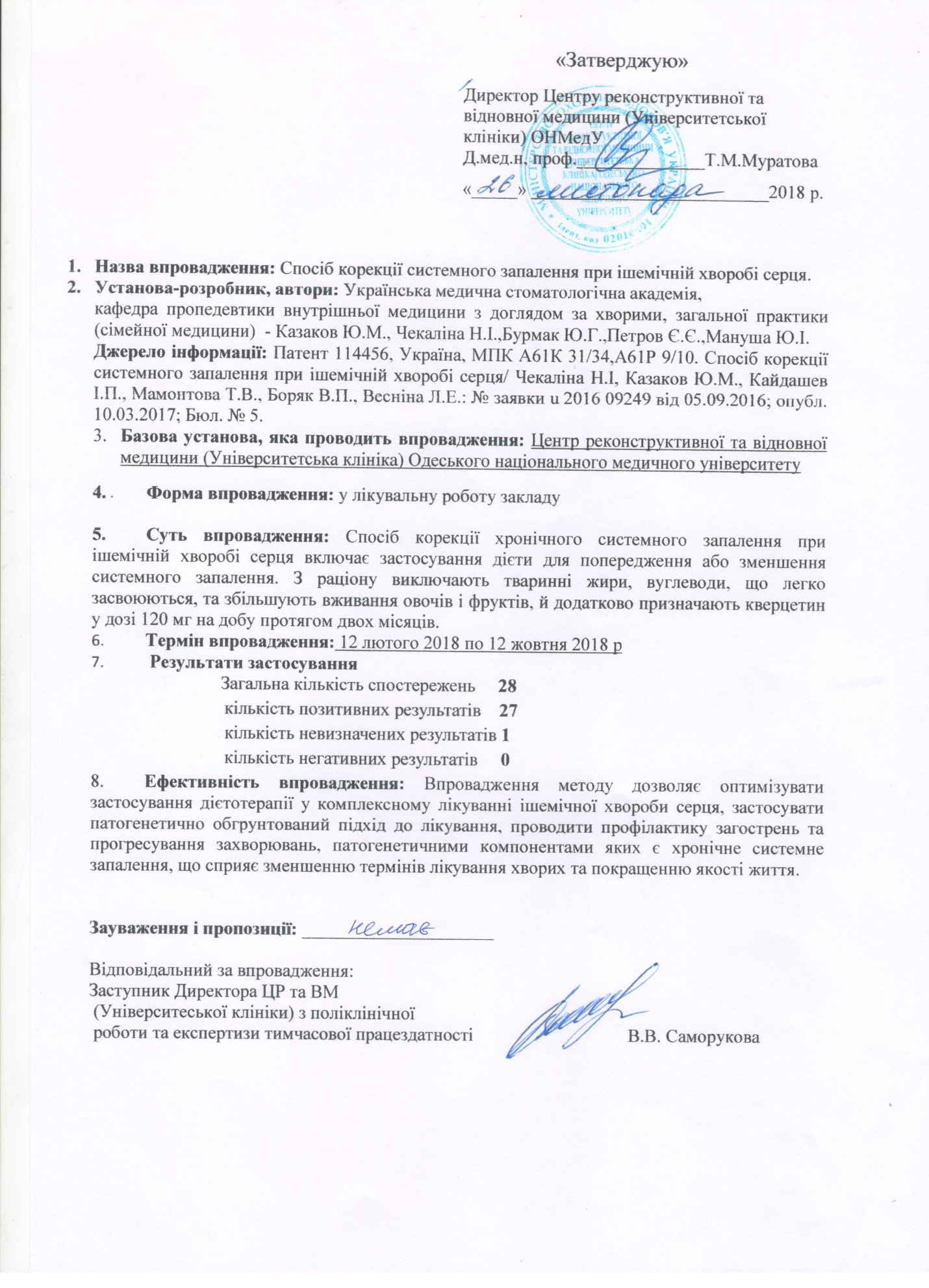 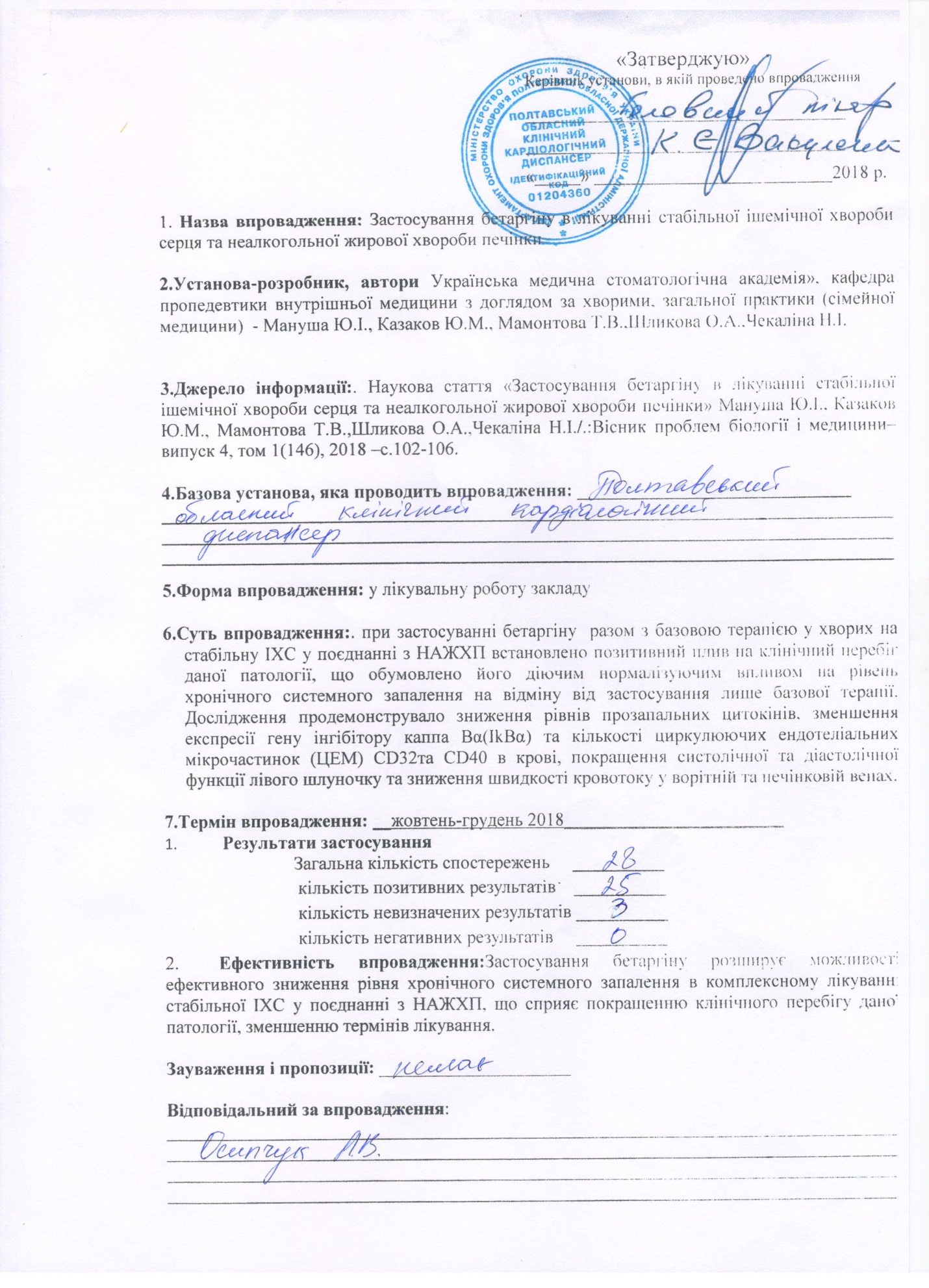 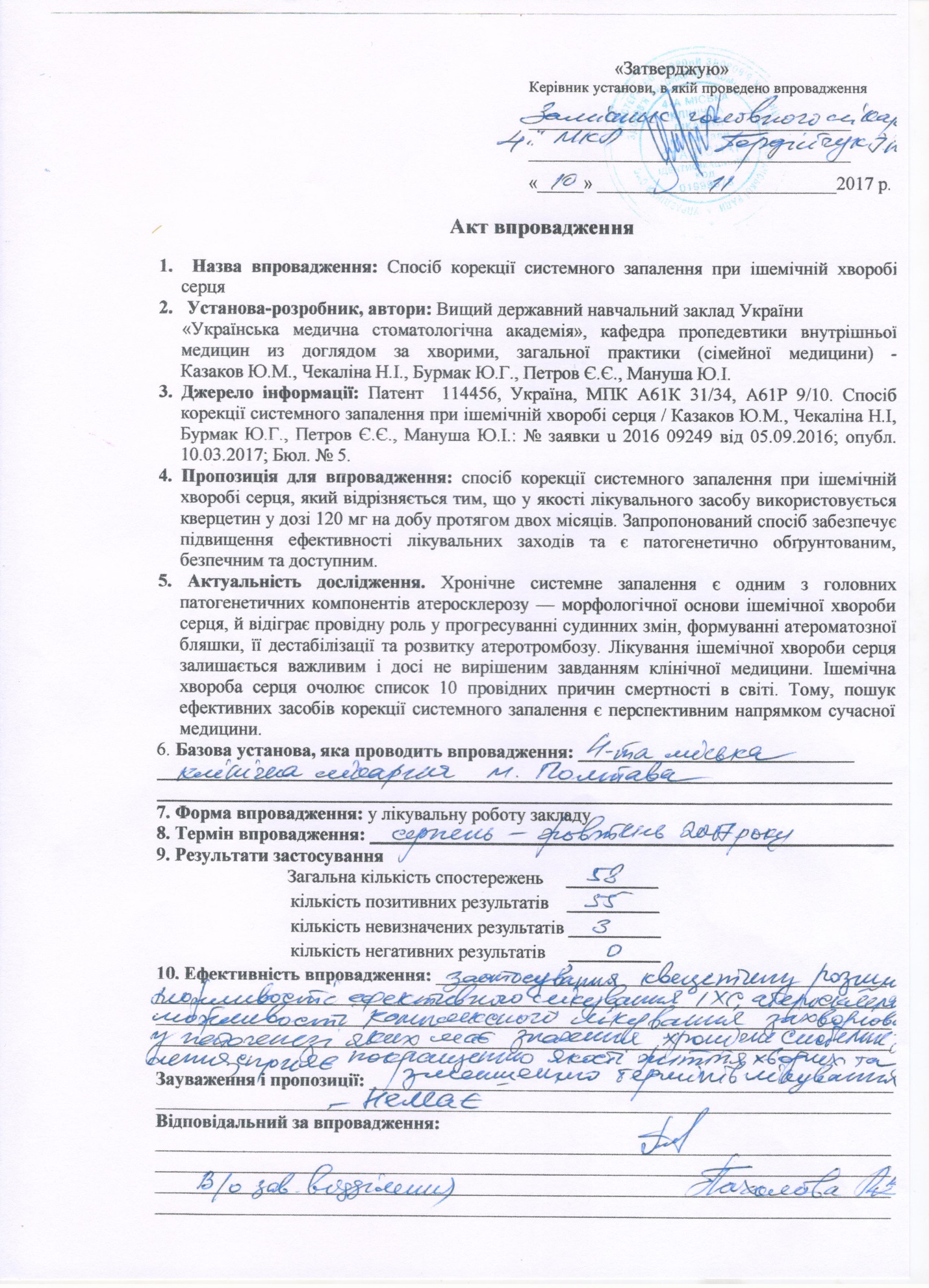 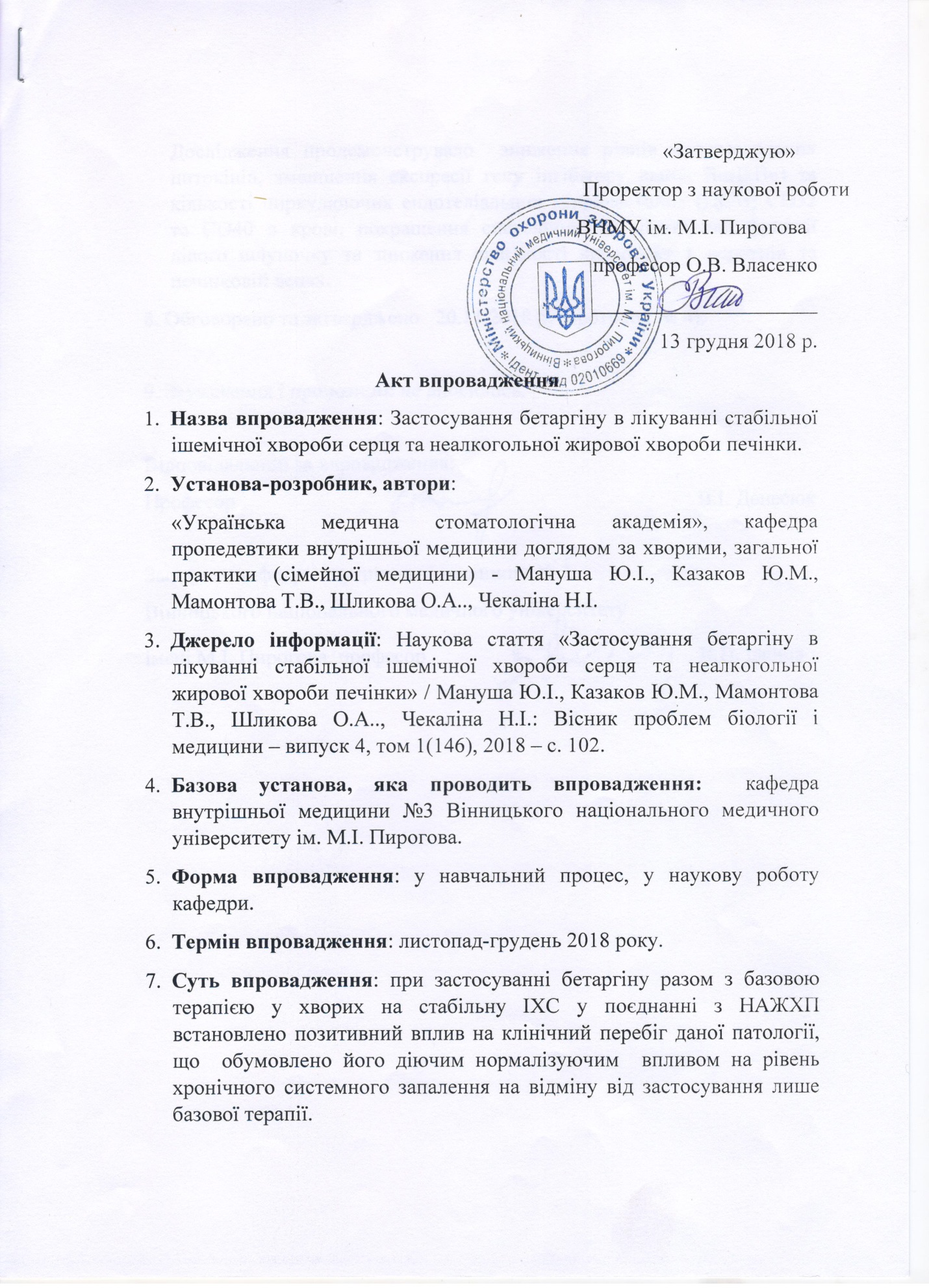 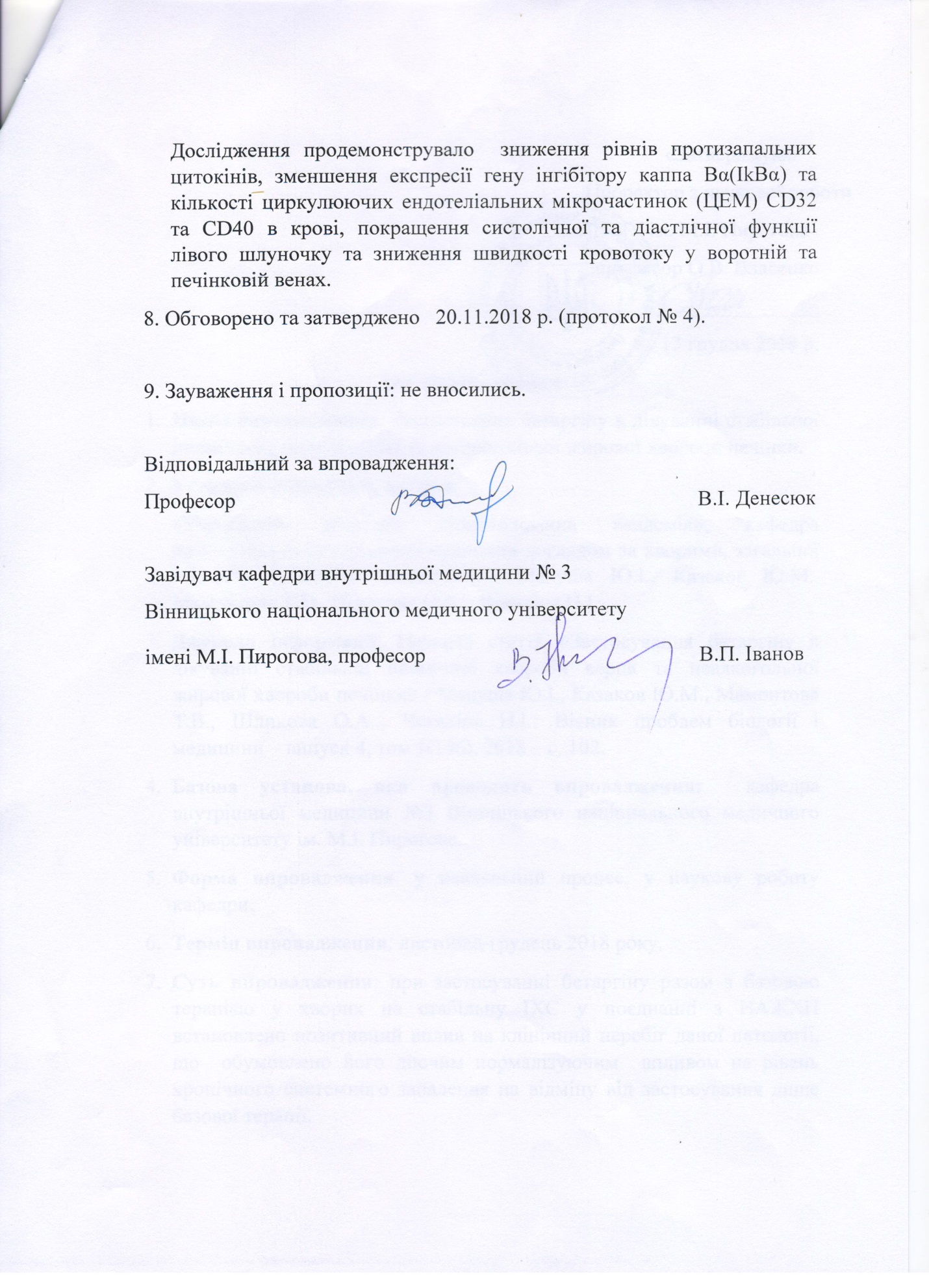 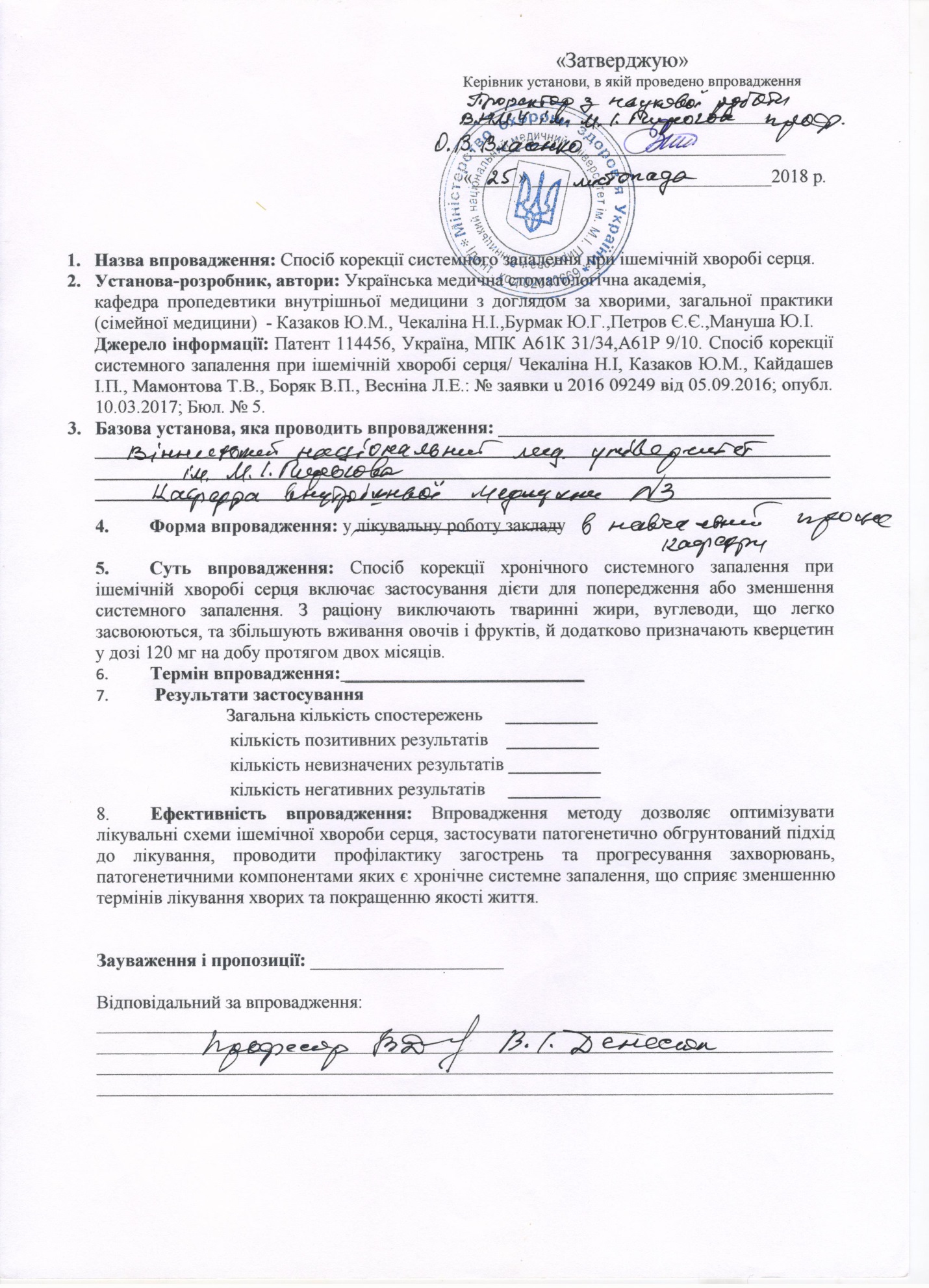 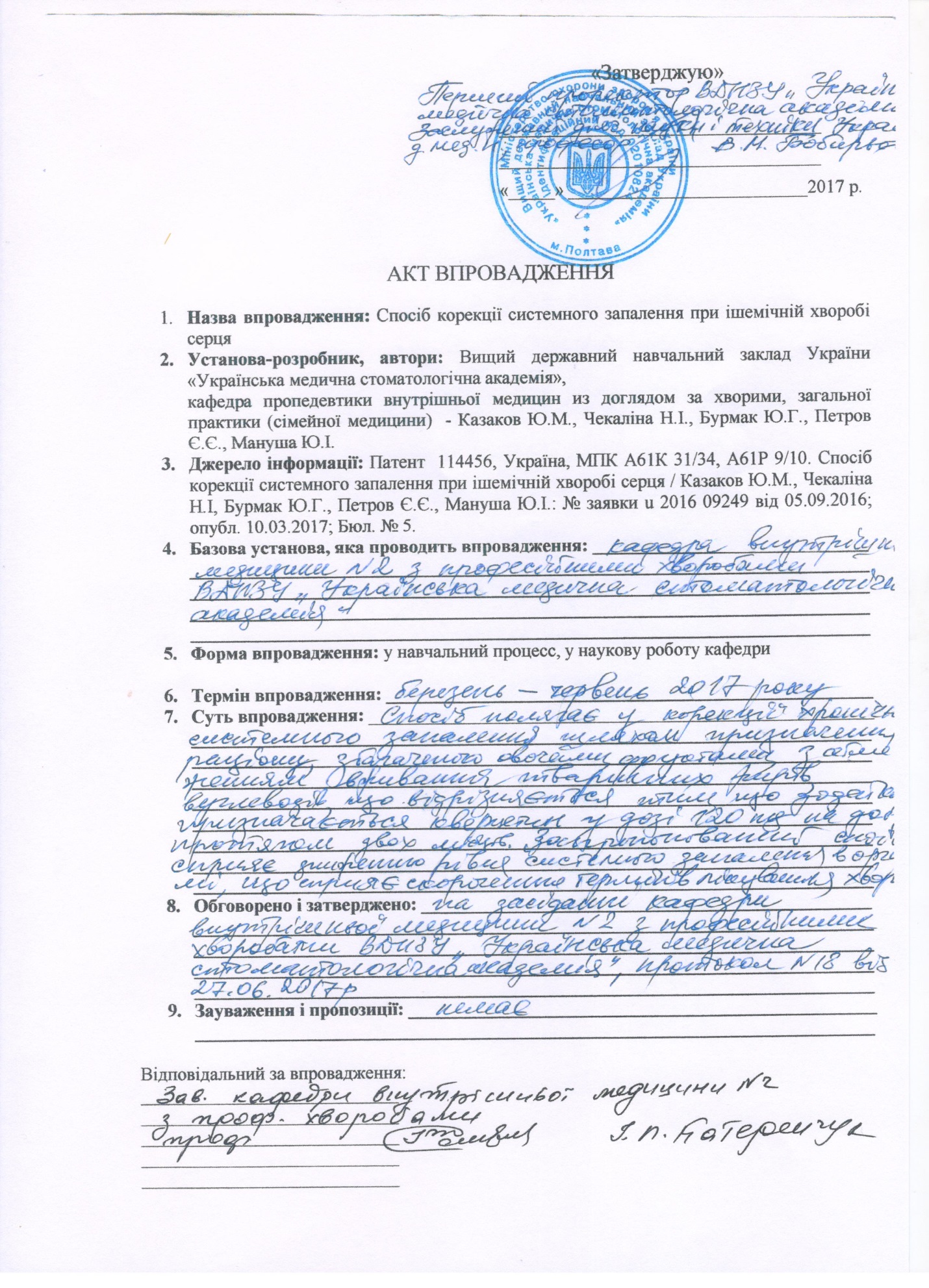 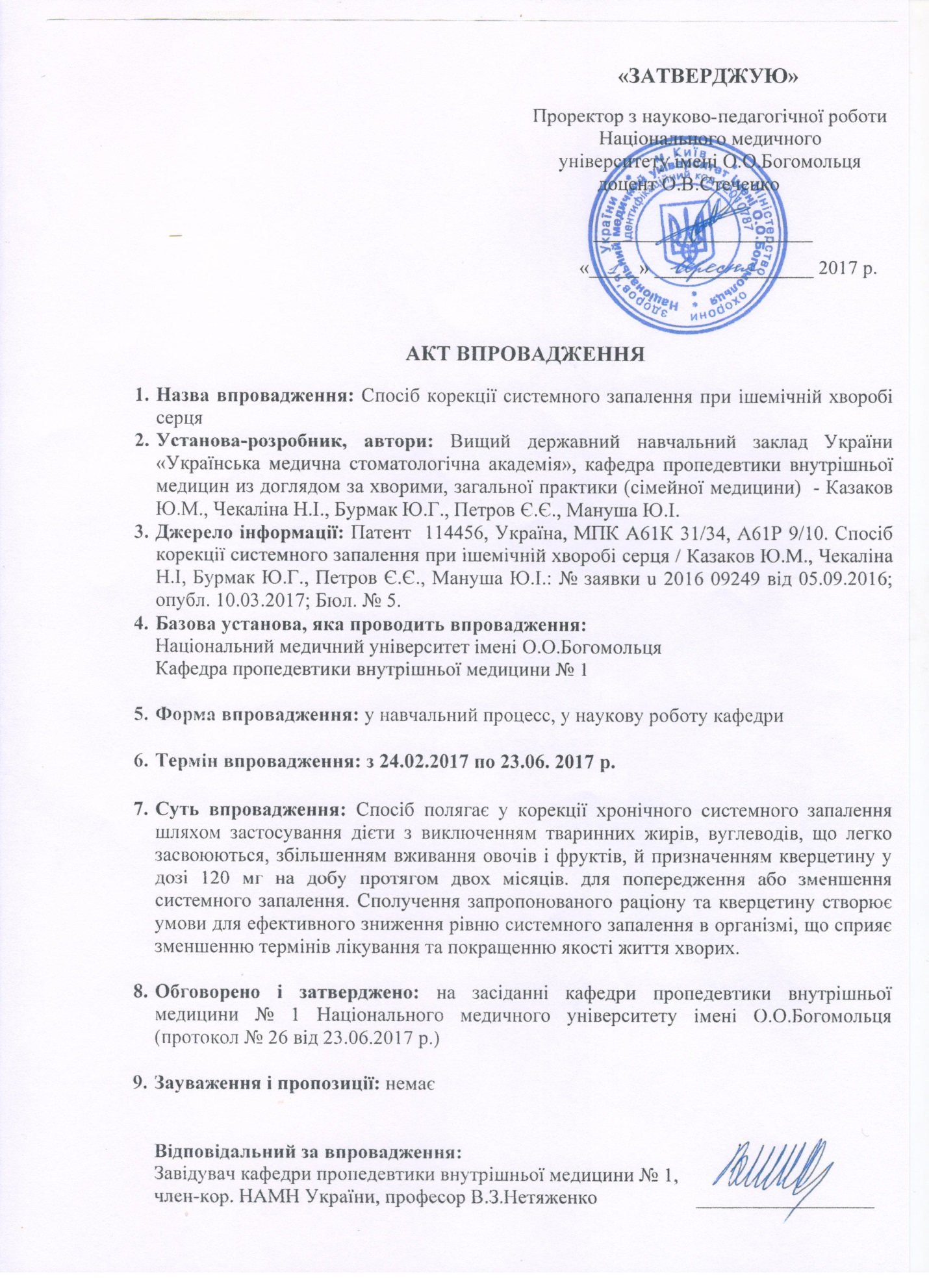 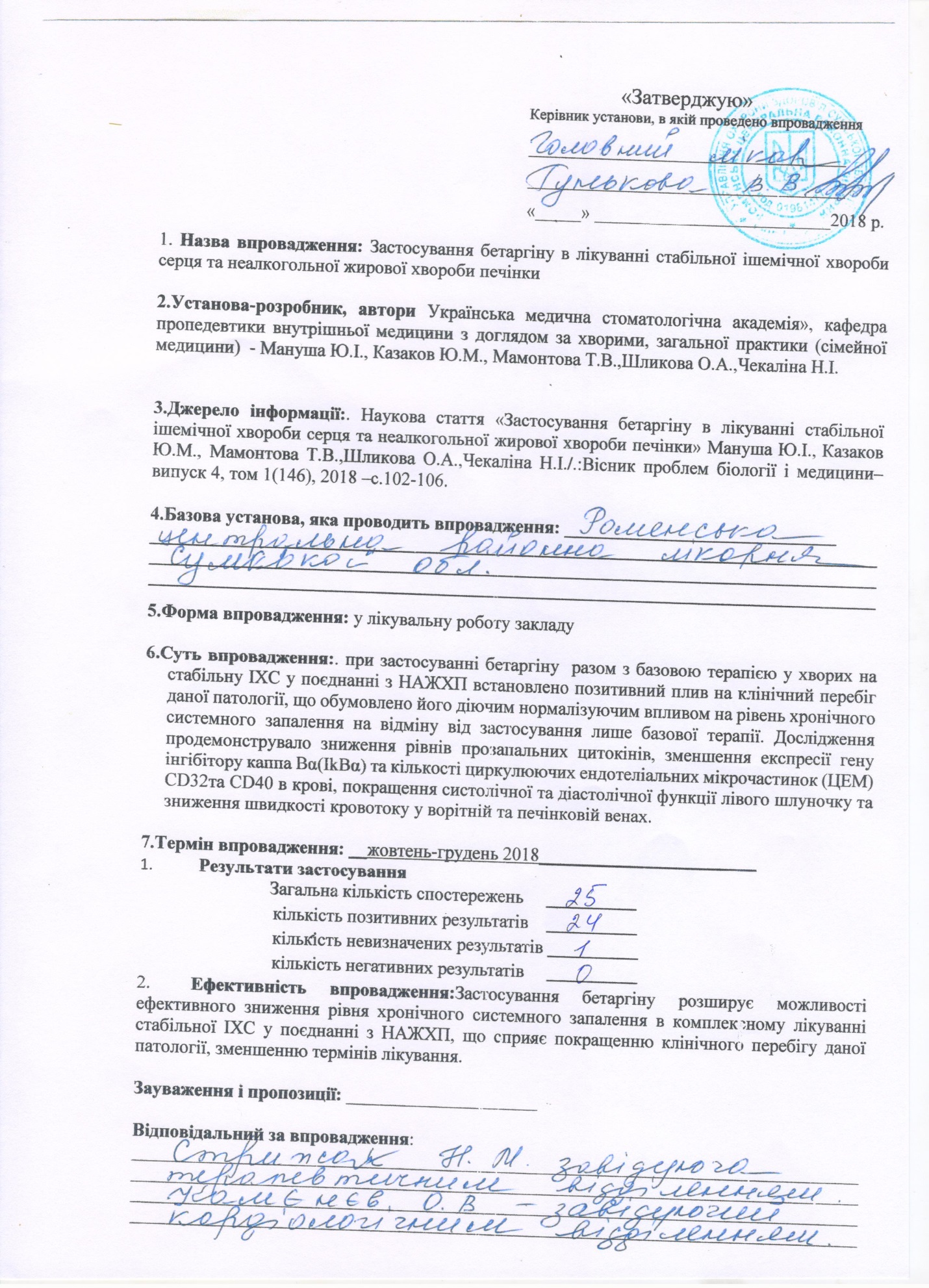 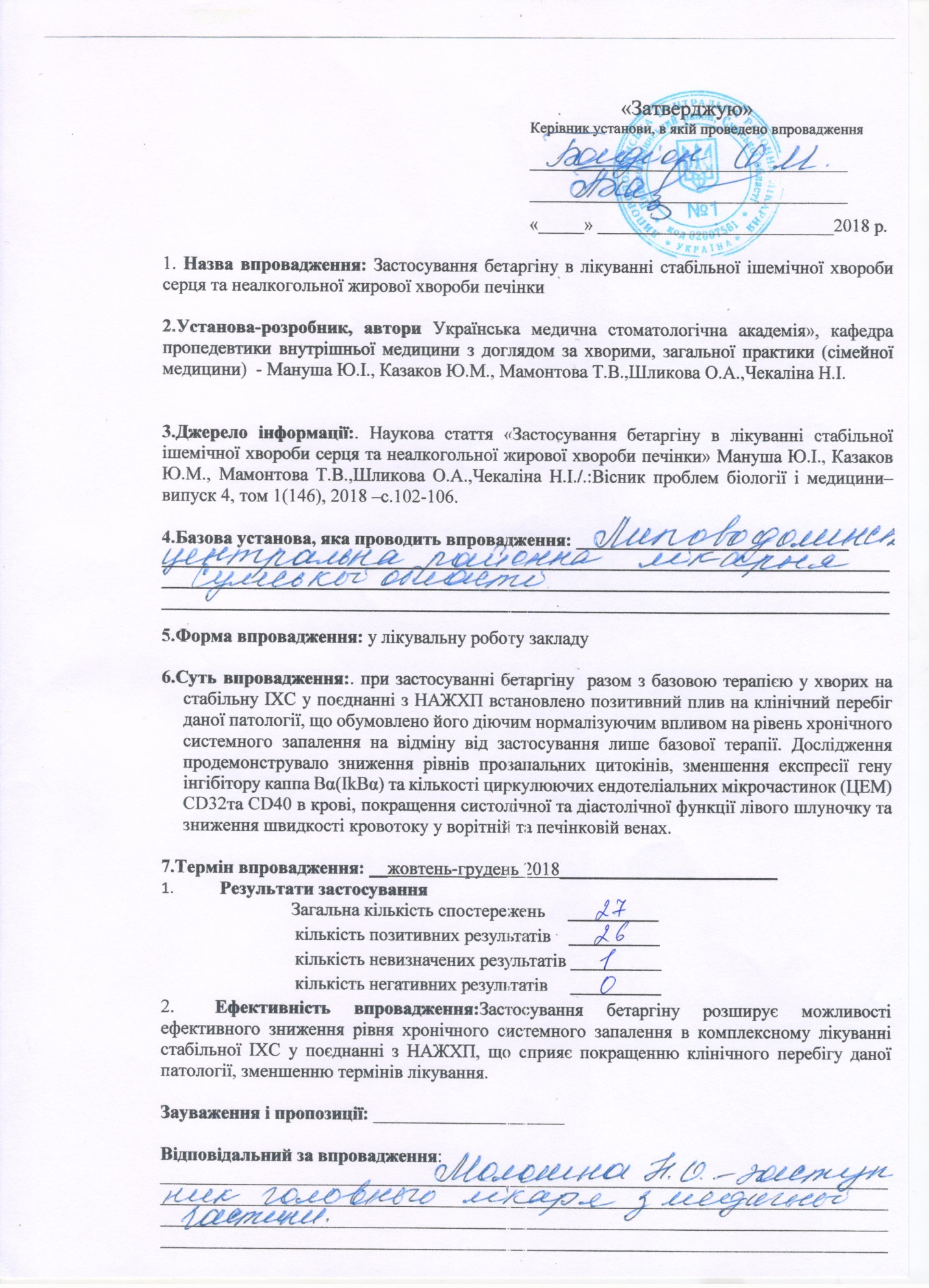 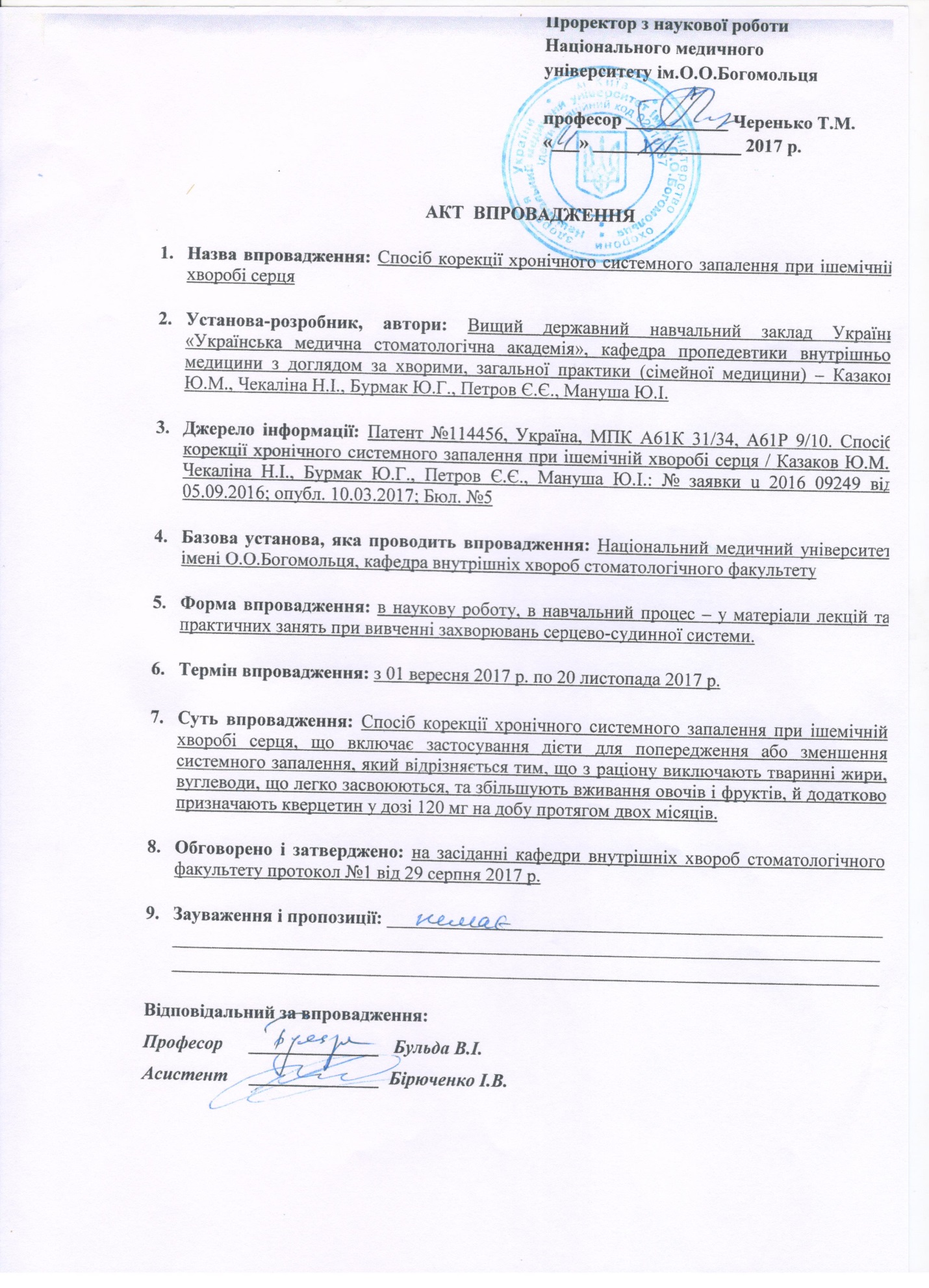 Анотація………………………………………………………………..Анотація………………………………………………………………..2SUMMARY………………………………………………………………..СПИСОК ПУБЛІКАЦІЙ ЗДОБУВАЧА ЗА ТЕМОЮ ДИСЕРТАЦІЇ…ЗМІСТ……………………………………………………………………...SUMMARY………………………………………………………………..СПИСОК ПУБЛІКАЦІЙ ЗДОБУВАЧА ЗА ТЕМОЮ ДИСЕРТАЦІЇ…ЗМІСТ……………………………………………………………………...61115Перелік умовних позначень……………………………………Перелік умовних позначень……………………………………19Вступ…………………………………………………………………….Вступ…………………………………………………………………….23Розділ 1. Огляд літератури …………………………………………1.1. Хронічне системне запалення низької інтенсивності як фактор розвитку та прогресування ішемічної хвороби серця………………..1.2. Етіопатогенетичні аспекти неалкогольної жирової хвороби печінки…………………………………………………………………….1.3. Особливості перебігу ішемічної хвороби серця на тлі неалкогольної жирової хвороби печінки..……………………………..1.4.  Можливості медикаментозної корекції  ішемічноі хвороби серця у поєднанні з неалкогольною жировою хворобою печінки .……..Розділ 1. Огляд літератури …………………………………………1.1. Хронічне системне запалення низької інтенсивності як фактор розвитку та прогресування ішемічної хвороби серця………………..1.2. Етіопатогенетичні аспекти неалкогольної жирової хвороби печінки…………………………………………………………………….1.3. Особливості перебігу ішемічної хвороби серця на тлі неалкогольної жирової хвороби печінки..……………………………..1.4.  Можливості медикаментозної корекції  ішемічноі хвороби серця у поєднанні з неалкогольною жировою хворобою печінки .……..3333414851Розділ 2. матеріали та методи дослідження ……………….Розділ 2. матеріали та методи дослідження ……………….602.1.Клінічна характеристика хворих………………………………602.2.Методи дослідження …………………………………………66РОЗДІЛ 3.  ОСОБЛИВОСТІ СИСТЕМНОГО ЗАПАЛЕННЯ НИЗЬКОЇ ІНТЕНСИВНОСТІ ТА КЛІНІЧНОГО ПЕРЕБІГУ У ХВОРИХ НА СТАБІЛЬНУ ІШЕМІЧНУ ХВОРОБУ СЕРЦЯ У ПОЄДНАННІ З НЕАЛКОГОЛЬНОЮ ЖИРОВОЮ ХВОРОБОЮ ПЕЧІНКИ…………………………………………………………............3.1.  Клінічний перебіг стабільної  ішемічної  хвороби серця в умовах коморбідності з неалкогольною жировою хворобою печінки...………………………………………………………………….3.2.   Клініко-біохімічні особливості функціонального стану печінки у хворих на стабільну ішемічну хворобу серця у поєднанні з неалкогольною жировою хворобою печінки.………………..………..3.3.  Особливості системного запалення низької інтенсивності у хворих на стабільну ішемічну хворобу серця у поєднанні з неалкогольною жировою хворобою печінки…………………………....3.4. Взаємозв’язки показників системного запалення низької інтенсивності, ліпідного спектру крові, функціонального стану печінки та показника з антиоксидантним потенціалом у хворих на стабільну ішемічну хворобу серця у поєднанні з неалкогольною жировою хворобою печінки……………………………………………..Розділ 4. ОСОБЛИВОСТІ ВПЛИВУ БЕТАРГІНУ НА КЛІНІЧНИЙ ПЕРЕБІГ, ПОКАЗНИКИ СИСТЕМНОГО ЗАПАЛЕННЯ НИЗЬКОЇ ІНТЕНСИВНОСТІ, ФУНКЦІРНАЛЬНИЙ СТАН ПЕЧІНКИ ТА ПОКАЗНИКИ КАРДІОГЕМОДИНАМІКИ У ХВОРИХ НА СТАБІЛЬНУ ІШЕМІЧНУ ХВОРОБУ СЕРЦЯ У ПОЄДНАННІ З НЕАЛКОГОЛЬНОЮ ЖИРОВОЮ ХВОРОБОЮ ПЕЧІНКИ…………………….………………………………………….4.1.  Вплив комплексної терапії з додаванням бетаргіну на клінічний перебіг стабільної ішемічної хвороби серця у поєднанні з неалкогольною жировою хворобою печінки.………..….………………4.2.  Порівняльна оцінка динаміки показників системного запалення низької інтенсивності у хворих на стабільну ішемічну хворобу серця у поєднанні з неалкогольною хворобою печінки під впливом бетаргіну з кверцетином……………………………………………..……4.3.  Вплив комплексної терапії з додаванням бетаргіну на показники кардіогемодинаміки у хворих на стабільну ішемічну хворобу серця в поєднанні з неалкогольною жировою хворобою печінки……...………4.4.  Динаміка показників ендотеліальної дисфункції та кровотоку в судинах печінки у хворих на стабільну ІХС у поєднанні з НАЖХП під впливом бетаргіну порівняно зі стандартною терапією.…………...4.5.  Вплив стандартної терапії з бетаргіном на рівень  ЦП  у хворих на стабільну ІХС у поєднанні з НАЖХП……………………………….Розділ 5. ОСОБЛИВОСТІ ВПЛИВУ КОМБІНАЦІЇ БЕТАРГІНУ З КВЕРЦЕТИНОМ НА КЛІНІЧНИЙ ПЕРЕБІГ, ПОКАЗНИКИ СИСТЕМНОГО ЗАПАЛЕННЯ НИЗЬКОЇ ІНТЕНСИВНОСТІ, ФУНКЦІОНАЛЬНОГО СТАНУ ПЕЧІНКИ ТА КАРДІОГЕМОДИНАМІКИ У ХВОРИХ НА СТАБІЛЬНУ ІШЕМІЧНУ ХВОРОБУ СЕРЦЯ У ПОЄДНАННІ З НЕАЛКОГОЛЬНОЮ ЖИРОВОЮ ХВОРОБОЮ ПЕЧІНКИ…..………………………………………….5.1.  Особливості клінічного перебігу стабільної ішемічної хвороби серця у поєднанні з неалкогольною жировою хворобою печінки під впливом комплексної терапії з додаванням бетаргіну та кверцетину...5.2.  Порівняльна оцінка динаміки показників системного запалення у хворих на стабільну ішемічну хворобу серця у поєднанні з неалкогольною хворобою печінки під впливом бетаргіну з кверцетином.……..…………………………………………….………….5.3 Вплив на показники кардіогемодинаміки у хворих на стабільну ішемічну хворобу серця в поєднанні з неалкогольною жировою хворобою печінки терапії із застосуванням бетаргіну та кверцетину…5.4. Динаміка показників ендотеліальної дисфункції та кровотоку в судинах печінки у хворих на стабільну ішемічну хворобу печінки у поєднанні з неалкогольною жировою хворобою печінки під впливом терапії з додаванням бетаргіну та кверцитину.…………….…...............5.5. Вплив комплексної терапії із додаванням бетаргіну та кверцетину на рівень церулоплазміну у хворих на стабільну ішемічну хворобу серця та неалкогольну жирову хворобу печінки……………...аналіз і узагальнення результатів дослідження...........висновки ………………………………………………………………практичні рекомендації………………………………………….Список використаних джерел…………………………………РОЗДІЛ 3.  ОСОБЛИВОСТІ СИСТЕМНОГО ЗАПАЛЕННЯ НИЗЬКОЇ ІНТЕНСИВНОСТІ ТА КЛІНІЧНОГО ПЕРЕБІГУ У ХВОРИХ НА СТАБІЛЬНУ ІШЕМІЧНУ ХВОРОБУ СЕРЦЯ У ПОЄДНАННІ З НЕАЛКОГОЛЬНОЮ ЖИРОВОЮ ХВОРОБОЮ ПЕЧІНКИ…………………………………………………………............3.1.  Клінічний перебіг стабільної  ішемічної  хвороби серця в умовах коморбідності з неалкогольною жировою хворобою печінки...………………………………………………………………….3.2.   Клініко-біохімічні особливості функціонального стану печінки у хворих на стабільну ішемічну хворобу серця у поєднанні з неалкогольною жировою хворобою печінки.………………..………..3.3.  Особливості системного запалення низької інтенсивності у хворих на стабільну ішемічну хворобу серця у поєднанні з неалкогольною жировою хворобою печінки…………………………....3.4. Взаємозв’язки показників системного запалення низької інтенсивності, ліпідного спектру крові, функціонального стану печінки та показника з антиоксидантним потенціалом у хворих на стабільну ішемічну хворобу серця у поєднанні з неалкогольною жировою хворобою печінки……………………………………………..Розділ 4. ОСОБЛИВОСТІ ВПЛИВУ БЕТАРГІНУ НА КЛІНІЧНИЙ ПЕРЕБІГ, ПОКАЗНИКИ СИСТЕМНОГО ЗАПАЛЕННЯ НИЗЬКОЇ ІНТЕНСИВНОСТІ, ФУНКЦІРНАЛЬНИЙ СТАН ПЕЧІНКИ ТА ПОКАЗНИКИ КАРДІОГЕМОДИНАМІКИ У ХВОРИХ НА СТАБІЛЬНУ ІШЕМІЧНУ ХВОРОБУ СЕРЦЯ У ПОЄДНАННІ З НЕАЛКОГОЛЬНОЮ ЖИРОВОЮ ХВОРОБОЮ ПЕЧІНКИ…………………….………………………………………….4.1.  Вплив комплексної терапії з додаванням бетаргіну на клінічний перебіг стабільної ішемічної хвороби серця у поєднанні з неалкогольною жировою хворобою печінки.………..….………………4.2.  Порівняльна оцінка динаміки показників системного запалення низької інтенсивності у хворих на стабільну ішемічну хворобу серця у поєднанні з неалкогольною хворобою печінки під впливом бетаргіну з кверцетином……………………………………………..……4.3.  Вплив комплексної терапії з додаванням бетаргіну на показники кардіогемодинаміки у хворих на стабільну ішемічну хворобу серця в поєднанні з неалкогольною жировою хворобою печінки……...………4.4.  Динаміка показників ендотеліальної дисфункції та кровотоку в судинах печінки у хворих на стабільну ІХС у поєднанні з НАЖХП під впливом бетаргіну порівняно зі стандартною терапією.…………...4.5.  Вплив стандартної терапії з бетаргіном на рівень  ЦП  у хворих на стабільну ІХС у поєднанні з НАЖХП……………………………….Розділ 5. ОСОБЛИВОСТІ ВПЛИВУ КОМБІНАЦІЇ БЕТАРГІНУ З КВЕРЦЕТИНОМ НА КЛІНІЧНИЙ ПЕРЕБІГ, ПОКАЗНИКИ СИСТЕМНОГО ЗАПАЛЕННЯ НИЗЬКОЇ ІНТЕНСИВНОСТІ, ФУНКЦІОНАЛЬНОГО СТАНУ ПЕЧІНКИ ТА КАРДІОГЕМОДИНАМІКИ У ХВОРИХ НА СТАБІЛЬНУ ІШЕМІЧНУ ХВОРОБУ СЕРЦЯ У ПОЄДНАННІ З НЕАЛКОГОЛЬНОЮ ЖИРОВОЮ ХВОРОБОЮ ПЕЧІНКИ…..………………………………………….5.1.  Особливості клінічного перебігу стабільної ішемічної хвороби серця у поєднанні з неалкогольною жировою хворобою печінки під впливом комплексної терапії з додаванням бетаргіну та кверцетину...5.2.  Порівняльна оцінка динаміки показників системного запалення у хворих на стабільну ішемічну хворобу серця у поєднанні з неалкогольною хворобою печінки під впливом бетаргіну з кверцетином.……..…………………………………………….………….5.3 Вплив на показники кардіогемодинаміки у хворих на стабільну ішемічну хворобу серця в поєднанні з неалкогольною жировою хворобою печінки терапії із застосуванням бетаргіну та кверцетину…5.4. Динаміка показників ендотеліальної дисфункції та кровотоку в судинах печінки у хворих на стабільну ішемічну хворобу печінки у поєднанні з неалкогольною жировою хворобою печінки під впливом терапії з додаванням бетаргіну та кверцитину.…………….…...............5.5. Вплив комплексної терапії із додаванням бетаргіну та кверцетину на рівень церулоплазміну у хворих на стабільну ішемічну хворобу серця та неалкогольну жирову хворобу печінки……………...аналіз і узагальнення результатів дослідження...........висновки ………………………………………………………………практичні рекомендації………………………………………….Список використаних джерел…………………………………7070747880838385889092105105108110112114122142145146АГ АЛТАСТАпо АС АФК АЧТЧ	БТШ ВЕМ ВРО ГГТПЕД ЕКГ  ЕТ ЕхоКГ ЖК ІМТ  ІХС КДО КДР КСО КСРЛПВЩЛПНЩ лфЛШ НАДФ  НАЖХПНАСГПОЛСН ССЗ ТГУЗД УКМПД ФВ ФГ ФК ХС ХСЗ ЦДЦЕМ ЦК ЦПAktAMPKАР-1 C5aСDСDIСЕТР СОХ CRР DTFasLFasRFOXО eNOSGM-CSF  HLAHO-1ІІР-10 IkBαIKKβILiNOSIPA-1IRAKJACJNKJunLOX-1 LRX-α МАР3К MAPKМСР-1 M-CSFNAD NF-kBNIKNKNOPPAR  RIP2 SIRT SOCS3 STATТАК Th1 TLRTNFα TRAF  Treg  TRPv- артеріальна гіпертензія - аланінамінотрансфераза- аспартатамінотрансфераза- аполіпопротеїн- атеросклероз - активні форми кисню- активований частковий тромбопластиновий час	- білки теплового шоку- велоергометрія- вільнорадикальне окислення- гама-глутамілтранспептидаза- ендотеліальна дисфункція- електрокардіографія- ендотелій- ехокардіографія- жирні кислоти- індекс маси тіла- ішемічна хвороба серця- кінцевий діастолічний об’єм- кінцевий діастолічний розмір- кінцевий систолічний об’єм - кінцевий систолічний розмір- ліпопротеїди високої щільності- ліпопротеїди низької щільності- лужна фосфатаза- лівий шлуночок- нікотинамід-аденін-дінуклеотид-фосфат- неалкогольна жирова хвороба печінки- неалкогольний стеатогепатит- перекисне окислення ліпідів- серцева недостатність- серцево-судинні захворювання- тригліцериди- ультразвукове дослідження- Уніфікований клінічний протокол первинної, вторинної  (спеціалізованої) та третинної (високоспеціалізованої)  медичної допомоги	- фракція викиду- фібриноген- функціональний клас- холестерин- хронічне системне запалення- цукровий діабет- циркулюючі ендотеліальні мікрочастинки- цитокіни - церулоплазмін- протеїнкіназа В α- протеїнкіназа, що активується аденозин-монофосфатом- активуючий протеїн 1- С5 анафілатоксин системи комплементу- молекулярний маркер клітинної ідентифікації-режим кольорового допплерівського картування- протеїн-переносник ефірів холестерину - циклооксигеназа- С-реактивний білок- час уповільнення раннього діастолічного наповнення - асоційований з фібробластами ліганд - асоційований з фібробластами рецептор- Forkheadbox протеїни- ендотеліальна NO-синтаза- гранулоцитарно-моноцитарний колонієстимулюючий фактор - головний комплекс гістосумісності- гемоксигеназа- інтерферон-індукований протеїн-10 - інгібітор каппа В α- інгібітор-каппа В кіназа β- інтерлейкін	- індуцибельна NO-синтаза -інгібітор тканинного активатора плазміногену 1- кіназа, асоційована з рецептором IL-1- тирозинова кіназа- стрес-активуєма протеїнкіназа- Янус-кіназа-лектин-подібний рецептор-1 окислених ЛПНЩ - печінковий Х рецептор- мітоген-активуюча протеїнкіназа 3 - мітоген-активуюча протеїнкіназа- моноцитарний хемоаттрактантний білок-1 - макрофагальний колонієстимулюючий фактор- нікотинамід-дінуклеотид- ядерний фактор каппа В- NF-kB індукуюча кіназа- натуральні кілери- оксид азоту- рецептори-активатори проліферації пероксисом - протеїнкіназа рецепторної взаємодії 2- сиртуїн- супресор сигналінгу цитокінів 3- сигнальний білок-трансдуктор та активатор транскрипції- кіназа, що активується трансформуючим фактором росту-β - Т-лімфоцити-хелпери субпопуляції 1- Толл-подібні рецептори- фактор некрозу пухлини α- пов'язаний з TNF рецептором фактор - Т-регуляторні клітини- перехідний рецепторний потенціал- швидікість ПоказникХворі на стабільну ІХС, n=25Хворі на стабільну ІХС, n=25Хворі на стабільну ІХС у поєднанні з НАЖХП, n=110Хворі на стабільну ІХС у поєднанні з НАЖХП, n=110ПоказникАбс. число%Абс. число  %Чоловіки15605950.07Жінки104051 49.03Вік56+7,8-57+8,3-Наявність ЦД ІІ типу124818 16.4Нормальна маса тіла--2522.7Надлишкова маса тіла (ІМТ – 25 – 29,9 кг/м2)104021  19.2Ожиріння (І ступеня —ІМТ – 30 – 34,9 кг/м2)9363733,6Ожиріння (ІІ ступеня —ІМТ – 35 – 39,9 кг/м2)6242220Ожиріння (ІІІ ступеня —ІМТ  вище 40 кг/м2)--54.5Група /Показник,Х+σХС,ммоль/лХС ЛПНЩ, ммоль/лХС ЛПВЩ,  ммоль/лТГ, ммоль/лІАХворі на ІХС,n=255,11+0,963,16 +0,711,28 +0,221,89+0,433,01±0,35Хворі на ІХС у поєднанні з НАЖХП, n=1105,76± 0,90*3,37±0,761,12±0,342,08±0,384,06±0,98*Група  / Показник,Х+σГрупа здорових осіб,n=30Хворі на ІХС,n=25Хворі на ІХС у поєднанні з НАЖХП, n=110КДР ЛШ, см4,82+0,254,94+0,355,20+0,37*КСР ЛШ, см3,23+0,183,54+0,34*3,79+0,30*КДО ЛШ, мл108,73+13,01115,32+17,62*130,63+21,88*▪КСО ЛШ, мл42,48+12,4654,22+10,60*61,53+10,74*▪УО, мл66,96+9,6162,95+8,38*63,4+8,40▪ФВ, %61,24+3,7552,59+4,06*53,10+4,62*ЛП, мл3,20+0,243,73+0,31*3,90+0,28*DT,мс157,96+19,79206,5+16,5*205,7+17,14*vE, м/с0,63+0,070,44+0,07*0,47+0,07*vA,м/с0,40+0,070,52+0,09*0,55+0,06*E/A, ум.од.1,63+0,220,81+0,17*0,87+0,18*Група  / Показник,Х+σПрактично здорові (n=30)Хворі на ІХС, (n=25)Хворі на ІХС та НАЖХП (n=110)  АлАТ, Од/л24,5±4,227,1±9,4       31,8±9,2        *АсАТ, Од/л21,2±6,324,7±6,427,3±7,1*ЛФ, Од/л58,5±5,169,5±5,4*      230,5±14,7       *▪ГГТП, Од/л23,8±4,735,7±7,2*38,7±2,3*▪Група/ показник,Х±σПрактично здорові (n=30)Хворі на ІХС, (n=25)Хворі на ІХС та НАЖХП (n=110)  v кров.  ворот. вени,м/с0,23±0,070,28±0,070,38±0,10*▪v кров.  печінк. вени, м/с 0,15±0,030,18±0,070,21±0,06*Група /Показник,Х+σХворі на ІХС,n=25Хворі на ІХС у поєднанні з НАЖХП,n=110Експресія mRNA IkBα, 2-δСt0,0247+0,01650,215*+0,048Група /Показник, Х+sХПрактично здорові, n=30Хворі на ІХС, n=25Хворі на ІХС та НАЖХП, n=110CD32+CD40+,  х 107/л1,43+0,192,90+0,69*2,95±1,94*Показ-никиTNFαIL-6ЦЕМCD32+ 40+ЦПХСХС ЛПНЩАлТАсТГГТПvкров. ворот. вениФВmRNAIkB0,365*0,381*0,494**0,462**0,597***АсТ0,707***ГГТП0,811***0,473**ЛФ0,464**0,593***IL-10-0,446**ЦЕМCD32+ 40+-0,392*ХС0,660***ХС ЛПВЩ0,353*ТГ0,570***0,430**V кров.  ворот. вени0,534***-0,403*V кров.  печін. вен0,517**-0,363*DT0,495**-0,557***Група/Показник,Х±σГрупа дослід.І(стандарт. терапія)Група дослід.І(стандарт. терапія)Група дослід.І(стандарт. терапія)Група дослід.ІІ(стандарт.терапія + бетаргін)Група дослід.ІІ(стандарт.терапія + бетаргін)Група дослід.ІІ(стандарт.терапія + бетаргін)Група/Показник,Х±σДо лікув.До лікув.Після лікув.До лікув.До лікув.Після лікув.ХС, ммоль/л5,78±1,515,78±1,515,43±1,314,74±1,054,74±1,053,97±0,68ХС, ммоль/лр=0,62р=0,62р=0,62р=0,08р=0,08р=0,08ХС ЛПНЩ,ммоль/л3,47±0,713,47±0,713,67±0,723,19±1,283,19±1,282,63±1,32ХС ЛПНЩ,ммоль/лр=0,46р=0,46р=0,46р=0,23р=0,23р=0,23ХС ЛПВЩ, ммоль/л1,41±0,111,41±0,111,44±0,121,38±0,161,38±0,161,36±0,11ХС ЛПВЩ, ммоль/лр=0,62р=0,62р=0,62р=0,76р=0,76р=0,76ТГ, ммоль/л1,05±0,311,05±0,311,1±0,281,80±1,221,80±1,221,44±0,97ТГ, ммоль/лр=0,21р=0,21р=0,21р=0,09р=0,09р=0,09ІА3,09±0,933,03±0,423,03±0,423,37±1,052,78±0,872,78±0,87ІАр=0,17р=0,17р=0,17р=0,07р=0,07р=0,07Група/Показник,Х±σАЛТ, Мо/лАЛТ, Мо/лАСТ, Мо/лАСТ, Мо/лГГТП, Мо/лГГТП, Мо/лЛФ, Мо/лЛФ, Мо/лГрупа/Показник,Х±σДо лікув.Після лікув.До лікув.Після лікув.До лікув.Після лікув.До лікув.Після лікув.Група дослід.І(стандарт. терапія)n=4825,81±7,1726,31±6,7318,36±5,5219,33±5,6733,1±2,8932,4±2,73226,9±15,12222,1±13,43Група дослід.І(стандарт. терапія)n=48р=0,27р=0,27р=0,02р=0,02р=0,74р=0,74р=0,12р=0,12Група дослід. ІІ(стандарт. терапія + бетаргін )n=3538,28±21,8832,93±20,1827,63±9,1426,8±9,7939,1±3,0238,1±2,97237,2±16,22241,3±14,42Група дослід. ІІ(стандарт. терапія + бетаргін )n=35р=0,02р=0,02р=0,63р=0,63р=0,70р=0,70р=0,77р=0,77Група /ПоказникСтатистичн.              показник Група дослідження І(стандартна терапія)n=48Група дослідження І(стандартна терапія)n=48Група дослідження ІІ(стандартна терапія+ бетаргін)n=35Група дослідження ІІ(стандартна терапія+ бетаргін)n=35Група /ПоказникСтатистичн.              показник до        лікуван.після лікуван.до        лікуван.після лікуван.Експресія mRNAIkBα,2-δСtХ±σ 0,224+0,0400,315+0,0760,232+0,0620,119+0,028Експресія mRNAIkBα,2-δСtp0,2960,2960,0480,0482-δδСtХ(Q1-Q2)0,424(-0,589 -  +1,817)0,424(-0,589 -  +1,817)-0,576*(-0,497 -  -0,759)-0,576*(-0,497 -  -0,759)Група/ показник,Х±σФГ, г/лФГ, г/лГрупа/ показник,Х±σДо лікуванняПісля лікуванняГрупа дослід.І(стандарт. терапія),n=484,47±1,574,35±1,40Група дослід.І(стандарт. терапія),n=48р=0,11р=0,11Група дослід.ІІ(стандарт. терапія + бетаргін),n=354,83+1,944,48±1,62Група дослід.ІІ(стандарт. терапія + бетаргін),n=35р=0,31р=0,31Група/ показник,Х±σГрупа дослідження І(стандартна терапія)n=48Група дослідження І(стандартна терапія)n=48Група дослідження ІІ( стандартна терапія + бетаргін)n=35Група дослідження ІІ( стандартна терапія + бетаргін)n=35Група/ показник,Х±σДо лікуванняПісля лікуванняДо лікуванняПісля лікуванняФВ (ЛШ),%54,3±3,554,8±3,653,4±4,258,4±3,6ФВ (ЛШ),%р=0,0619р=0,0619р=1.28Е-005р=1.28Е-005КДР ЛШ,см5,09±0,325,08±0,305,28±0,284,93±0,47КДР ЛШ,смр=0,81р=0,81р=0,03р=0,03КСР ЛШ,см3,67±0,313,67±0,303,83±0,303,71±0,31КСР ЛШ,смр=0,85р=0,85р=0,31р=0,31КДО ЛШ, мл127,1±12,92126,2±12,76132,6±22,83121,3±18,04КДО ЛШ, млр=0,02р=0,02р=0,007р=0,007КСО ЛШ, мл57,4±11,1857,9±7,0162,5±14,2951,5±8,64КСО ЛШ, млр=0,75р=0,75р=6,766Е-005р=6,766Е-005УО ЛШ, мл67,6±17,0170,02±10,1969,9±12,0769,8±10,88УО ЛШ, млр=0,24р=0,24р=0,98р=0,98ТЗСЛЖ,см1,11±0,041,11±0,031,12±0,071,08±0,04ТЗСЛЖ,смр=0,53р=0,53р=0,41р=0,41Група/ показник,Х±σГрупа дослідження І(стандартна терапія)n=48Група дослідження І(стандартна терапія)n=48Група дослідження ІІ( стандартна терапія + бетаргін)n=35Група дослідження ІІ( стандартна терапія + бетаргін)n=35Група/ показник,Х±σДо лікуванняПісля лікуванняДо лікуванняПісля лікуванняЛП,мл3,9±0,413,9±0,403,8±0,453,7±0,43ЛП,млр=0,59р=0,59р=0,62р=0,62vE, м/с0,45±0,080,46±0,090,52±0,080,56±0,11vE, м/ср=0,12р=0,12р=0,42р=0,42vA,м/с0,58±0,090,59±0,090,55±0,130,52±0,09vA,м/ср=0,55р=0,55р=0,41р=0,41DT,мс183,8±39,6181,5±34,8200,9±50,4170±32,7DT,мср=0,2418р=0,2418р=0,013р=0,013E/A,ум.од.0,827±0,1610,834±0,1450,945±0,3331,084±0,321E/A,ум.од.р=0,6863р=0,6863р=0,0035р=0,0035Група/ показник,Х±σ( ЦЕМ) CD32+CD40+,  х 107/л( ЦЕМ) CD32+CD40+,  х 107/лГрупа/ показник,Х±σДо лікуванняПісля лікуванняГрупа дослідження І( стандартна терапія),n=482,96±2,113,90±2,19Група дослідження І( стандартна терапія),n=48р>0,05р>0,05Група дослідження ІІ( стандартна терапія + бетаргін),n=352,93+1,942,04±1,53Група дослідження ІІ( стандартна терапія + бетаргін),n=35p<0,05p<0,05Група/ показник,Х±σГрупа дослідження І(стандартна терапія),n=48Група дослідження І(стандартна терапія),n=48Група дослідження ІІ( стандартна терапія + бетаргін),n=35Група дослідження ІІ( стандартна терапія + бетаргін),n=35Група/ показник,Х±σДо лікуванняПісля лікуванняДо лікуванняПісля лікуванняv кров.  ворот. вени,м/с0,37±0,050,35±0,050,39±0,100,33±0,07v кров.  ворот. вени,м/ср=0,020р=0,020р=0,021р=0,021v кров.  печін. вени, м/с0,20±0,050,19±0,050,21±0,060,19±0,04v кров.  печін. вени, м/ср=0,099р=0,099р=0,002р=0,002Група/Показник,Х±σЦерулоплазмін (ЦП), мг/лЦерулоплазмін (ЦП), мг/лГрупа/Показник,Х±σДо лікуван.Після лікуван.Група дослід.І(стандартна терапія)n=48338,6+114,7300,2+57,1Група дослід.І(стандартна терапія)n=48р>0,05р>0,05Група дослід.ІІ(стандартна терапія+ бетаргін)n=35182,9±46,8219,3±52,8Група дослід.ІІ(стандартна терапія+ бетаргін)n=35р<0,05р<0,05Група/Показник,Х±σГрупа дослід.І(стандарт. терапія),n=48Група дослід.І(стандарт. терапія),n=48Група дослід.І(стандарт. терапія),n=48Група дослід.ІІІ(стандарт. терапія + бетаргін + кверцетин)n=27Група дослід.ІІІ(стандарт. терапія + бетаргін + кверцетин)n=27Група дослід.ІІІ(стандарт. терапія + бетаргін + кверцетин)n=27Група/Показник,Х±σДо лікув.До лікув.Після лікув.До лікув.До лікув.Після лікув.ХС, ммоль/л5,78±1,515,78±1,515,73±1,315,56±1,405,56±1,404,95±1,66ХС, ммоль/лр=0,62р=0,62р=0,62р=0,14р=0,14р=0,14ХС ЛПНЩ,ммоль/л3,47±0,713,47±0,713,67±0,723,26±1,063,26±1,061,53±0,63ХС ЛПНЩ,ммоль/лр=0,46р=0,46р=0,46р=1,087Е-005р=1,087Е-005р=1,087Е-005ХС ЛПВЩ, ммоль/л1,41±0,111,41±0,111,42±0,122,81±1,972,81±1,972,49±1,88ХС ЛПВЩ, ммоль/лр=0,62р=0,62р=0,62р=0,41р=0,41р=0,41ТГ, ммоль/л1,05±0,311,05±0,311,1±0,281,57±0,801,57±0,801,56±0,93ТГ, ммоль/лр=0,21р=0,21р=0,21р=0,76р=0,76р=0,76ІА3,01±0,932,67±0,422,67±0,423,33±1,152,42±0,652,42±0,65ІАр=0,17р=0,17р=0,17р=0,06р=0,06р=0,06Група/Показник,Х±σАЛТ, Мо/лАЛТ, Мо/лАСТ, Мо/лАСТ, Мо/лГГТП, Мо/лГГТП, Мо/лЛФ, Мо/лЛФ, Мо/лГрупа/Показник,Х±σДолікув.Післялікув.Долікув.Післялікув.До лікув.Після лікув.До лікув.Після лікув.Група дослід. І(стандарт. терапія)n=4825,81±7,17	26,31±6,7318,36±5,52	19,33±5,6733,1±2,8932,4±2,73226,9±15,12222,1±13,43Група дослід. І(стандарт. терапія)n=48р=0,27р=0,27р=0,02р=0,02р=0,74р=0,74р=0,12р=0,12Група дослід. ІІІ(стандарт. терапія + бетаргін + кверцетин)n=2730,04±10,5725,25±8,1125,54±6,0325,25±8,1140,9±3,0937,7±4,47229,9±10,58238,3±15,44Група дослід. ІІІ(стандарт. терапія + бетаргін + кверцетин)n=27р=0,03р=0,03р=0,87р=0,87р=0,46р=0,46р=0,59р=0,59Група /ПоказникСтатистичн.              показник Група дослід. І(стандартна терапія)n=48Група дослід. І(стандартна терапія)n=48Група дослід. ІІІ(стандартна терапія + бетаргін + кверцетин)n=27Група дослід. ІІІ(стандартна терапія + бетаргін + кверцетин)n=27Група /ПоказникСтатистичн.              показник перед        лікуван.після лікуван.перед        лікуван.після лікуван.Експресія mRNAIkBα,2-δСtХ±σ0,224+0,0400,315+0,0760,188+0,0480,126+0,034Експресія mRNAIkBα,2-δСtp0,2960,2960,0490,0492-δδСtХ(Q1-Q2)0,424(-0,589 -  +1,817)0,424(-0,589 -  +1,817)- 0,496*(-0,591 - +0,665)- 0,496*(-0,591 - +0,665)Група/ показник,Х±σФГ, г/лФГ, г/лГрупа/ показник,Х±σДо лікуванняПісля лікуванняГрупа дослід. І(стандартна терапія)n=484,47±1,574,35±1,40Група дослід. І(стандартна терапія)n=48р=0,11р=0,11Група дослід. ІІІ(стандартна терапія + бетаргін+кверцетин)n=274,65±1,724,86±1,73Група дослід. ІІІ(стандартна терапія + бетаргін+кверцетин)n=27р=0,62р=0,62Група/ показник,Х±σГрупа дослід. І(стандартна терапія)n=48Група дослід. І(стандартна терапія)n=48Група дослід. ІІІ( стандартна терапія + бетаргін + кверцетин)n=27Група дослід. ІІІ( стандартна терапія + бетаргін + кверцетин)n=27Група/ показник,Х±σДо лікуванняПісля лікуванняДо лікуванняПісля лікуванняФВ (ЛШ),%54,3±3,554,8±3,651,6±6,855,7±6,9ФВ (ЛШ),%р=0,0619р=0,0619р=0,0003р=0,0003КДР ЛШ,см5,09±0,325,08±0,305,23±0,515,05±0,42КДР ЛШ,смр=0,81р=0,81р=0,009р=0,009КСР ЛШ,см3,67±0,313,67±0,303,84±0,493,58±0,45КСР ЛШ,смр=0,85р=0,85р=6,966Е-005р=6,966Е-005КДО ЛШ, мл127,1±12,92126,2±12,76132,2±30,39122,1±24,47КДО ЛШ, млр=0,02р=0,02р=0,004р=0,004КСО ЛШ, мл57,4±11,1857,9±7,0164,7±22,3654,9±17,51КСО ЛШ, млр=0,75р=0,75р=0,0005р=0,0005УО ЛШ, мл67,6±17,0170,02±10,1967,4±13,967,2±12,08УО ЛШ, млр=0,24р=0,24р=0,92р=0,92ТЗСЛЖ,см1,11±0,041,11±0,031,15±0,061,13±0,08ТЗСЛЖ,смр=0,53р=0,53р=0,33р=0,33Група/ показник,Х±σГрупа дослід. І(стандартна терапія)n=48Група дослід. І(стандартна терапія)n=48Група дослід. ІІІ( стандартна терапія + бетаргін + кверцетин)n=27Група дослід. ІІІ( стандартна терапія + бетаргін + кверцетин)n=27Група/ показник,Х±σДо лікуванняПісля лікуванняДо лікуванняПісля лікуванняЛП,мл3,9±0,413,9±0,404,0±0,463,9±0,53ЛП,млр=0,59р=0,59р=0,23р=0,23vE, м/с0,45±0,080,46±0,090,48±0,100,47±0,09vE, м/ср=0,12р=0,12р=0,81р=0,81vA,м/с0,58±0,090,59±0,090,52±0,130,52±0,08vA,м/ср=0,55р=0,55р=0,82р=0,82DT,мс183,8±39,6181,5±34,8187,5±44,0170,4±35,6DT,мср=0.2418р=0.2418р=0,038р=0,038E/A,ум.од.0,827±0,1610,834±0,1450,827±0,1600,843±0,145E/A,ум.од.р=0,6863р=0,6863р= 0,2387р= 0,2387Група/ показник,Х±σCD32+CD40+,  х 107/лCD32+CD40+,  х 107/лГрупа/ показник,Х±σДо лікуванняПісля лікуванняГрупа дослід. І(стандартна терапія),n=482,96±2,113,90±2,19Група дослід. І(стандартна терапія),n=48р>0,05р>0,05Група дослід. ІІІ( стандартна терапія+ бетаргін+кверцетин),n=272,43±0,891,41±0,55Група дослід. ІІІ( стандартна терапія+ бетаргін+кверцетин),n=27 p<0,01 p<0,01Група/ показник,Х±σГрупа дослід. І(стандартна терапія)n=48Група дослід. І(стандартна терапія)n=48Група дослід. ІІІ( стандартна терапія + бетаргін + кверцетин)n=27Група дослід. ІІІ( стандартна терапія + бетаргін + кверцетин)n=27Група/ показник,Х±σДо лікуванняПісля лікуванняДо лікуванняПісля лікуваняv кров.  ворот. вени, м/с0,37±0,050,35±0,050,39±0,090,30±0,08v кров.  ворот. вени, м/ср=0,02р=0,02р=5,437Е-005р=5,437Е-005v кров. печін. вени, м/с0,20±0,050,19±0,050,18±0,060,14±0,03v кров. печін. вени, м/ср=0,099р=0,099р=0,0003р=0,0003Група/Показник,Х±σЦерулоплазмін (ЦП), мг/лЦерулоплазмін (ЦП), мг/лГрупа/Показник,Х±σДо лікуван.Після лікуван.Група дослід. І(стандартна терапія)n=48338,6+114,7300,2+57,1Група дослід. І(стандартна терапія)n=48р>0,05р>0,05Група дослід. ІІІ( стандартна терапія + бетаргін+кверцетин)n=27257,7+93,8263,8+55,0Група дослід. ІІІ( стандартна терапія + бетаргін+кверцетин)n=27р>0,05р>0,05